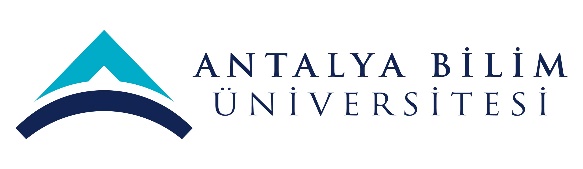 AKTS DERS TANITIM FORMUAKTS DERS TANITIM FORMUAKTS DERS TANITIM FORMUAKTS DERS TANITIM FORMUAKTS DERS TANITIM FORMUAKTS DERS TANITIM FORMUAKTS DERS TANITIM FORMUAKTS DERS TANITIM FORMUAKTS DERS TANITIM FORMUAKTS DERS TANITIM FORMUAKTS DERS TANITIM FORMUAKTS DERS TANITIM FORMUAKTS DERS TANITIM FORMUAKTS DERS TANITIM FORMUAKTS DERS TANITIM FORMUAKTS DERS TANITIM FORMUAKTS DERS TANITIM FORMUAKTS DERS TANITIM FORMUAKTS DERS TANITIM FORMUAKTS DERS TANITIM FORMUAKTS DERS TANITIM FORMU	I. BÖLÜM (Senato Onayı)	I. BÖLÜM (Senato Onayı)	I. BÖLÜM (Senato Onayı)	I. BÖLÜM (Senato Onayı)	I. BÖLÜM (Senato Onayı)	I. BÖLÜM (Senato Onayı)	I. BÖLÜM (Senato Onayı)	I. BÖLÜM (Senato Onayı)	I. BÖLÜM (Senato Onayı)	I. BÖLÜM (Senato Onayı)	I. BÖLÜM (Senato Onayı)	I. BÖLÜM (Senato Onayı)	I. BÖLÜM (Senato Onayı)	I. BÖLÜM (Senato Onayı)	I. BÖLÜM (Senato Onayı)	I. BÖLÜM (Senato Onayı)	I. BÖLÜM (Senato Onayı)	I. BÖLÜM (Senato Onayı)	I. BÖLÜM (Senato Onayı)	I. BÖLÜM (Senato Onayı)	I. BÖLÜM (Senato Onayı)	I. BÖLÜM (Senato Onayı)Dersi Açan Fakülte /YOİktisadi İdari ve Sosyal Bilimler Fakültesiİktisadi İdari ve Sosyal Bilimler Fakültesiİktisadi İdari ve Sosyal Bilimler Fakültesiİktisadi İdari ve Sosyal Bilimler Fakültesiİktisadi İdari ve Sosyal Bilimler Fakültesiİktisadi İdari ve Sosyal Bilimler Fakültesiİktisadi İdari ve Sosyal Bilimler Fakültesiİktisadi İdari ve Sosyal Bilimler Fakültesiİktisadi İdari ve Sosyal Bilimler Fakültesiİktisadi İdari ve Sosyal Bilimler Fakültesiİktisadi İdari ve Sosyal Bilimler Fakültesiİktisadi İdari ve Sosyal Bilimler Fakültesiİktisadi İdari ve Sosyal Bilimler Fakültesiİktisadi İdari ve Sosyal Bilimler Fakültesiİktisadi İdari ve Sosyal Bilimler Fakültesiİktisadi İdari ve Sosyal Bilimler Fakültesiİktisadi İdari ve Sosyal Bilimler Fakültesiİktisadi İdari ve Sosyal Bilimler Fakültesiİktisadi İdari ve Sosyal Bilimler Fakültesiİktisadi İdari ve Sosyal Bilimler Fakültesiİktisadi İdari ve Sosyal Bilimler FakültesiDersi Açan BölümSiyaset Bilimi ve Uluslararası İlişkilerSiyaset Bilimi ve Uluslararası İlişkilerSiyaset Bilimi ve Uluslararası İlişkilerSiyaset Bilimi ve Uluslararası İlişkilerSiyaset Bilimi ve Uluslararası İlişkilerSiyaset Bilimi ve Uluslararası İlişkilerSiyaset Bilimi ve Uluslararası İlişkilerSiyaset Bilimi ve Uluslararası İlişkilerSiyaset Bilimi ve Uluslararası İlişkilerSiyaset Bilimi ve Uluslararası İlişkilerSiyaset Bilimi ve Uluslararası İlişkilerSiyaset Bilimi ve Uluslararası İlişkilerSiyaset Bilimi ve Uluslararası İlişkilerSiyaset Bilimi ve Uluslararası İlişkilerSiyaset Bilimi ve Uluslararası İlişkilerSiyaset Bilimi ve Uluslararası İlişkilerSiyaset Bilimi ve Uluslararası İlişkilerSiyaset Bilimi ve Uluslararası İlişkilerSiyaset Bilimi ve Uluslararası İlişkilerSiyaset Bilimi ve Uluslararası İlişkilerSiyaset Bilimi ve Uluslararası İlişkilerDersi Alan Program (lar)Siyaset Bilimi ve Uluslararası İlişkilerSiyaset Bilimi ve Uluslararası İlişkilerSiyaset Bilimi ve Uluslararası İlişkilerSiyaset Bilimi ve Uluslararası İlişkilerSiyaset Bilimi ve Uluslararası İlişkilerSiyaset Bilimi ve Uluslararası İlişkilerSiyaset Bilimi ve Uluslararası İlişkilerSiyaset Bilimi ve Uluslararası İlişkilerSiyaset Bilimi ve Uluslararası İlişkilerSiyaset Bilimi ve Uluslararası İlişkilerSiyaset Bilimi ve Uluslararası İlişkilerSiyaset Bilimi ve Uluslararası İlişkilerSiyaset Bilimi ve Uluslararası İlişkilerZorunluZorunluZorunluZorunluZorunluZorunluZorunluZorunluDersi Alan Program (lar)Dersi Alan Program (lar)Ders Kodu POLS 332 POLS 332 POLS 332 POLS 332 POLS 332 POLS 332 POLS 332 POLS 332 POLS 332 POLS 332 POLS 332 POLS 332 POLS 332 POLS 332 POLS 332 POLS 332 POLS 332 POLS 332 POLS 332 POLS 332 POLS 332 Ders AdıPolitik Ekonomi Politik Ekonomi Politik Ekonomi Politik Ekonomi Politik Ekonomi Politik Ekonomi Politik Ekonomi Politik Ekonomi Politik Ekonomi Politik Ekonomi Politik Ekonomi Politik Ekonomi Politik Ekonomi Politik Ekonomi Politik Ekonomi Politik Ekonomi Politik Ekonomi Politik Ekonomi Politik Ekonomi Politik Ekonomi Politik Ekonomi Öğretim dili İngilizceİngilizceİngilizceİngilizceİngilizceİngilizceİngilizceİngilizceİngilizceİngilizceİngilizceİngilizceİngilizceİngilizceİngilizceİngilizceİngilizceİngilizceİngilizceİngilizceİngilizceDers TürüDers anlatımı ve seminerDers anlatımı ve seminerDers anlatımı ve seminerDers anlatımı ve seminerDers anlatımı ve seminerDers anlatımı ve seminerDers anlatımı ve seminerDers anlatımı ve seminerDers anlatımı ve seminerDers anlatımı ve seminerDers anlatımı ve seminerDers anlatımı ve seminerDers anlatımı ve seminerDers anlatımı ve seminerDers anlatımı ve seminerDers anlatımı ve seminerDers anlatımı ve seminerDers anlatımı ve seminerDers anlatımı ve seminerDers anlatımı ve seminerDers anlatımı ve seminerDers SeviyesiLisansLisansLisansLisansLisansLisansLisansLisansLisansLisansLisansLisansLisansLisansLisansLisansLisansLisansLisansLisansLisansHaftalık Ders SaatiDers: 3 saatDers: 3 saatDers: 3 saatDers: 3 saatDers: 3 saatDers: 3 saatLab: Lab: Lab: Lab: UygulamaUygulamaUygulamaUygulamaUygulamaUygulamaDiğer: Diğer: Diğer: Diğer: Diğer: AKTS Kredisi555555555555555555555Notlandırma TürüHarf NotuHarf NotuHarf NotuHarf NotuHarf NotuHarf NotuHarf NotuHarf NotuHarf NotuHarf NotuHarf NotuHarf NotuHarf NotuHarf NotuHarf NotuHarf NotuHarf NotuHarf NotuHarf NotuHarf NotuHarf NotuÖn koşul/larBulunmamaktadırBulunmamaktadırBulunmamaktadırBulunmamaktadırBulunmamaktadırBulunmamaktadırBulunmamaktadırBulunmamaktadırBulunmamaktadırBulunmamaktadırBulunmamaktadırBulunmamaktadırBulunmamaktadırBulunmamaktadırBulunmamaktadırBulunmamaktadırBulunmamaktadırBulunmamaktadırBulunmamaktadırBulunmamaktadırBulunmamaktadırYan koşul/larBulunmamaktadırBulunmamaktadırBulunmamaktadırBulunmamaktadırBulunmamaktadırBulunmamaktadırBulunmamaktadırBulunmamaktadırBulunmamaktadırBulunmamaktadırBulunmamaktadırBulunmamaktadırBulunmamaktadırBulunmamaktadırBulunmamaktadırBulunmamaktadırBulunmamaktadırBulunmamaktadırBulunmamaktadırBulunmamaktadırBulunmamaktadırKayıt KısıtlamasıBulunmamaktadırBulunmamaktadırBulunmamaktadırBulunmamaktadırBulunmamaktadırBulunmamaktadırBulunmamaktadırBulunmamaktadırBulunmamaktadırBulunmamaktadırBulunmamaktadırBulunmamaktadırBulunmamaktadırBulunmamaktadırBulunmamaktadırBulunmamaktadırBulunmamaktadırBulunmamaktadırBulunmamaktadırBulunmamaktadırBulunmamaktadırDersin Amacı Dersin amacı, uluslararası ekonomi ve uluslararası siyasetin arasında bir konuma/arayüze sahip olan küresel siyasi/politik ekonomi çalışmasına bir giriş yapmaktır. Ders, küresel politik ekonominin temel kavramlarını ve teorilerini tanıtırken devlet ile piyasa arasındaki etkileşime ve bu etkileşimin topluma yansımalarına odaklanmaktadır. Dersin amacı, uluslararası ekonomi ve uluslararası siyasetin arasında bir konuma/arayüze sahip olan küresel siyasi/politik ekonomi çalışmasına bir giriş yapmaktır. Ders, küresel politik ekonominin temel kavramlarını ve teorilerini tanıtırken devlet ile piyasa arasındaki etkileşime ve bu etkileşimin topluma yansımalarına odaklanmaktadır. Dersin amacı, uluslararası ekonomi ve uluslararası siyasetin arasında bir konuma/arayüze sahip olan küresel siyasi/politik ekonomi çalışmasına bir giriş yapmaktır. Ders, küresel politik ekonominin temel kavramlarını ve teorilerini tanıtırken devlet ile piyasa arasındaki etkileşime ve bu etkileşimin topluma yansımalarına odaklanmaktadır. Dersin amacı, uluslararası ekonomi ve uluslararası siyasetin arasında bir konuma/arayüze sahip olan küresel siyasi/politik ekonomi çalışmasına bir giriş yapmaktır. Ders, küresel politik ekonominin temel kavramlarını ve teorilerini tanıtırken devlet ile piyasa arasındaki etkileşime ve bu etkileşimin topluma yansımalarına odaklanmaktadır. Dersin amacı, uluslararası ekonomi ve uluslararası siyasetin arasında bir konuma/arayüze sahip olan küresel siyasi/politik ekonomi çalışmasına bir giriş yapmaktır. Ders, küresel politik ekonominin temel kavramlarını ve teorilerini tanıtırken devlet ile piyasa arasındaki etkileşime ve bu etkileşimin topluma yansımalarına odaklanmaktadır. Dersin amacı, uluslararası ekonomi ve uluslararası siyasetin arasında bir konuma/arayüze sahip olan küresel siyasi/politik ekonomi çalışmasına bir giriş yapmaktır. Ders, küresel politik ekonominin temel kavramlarını ve teorilerini tanıtırken devlet ile piyasa arasındaki etkileşime ve bu etkileşimin topluma yansımalarına odaklanmaktadır. Dersin amacı, uluslararası ekonomi ve uluslararası siyasetin arasında bir konuma/arayüze sahip olan küresel siyasi/politik ekonomi çalışmasına bir giriş yapmaktır. Ders, küresel politik ekonominin temel kavramlarını ve teorilerini tanıtırken devlet ile piyasa arasındaki etkileşime ve bu etkileşimin topluma yansımalarına odaklanmaktadır. Dersin amacı, uluslararası ekonomi ve uluslararası siyasetin arasında bir konuma/arayüze sahip olan küresel siyasi/politik ekonomi çalışmasına bir giriş yapmaktır. Ders, küresel politik ekonominin temel kavramlarını ve teorilerini tanıtırken devlet ile piyasa arasındaki etkileşime ve bu etkileşimin topluma yansımalarına odaklanmaktadır. Dersin amacı, uluslararası ekonomi ve uluslararası siyasetin arasında bir konuma/arayüze sahip olan küresel siyasi/politik ekonomi çalışmasına bir giriş yapmaktır. Ders, küresel politik ekonominin temel kavramlarını ve teorilerini tanıtırken devlet ile piyasa arasındaki etkileşime ve bu etkileşimin topluma yansımalarına odaklanmaktadır. Dersin amacı, uluslararası ekonomi ve uluslararası siyasetin arasında bir konuma/arayüze sahip olan küresel siyasi/politik ekonomi çalışmasına bir giriş yapmaktır. Ders, küresel politik ekonominin temel kavramlarını ve teorilerini tanıtırken devlet ile piyasa arasındaki etkileşime ve bu etkileşimin topluma yansımalarına odaklanmaktadır. Dersin amacı, uluslararası ekonomi ve uluslararası siyasetin arasında bir konuma/arayüze sahip olan küresel siyasi/politik ekonomi çalışmasına bir giriş yapmaktır. Ders, küresel politik ekonominin temel kavramlarını ve teorilerini tanıtırken devlet ile piyasa arasındaki etkileşime ve bu etkileşimin topluma yansımalarına odaklanmaktadır. Dersin amacı, uluslararası ekonomi ve uluslararası siyasetin arasında bir konuma/arayüze sahip olan küresel siyasi/politik ekonomi çalışmasına bir giriş yapmaktır. Ders, küresel politik ekonominin temel kavramlarını ve teorilerini tanıtırken devlet ile piyasa arasındaki etkileşime ve bu etkileşimin topluma yansımalarına odaklanmaktadır. Dersin amacı, uluslararası ekonomi ve uluslararası siyasetin arasında bir konuma/arayüze sahip olan küresel siyasi/politik ekonomi çalışmasına bir giriş yapmaktır. Ders, küresel politik ekonominin temel kavramlarını ve teorilerini tanıtırken devlet ile piyasa arasındaki etkileşime ve bu etkileşimin topluma yansımalarına odaklanmaktadır. Dersin amacı, uluslararası ekonomi ve uluslararası siyasetin arasında bir konuma/arayüze sahip olan küresel siyasi/politik ekonomi çalışmasına bir giriş yapmaktır. Ders, küresel politik ekonominin temel kavramlarını ve teorilerini tanıtırken devlet ile piyasa arasındaki etkileşime ve bu etkileşimin topluma yansımalarına odaklanmaktadır. Dersin amacı, uluslararası ekonomi ve uluslararası siyasetin arasında bir konuma/arayüze sahip olan küresel siyasi/politik ekonomi çalışmasına bir giriş yapmaktır. Ders, küresel politik ekonominin temel kavramlarını ve teorilerini tanıtırken devlet ile piyasa arasındaki etkileşime ve bu etkileşimin topluma yansımalarına odaklanmaktadır. Dersin amacı, uluslararası ekonomi ve uluslararası siyasetin arasında bir konuma/arayüze sahip olan küresel siyasi/politik ekonomi çalışmasına bir giriş yapmaktır. Ders, küresel politik ekonominin temel kavramlarını ve teorilerini tanıtırken devlet ile piyasa arasındaki etkileşime ve bu etkileşimin topluma yansımalarına odaklanmaktadır. Dersin amacı, uluslararası ekonomi ve uluslararası siyasetin arasında bir konuma/arayüze sahip olan küresel siyasi/politik ekonomi çalışmasına bir giriş yapmaktır. Ders, küresel politik ekonominin temel kavramlarını ve teorilerini tanıtırken devlet ile piyasa arasındaki etkileşime ve bu etkileşimin topluma yansımalarına odaklanmaktadır. Dersin amacı, uluslararası ekonomi ve uluslararası siyasetin arasında bir konuma/arayüze sahip olan küresel siyasi/politik ekonomi çalışmasına bir giriş yapmaktır. Ders, küresel politik ekonominin temel kavramlarını ve teorilerini tanıtırken devlet ile piyasa arasındaki etkileşime ve bu etkileşimin topluma yansımalarına odaklanmaktadır. Dersin amacı, uluslararası ekonomi ve uluslararası siyasetin arasında bir konuma/arayüze sahip olan küresel siyasi/politik ekonomi çalışmasına bir giriş yapmaktır. Ders, küresel politik ekonominin temel kavramlarını ve teorilerini tanıtırken devlet ile piyasa arasındaki etkileşime ve bu etkileşimin topluma yansımalarına odaklanmaktadır. Dersin amacı, uluslararası ekonomi ve uluslararası siyasetin arasında bir konuma/arayüze sahip olan küresel siyasi/politik ekonomi çalışmasına bir giriş yapmaktır. Ders, küresel politik ekonominin temel kavramlarını ve teorilerini tanıtırken devlet ile piyasa arasındaki etkileşime ve bu etkileşimin topluma yansımalarına odaklanmaktadır. Dersin amacı, uluslararası ekonomi ve uluslararası siyasetin arasında bir konuma/arayüze sahip olan küresel siyasi/politik ekonomi çalışmasına bir giriş yapmaktır. Ders, küresel politik ekonominin temel kavramlarını ve teorilerini tanıtırken devlet ile piyasa arasındaki etkileşime ve bu etkileşimin topluma yansımalarına odaklanmaktadır. Ders İçeriği Öğrenciler, piyasalar ile devlet arasındaki etkileşimi liberal, mercantilist, yapısal ve diğer alternatif teoriler perspektifinden öğreneceklerdir. Ders, politika ile ekonominin küresel düzeyde dört alanda incelenmesinden oluşur. Bunlar, ticaret ve üretim, finansal sistemler, güvenlik, bilgi ve teknolojidir.  Öğrenciler, piyasalar ile devlet arasındaki etkileşimi liberal, mercantilist, yapısal ve diğer alternatif teoriler perspektifinden öğreneceklerdir. Ders, politika ile ekonominin küresel düzeyde dört alanda incelenmesinden oluşur. Bunlar, ticaret ve üretim, finansal sistemler, güvenlik, bilgi ve teknolojidir.  Öğrenciler, piyasalar ile devlet arasındaki etkileşimi liberal, mercantilist, yapısal ve diğer alternatif teoriler perspektifinden öğreneceklerdir. Ders, politika ile ekonominin küresel düzeyde dört alanda incelenmesinden oluşur. Bunlar, ticaret ve üretim, finansal sistemler, güvenlik, bilgi ve teknolojidir.  Öğrenciler, piyasalar ile devlet arasındaki etkileşimi liberal, mercantilist, yapısal ve diğer alternatif teoriler perspektifinden öğreneceklerdir. Ders, politika ile ekonominin küresel düzeyde dört alanda incelenmesinden oluşur. Bunlar, ticaret ve üretim, finansal sistemler, güvenlik, bilgi ve teknolojidir.  Öğrenciler, piyasalar ile devlet arasındaki etkileşimi liberal, mercantilist, yapısal ve diğer alternatif teoriler perspektifinden öğreneceklerdir. Ders, politika ile ekonominin küresel düzeyde dört alanda incelenmesinden oluşur. Bunlar, ticaret ve üretim, finansal sistemler, güvenlik, bilgi ve teknolojidir.  Öğrenciler, piyasalar ile devlet arasındaki etkileşimi liberal, mercantilist, yapısal ve diğer alternatif teoriler perspektifinden öğreneceklerdir. Ders, politika ile ekonominin küresel düzeyde dört alanda incelenmesinden oluşur. Bunlar, ticaret ve üretim, finansal sistemler, güvenlik, bilgi ve teknolojidir.  Öğrenciler, piyasalar ile devlet arasındaki etkileşimi liberal, mercantilist, yapısal ve diğer alternatif teoriler perspektifinden öğreneceklerdir. Ders, politika ile ekonominin küresel düzeyde dört alanda incelenmesinden oluşur. Bunlar, ticaret ve üretim, finansal sistemler, güvenlik, bilgi ve teknolojidir.  Öğrenciler, piyasalar ile devlet arasındaki etkileşimi liberal, mercantilist, yapısal ve diğer alternatif teoriler perspektifinden öğreneceklerdir. Ders, politika ile ekonominin küresel düzeyde dört alanda incelenmesinden oluşur. Bunlar, ticaret ve üretim, finansal sistemler, güvenlik, bilgi ve teknolojidir.  Öğrenciler, piyasalar ile devlet arasındaki etkileşimi liberal, mercantilist, yapısal ve diğer alternatif teoriler perspektifinden öğreneceklerdir. Ders, politika ile ekonominin küresel düzeyde dört alanda incelenmesinden oluşur. Bunlar, ticaret ve üretim, finansal sistemler, güvenlik, bilgi ve teknolojidir.  Öğrenciler, piyasalar ile devlet arasındaki etkileşimi liberal, mercantilist, yapısal ve diğer alternatif teoriler perspektifinden öğreneceklerdir. Ders, politika ile ekonominin küresel düzeyde dört alanda incelenmesinden oluşur. Bunlar, ticaret ve üretim, finansal sistemler, güvenlik, bilgi ve teknolojidir.  Öğrenciler, piyasalar ile devlet arasındaki etkileşimi liberal, mercantilist, yapısal ve diğer alternatif teoriler perspektifinden öğreneceklerdir. Ders, politika ile ekonominin küresel düzeyde dört alanda incelenmesinden oluşur. Bunlar, ticaret ve üretim, finansal sistemler, güvenlik, bilgi ve teknolojidir.  Öğrenciler, piyasalar ile devlet arasındaki etkileşimi liberal, mercantilist, yapısal ve diğer alternatif teoriler perspektifinden öğreneceklerdir. Ders, politika ile ekonominin küresel düzeyde dört alanda incelenmesinden oluşur. Bunlar, ticaret ve üretim, finansal sistemler, güvenlik, bilgi ve teknolojidir.  Öğrenciler, piyasalar ile devlet arasındaki etkileşimi liberal, mercantilist, yapısal ve diğer alternatif teoriler perspektifinden öğreneceklerdir. Ders, politika ile ekonominin küresel düzeyde dört alanda incelenmesinden oluşur. Bunlar, ticaret ve üretim, finansal sistemler, güvenlik, bilgi ve teknolojidir.  Öğrenciler, piyasalar ile devlet arasındaki etkileşimi liberal, mercantilist, yapısal ve diğer alternatif teoriler perspektifinden öğreneceklerdir. Ders, politika ile ekonominin küresel düzeyde dört alanda incelenmesinden oluşur. Bunlar, ticaret ve üretim, finansal sistemler, güvenlik, bilgi ve teknolojidir.  Öğrenciler, piyasalar ile devlet arasındaki etkileşimi liberal, mercantilist, yapısal ve diğer alternatif teoriler perspektifinden öğreneceklerdir. Ders, politika ile ekonominin küresel düzeyde dört alanda incelenmesinden oluşur. Bunlar, ticaret ve üretim, finansal sistemler, güvenlik, bilgi ve teknolojidir.  Öğrenciler, piyasalar ile devlet arasındaki etkileşimi liberal, mercantilist, yapısal ve diğer alternatif teoriler perspektifinden öğreneceklerdir. Ders, politika ile ekonominin küresel düzeyde dört alanda incelenmesinden oluşur. Bunlar, ticaret ve üretim, finansal sistemler, güvenlik, bilgi ve teknolojidir.  Öğrenciler, piyasalar ile devlet arasındaki etkileşimi liberal, mercantilist, yapısal ve diğer alternatif teoriler perspektifinden öğreneceklerdir. Ders, politika ile ekonominin küresel düzeyde dört alanda incelenmesinden oluşur. Bunlar, ticaret ve üretim, finansal sistemler, güvenlik, bilgi ve teknolojidir.  Öğrenciler, piyasalar ile devlet arasındaki etkileşimi liberal, mercantilist, yapısal ve diğer alternatif teoriler perspektifinden öğreneceklerdir. Ders, politika ile ekonominin küresel düzeyde dört alanda incelenmesinden oluşur. Bunlar, ticaret ve üretim, finansal sistemler, güvenlik, bilgi ve teknolojidir.  Öğrenciler, piyasalar ile devlet arasındaki etkileşimi liberal, mercantilist, yapısal ve diğer alternatif teoriler perspektifinden öğreneceklerdir. Ders, politika ile ekonominin küresel düzeyde dört alanda incelenmesinden oluşur. Bunlar, ticaret ve üretim, finansal sistemler, güvenlik, bilgi ve teknolojidir.  Öğrenciler, piyasalar ile devlet arasındaki etkileşimi liberal, mercantilist, yapısal ve diğer alternatif teoriler perspektifinden öğreneceklerdir. Ders, politika ile ekonominin küresel düzeyde dört alanda incelenmesinden oluşur. Bunlar, ticaret ve üretim, finansal sistemler, güvenlik, bilgi ve teknolojidir.  Öğrenciler, piyasalar ile devlet arasındaki etkileşimi liberal, mercantilist, yapısal ve diğer alternatif teoriler perspektifinden öğreneceklerdir. Ders, politika ile ekonominin küresel düzeyde dört alanda incelenmesinden oluşur. Bunlar, ticaret ve üretim, finansal sistemler, güvenlik, bilgi ve teknolojidir.  Öğrenim Çıktıları ÖÇ1ÖÇ1Küresel politik ekonomi teorilerini anlamaKüresel politik ekonomiye yön veren kurumları tanıma Uluslararası siyasetin ve uluslararası ekonominin arasındaki etkileşim örneklerini anlama Dünya ekonomisinin tarihsel dönüşümü ve ticaret, finans, güvenlik, bilgi ve teknoloji konularındaki gelişmeleri kavramak Yukarıda ifade edilen alanlarda yaşanan gelişmelere ilişkin devletlerin ve şirketlerin rollerini ve söz konusu gelişmelerin toplumlara yansımaları anlamakKüresel politik ekonomi teorilerini anlamaKüresel politik ekonomiye yön veren kurumları tanıma Uluslararası siyasetin ve uluslararası ekonominin arasındaki etkileşim örneklerini anlama Dünya ekonomisinin tarihsel dönüşümü ve ticaret, finans, güvenlik, bilgi ve teknoloji konularındaki gelişmeleri kavramak Yukarıda ifade edilen alanlarda yaşanan gelişmelere ilişkin devletlerin ve şirketlerin rollerini ve söz konusu gelişmelerin toplumlara yansımaları anlamakKüresel politik ekonomi teorilerini anlamaKüresel politik ekonomiye yön veren kurumları tanıma Uluslararası siyasetin ve uluslararası ekonominin arasındaki etkileşim örneklerini anlama Dünya ekonomisinin tarihsel dönüşümü ve ticaret, finans, güvenlik, bilgi ve teknoloji konularındaki gelişmeleri kavramak Yukarıda ifade edilen alanlarda yaşanan gelişmelere ilişkin devletlerin ve şirketlerin rollerini ve söz konusu gelişmelerin toplumlara yansımaları anlamakKüresel politik ekonomi teorilerini anlamaKüresel politik ekonomiye yön veren kurumları tanıma Uluslararası siyasetin ve uluslararası ekonominin arasındaki etkileşim örneklerini anlama Dünya ekonomisinin tarihsel dönüşümü ve ticaret, finans, güvenlik, bilgi ve teknoloji konularındaki gelişmeleri kavramak Yukarıda ifade edilen alanlarda yaşanan gelişmelere ilişkin devletlerin ve şirketlerin rollerini ve söz konusu gelişmelerin toplumlara yansımaları anlamakKüresel politik ekonomi teorilerini anlamaKüresel politik ekonomiye yön veren kurumları tanıma Uluslararası siyasetin ve uluslararası ekonominin arasındaki etkileşim örneklerini anlama Dünya ekonomisinin tarihsel dönüşümü ve ticaret, finans, güvenlik, bilgi ve teknoloji konularındaki gelişmeleri kavramak Yukarıda ifade edilen alanlarda yaşanan gelişmelere ilişkin devletlerin ve şirketlerin rollerini ve söz konusu gelişmelerin toplumlara yansımaları anlamakKüresel politik ekonomi teorilerini anlamaKüresel politik ekonomiye yön veren kurumları tanıma Uluslararası siyasetin ve uluslararası ekonominin arasındaki etkileşim örneklerini anlama Dünya ekonomisinin tarihsel dönüşümü ve ticaret, finans, güvenlik, bilgi ve teknoloji konularındaki gelişmeleri kavramak Yukarıda ifade edilen alanlarda yaşanan gelişmelere ilişkin devletlerin ve şirketlerin rollerini ve söz konusu gelişmelerin toplumlara yansımaları anlamakKüresel politik ekonomi teorilerini anlamaKüresel politik ekonomiye yön veren kurumları tanıma Uluslararası siyasetin ve uluslararası ekonominin arasındaki etkileşim örneklerini anlama Dünya ekonomisinin tarihsel dönüşümü ve ticaret, finans, güvenlik, bilgi ve teknoloji konularındaki gelişmeleri kavramak Yukarıda ifade edilen alanlarda yaşanan gelişmelere ilişkin devletlerin ve şirketlerin rollerini ve söz konusu gelişmelerin toplumlara yansımaları anlamakKüresel politik ekonomi teorilerini anlamaKüresel politik ekonomiye yön veren kurumları tanıma Uluslararası siyasetin ve uluslararası ekonominin arasındaki etkileşim örneklerini anlama Dünya ekonomisinin tarihsel dönüşümü ve ticaret, finans, güvenlik, bilgi ve teknoloji konularındaki gelişmeleri kavramak Yukarıda ifade edilen alanlarda yaşanan gelişmelere ilişkin devletlerin ve şirketlerin rollerini ve söz konusu gelişmelerin toplumlara yansımaları anlamakKüresel politik ekonomi teorilerini anlamaKüresel politik ekonomiye yön veren kurumları tanıma Uluslararası siyasetin ve uluslararası ekonominin arasındaki etkileşim örneklerini anlama Dünya ekonomisinin tarihsel dönüşümü ve ticaret, finans, güvenlik, bilgi ve teknoloji konularındaki gelişmeleri kavramak Yukarıda ifade edilen alanlarda yaşanan gelişmelere ilişkin devletlerin ve şirketlerin rollerini ve söz konusu gelişmelerin toplumlara yansımaları anlamakKüresel politik ekonomi teorilerini anlamaKüresel politik ekonomiye yön veren kurumları tanıma Uluslararası siyasetin ve uluslararası ekonominin arasındaki etkileşim örneklerini anlama Dünya ekonomisinin tarihsel dönüşümü ve ticaret, finans, güvenlik, bilgi ve teknoloji konularındaki gelişmeleri kavramak Yukarıda ifade edilen alanlarda yaşanan gelişmelere ilişkin devletlerin ve şirketlerin rollerini ve söz konusu gelişmelerin toplumlara yansımaları anlamakKüresel politik ekonomi teorilerini anlamaKüresel politik ekonomiye yön veren kurumları tanıma Uluslararası siyasetin ve uluslararası ekonominin arasındaki etkileşim örneklerini anlama Dünya ekonomisinin tarihsel dönüşümü ve ticaret, finans, güvenlik, bilgi ve teknoloji konularındaki gelişmeleri kavramak Yukarıda ifade edilen alanlarda yaşanan gelişmelere ilişkin devletlerin ve şirketlerin rollerini ve söz konusu gelişmelerin toplumlara yansımaları anlamakKüresel politik ekonomi teorilerini anlamaKüresel politik ekonomiye yön veren kurumları tanıma Uluslararası siyasetin ve uluslararası ekonominin arasındaki etkileşim örneklerini anlama Dünya ekonomisinin tarihsel dönüşümü ve ticaret, finans, güvenlik, bilgi ve teknoloji konularındaki gelişmeleri kavramak Yukarıda ifade edilen alanlarda yaşanan gelişmelere ilişkin devletlerin ve şirketlerin rollerini ve söz konusu gelişmelerin toplumlara yansımaları anlamakKüresel politik ekonomi teorilerini anlamaKüresel politik ekonomiye yön veren kurumları tanıma Uluslararası siyasetin ve uluslararası ekonominin arasındaki etkileşim örneklerini anlama Dünya ekonomisinin tarihsel dönüşümü ve ticaret, finans, güvenlik, bilgi ve teknoloji konularındaki gelişmeleri kavramak Yukarıda ifade edilen alanlarda yaşanan gelişmelere ilişkin devletlerin ve şirketlerin rollerini ve söz konusu gelişmelerin toplumlara yansımaları anlamakKüresel politik ekonomi teorilerini anlamaKüresel politik ekonomiye yön veren kurumları tanıma Uluslararası siyasetin ve uluslararası ekonominin arasındaki etkileşim örneklerini anlama Dünya ekonomisinin tarihsel dönüşümü ve ticaret, finans, güvenlik, bilgi ve teknoloji konularındaki gelişmeleri kavramak Yukarıda ifade edilen alanlarda yaşanan gelişmelere ilişkin devletlerin ve şirketlerin rollerini ve söz konusu gelişmelerin toplumlara yansımaları anlamakKüresel politik ekonomi teorilerini anlamaKüresel politik ekonomiye yön veren kurumları tanıma Uluslararası siyasetin ve uluslararası ekonominin arasındaki etkileşim örneklerini anlama Dünya ekonomisinin tarihsel dönüşümü ve ticaret, finans, güvenlik, bilgi ve teknoloji konularındaki gelişmeleri kavramak Yukarıda ifade edilen alanlarda yaşanan gelişmelere ilişkin devletlerin ve şirketlerin rollerini ve söz konusu gelişmelerin toplumlara yansımaları anlamakKüresel politik ekonomi teorilerini anlamaKüresel politik ekonomiye yön veren kurumları tanıma Uluslararası siyasetin ve uluslararası ekonominin arasındaki etkileşim örneklerini anlama Dünya ekonomisinin tarihsel dönüşümü ve ticaret, finans, güvenlik, bilgi ve teknoloji konularındaki gelişmeleri kavramak Yukarıda ifade edilen alanlarda yaşanan gelişmelere ilişkin devletlerin ve şirketlerin rollerini ve söz konusu gelişmelerin toplumlara yansımaları anlamakKüresel politik ekonomi teorilerini anlamaKüresel politik ekonomiye yön veren kurumları tanıma Uluslararası siyasetin ve uluslararası ekonominin arasındaki etkileşim örneklerini anlama Dünya ekonomisinin tarihsel dönüşümü ve ticaret, finans, güvenlik, bilgi ve teknoloji konularındaki gelişmeleri kavramak Yukarıda ifade edilen alanlarda yaşanan gelişmelere ilişkin devletlerin ve şirketlerin rollerini ve söz konusu gelişmelerin toplumlara yansımaları anlamakKüresel politik ekonomi teorilerini anlamaKüresel politik ekonomiye yön veren kurumları tanıma Uluslararası siyasetin ve uluslararası ekonominin arasındaki etkileşim örneklerini anlama Dünya ekonomisinin tarihsel dönüşümü ve ticaret, finans, güvenlik, bilgi ve teknoloji konularındaki gelişmeleri kavramak Yukarıda ifade edilen alanlarda yaşanan gelişmelere ilişkin devletlerin ve şirketlerin rollerini ve söz konusu gelişmelerin toplumlara yansımaları anlamakKüresel politik ekonomi teorilerini anlamaKüresel politik ekonomiye yön veren kurumları tanıma Uluslararası siyasetin ve uluslararası ekonominin arasındaki etkileşim örneklerini anlama Dünya ekonomisinin tarihsel dönüşümü ve ticaret, finans, güvenlik, bilgi ve teknoloji konularındaki gelişmeleri kavramak Yukarıda ifade edilen alanlarda yaşanan gelişmelere ilişkin devletlerin ve şirketlerin rollerini ve söz konusu gelişmelerin toplumlara yansımaları anlamakÖğrenim Çıktıları ÖÇ2ÖÇ2Küresel politik ekonomi teorilerini anlamaKüresel politik ekonomiye yön veren kurumları tanıma Uluslararası siyasetin ve uluslararası ekonominin arasındaki etkileşim örneklerini anlama Dünya ekonomisinin tarihsel dönüşümü ve ticaret, finans, güvenlik, bilgi ve teknoloji konularındaki gelişmeleri kavramak Yukarıda ifade edilen alanlarda yaşanan gelişmelere ilişkin devletlerin ve şirketlerin rollerini ve söz konusu gelişmelerin toplumlara yansımaları anlamakKüresel politik ekonomi teorilerini anlamaKüresel politik ekonomiye yön veren kurumları tanıma Uluslararası siyasetin ve uluslararası ekonominin arasındaki etkileşim örneklerini anlama Dünya ekonomisinin tarihsel dönüşümü ve ticaret, finans, güvenlik, bilgi ve teknoloji konularındaki gelişmeleri kavramak Yukarıda ifade edilen alanlarda yaşanan gelişmelere ilişkin devletlerin ve şirketlerin rollerini ve söz konusu gelişmelerin toplumlara yansımaları anlamakKüresel politik ekonomi teorilerini anlamaKüresel politik ekonomiye yön veren kurumları tanıma Uluslararası siyasetin ve uluslararası ekonominin arasındaki etkileşim örneklerini anlama Dünya ekonomisinin tarihsel dönüşümü ve ticaret, finans, güvenlik, bilgi ve teknoloji konularındaki gelişmeleri kavramak Yukarıda ifade edilen alanlarda yaşanan gelişmelere ilişkin devletlerin ve şirketlerin rollerini ve söz konusu gelişmelerin toplumlara yansımaları anlamakKüresel politik ekonomi teorilerini anlamaKüresel politik ekonomiye yön veren kurumları tanıma Uluslararası siyasetin ve uluslararası ekonominin arasındaki etkileşim örneklerini anlama Dünya ekonomisinin tarihsel dönüşümü ve ticaret, finans, güvenlik, bilgi ve teknoloji konularındaki gelişmeleri kavramak Yukarıda ifade edilen alanlarda yaşanan gelişmelere ilişkin devletlerin ve şirketlerin rollerini ve söz konusu gelişmelerin toplumlara yansımaları anlamakKüresel politik ekonomi teorilerini anlamaKüresel politik ekonomiye yön veren kurumları tanıma Uluslararası siyasetin ve uluslararası ekonominin arasındaki etkileşim örneklerini anlama Dünya ekonomisinin tarihsel dönüşümü ve ticaret, finans, güvenlik, bilgi ve teknoloji konularındaki gelişmeleri kavramak Yukarıda ifade edilen alanlarda yaşanan gelişmelere ilişkin devletlerin ve şirketlerin rollerini ve söz konusu gelişmelerin toplumlara yansımaları anlamakKüresel politik ekonomi teorilerini anlamaKüresel politik ekonomiye yön veren kurumları tanıma Uluslararası siyasetin ve uluslararası ekonominin arasındaki etkileşim örneklerini anlama Dünya ekonomisinin tarihsel dönüşümü ve ticaret, finans, güvenlik, bilgi ve teknoloji konularındaki gelişmeleri kavramak Yukarıda ifade edilen alanlarda yaşanan gelişmelere ilişkin devletlerin ve şirketlerin rollerini ve söz konusu gelişmelerin toplumlara yansımaları anlamakKüresel politik ekonomi teorilerini anlamaKüresel politik ekonomiye yön veren kurumları tanıma Uluslararası siyasetin ve uluslararası ekonominin arasındaki etkileşim örneklerini anlama Dünya ekonomisinin tarihsel dönüşümü ve ticaret, finans, güvenlik, bilgi ve teknoloji konularındaki gelişmeleri kavramak Yukarıda ifade edilen alanlarda yaşanan gelişmelere ilişkin devletlerin ve şirketlerin rollerini ve söz konusu gelişmelerin toplumlara yansımaları anlamakKüresel politik ekonomi teorilerini anlamaKüresel politik ekonomiye yön veren kurumları tanıma Uluslararası siyasetin ve uluslararası ekonominin arasındaki etkileşim örneklerini anlama Dünya ekonomisinin tarihsel dönüşümü ve ticaret, finans, güvenlik, bilgi ve teknoloji konularındaki gelişmeleri kavramak Yukarıda ifade edilen alanlarda yaşanan gelişmelere ilişkin devletlerin ve şirketlerin rollerini ve söz konusu gelişmelerin toplumlara yansımaları anlamakKüresel politik ekonomi teorilerini anlamaKüresel politik ekonomiye yön veren kurumları tanıma Uluslararası siyasetin ve uluslararası ekonominin arasındaki etkileşim örneklerini anlama Dünya ekonomisinin tarihsel dönüşümü ve ticaret, finans, güvenlik, bilgi ve teknoloji konularındaki gelişmeleri kavramak Yukarıda ifade edilen alanlarda yaşanan gelişmelere ilişkin devletlerin ve şirketlerin rollerini ve söz konusu gelişmelerin toplumlara yansımaları anlamakKüresel politik ekonomi teorilerini anlamaKüresel politik ekonomiye yön veren kurumları tanıma Uluslararası siyasetin ve uluslararası ekonominin arasındaki etkileşim örneklerini anlama Dünya ekonomisinin tarihsel dönüşümü ve ticaret, finans, güvenlik, bilgi ve teknoloji konularındaki gelişmeleri kavramak Yukarıda ifade edilen alanlarda yaşanan gelişmelere ilişkin devletlerin ve şirketlerin rollerini ve söz konusu gelişmelerin toplumlara yansımaları anlamakKüresel politik ekonomi teorilerini anlamaKüresel politik ekonomiye yön veren kurumları tanıma Uluslararası siyasetin ve uluslararası ekonominin arasındaki etkileşim örneklerini anlama Dünya ekonomisinin tarihsel dönüşümü ve ticaret, finans, güvenlik, bilgi ve teknoloji konularındaki gelişmeleri kavramak Yukarıda ifade edilen alanlarda yaşanan gelişmelere ilişkin devletlerin ve şirketlerin rollerini ve söz konusu gelişmelerin toplumlara yansımaları anlamakKüresel politik ekonomi teorilerini anlamaKüresel politik ekonomiye yön veren kurumları tanıma Uluslararası siyasetin ve uluslararası ekonominin arasındaki etkileşim örneklerini anlama Dünya ekonomisinin tarihsel dönüşümü ve ticaret, finans, güvenlik, bilgi ve teknoloji konularındaki gelişmeleri kavramak Yukarıda ifade edilen alanlarda yaşanan gelişmelere ilişkin devletlerin ve şirketlerin rollerini ve söz konusu gelişmelerin toplumlara yansımaları anlamakKüresel politik ekonomi teorilerini anlamaKüresel politik ekonomiye yön veren kurumları tanıma Uluslararası siyasetin ve uluslararası ekonominin arasındaki etkileşim örneklerini anlama Dünya ekonomisinin tarihsel dönüşümü ve ticaret, finans, güvenlik, bilgi ve teknoloji konularındaki gelişmeleri kavramak Yukarıda ifade edilen alanlarda yaşanan gelişmelere ilişkin devletlerin ve şirketlerin rollerini ve söz konusu gelişmelerin toplumlara yansımaları anlamakKüresel politik ekonomi teorilerini anlamaKüresel politik ekonomiye yön veren kurumları tanıma Uluslararası siyasetin ve uluslararası ekonominin arasındaki etkileşim örneklerini anlama Dünya ekonomisinin tarihsel dönüşümü ve ticaret, finans, güvenlik, bilgi ve teknoloji konularındaki gelişmeleri kavramak Yukarıda ifade edilen alanlarda yaşanan gelişmelere ilişkin devletlerin ve şirketlerin rollerini ve söz konusu gelişmelerin toplumlara yansımaları anlamakKüresel politik ekonomi teorilerini anlamaKüresel politik ekonomiye yön veren kurumları tanıma Uluslararası siyasetin ve uluslararası ekonominin arasındaki etkileşim örneklerini anlama Dünya ekonomisinin tarihsel dönüşümü ve ticaret, finans, güvenlik, bilgi ve teknoloji konularındaki gelişmeleri kavramak Yukarıda ifade edilen alanlarda yaşanan gelişmelere ilişkin devletlerin ve şirketlerin rollerini ve söz konusu gelişmelerin toplumlara yansımaları anlamakKüresel politik ekonomi teorilerini anlamaKüresel politik ekonomiye yön veren kurumları tanıma Uluslararası siyasetin ve uluslararası ekonominin arasındaki etkileşim örneklerini anlama Dünya ekonomisinin tarihsel dönüşümü ve ticaret, finans, güvenlik, bilgi ve teknoloji konularındaki gelişmeleri kavramak Yukarıda ifade edilen alanlarda yaşanan gelişmelere ilişkin devletlerin ve şirketlerin rollerini ve söz konusu gelişmelerin toplumlara yansımaları anlamakKüresel politik ekonomi teorilerini anlamaKüresel politik ekonomiye yön veren kurumları tanıma Uluslararası siyasetin ve uluslararası ekonominin arasındaki etkileşim örneklerini anlama Dünya ekonomisinin tarihsel dönüşümü ve ticaret, finans, güvenlik, bilgi ve teknoloji konularındaki gelişmeleri kavramak Yukarıda ifade edilen alanlarda yaşanan gelişmelere ilişkin devletlerin ve şirketlerin rollerini ve söz konusu gelişmelerin toplumlara yansımaları anlamakKüresel politik ekonomi teorilerini anlamaKüresel politik ekonomiye yön veren kurumları tanıma Uluslararası siyasetin ve uluslararası ekonominin arasındaki etkileşim örneklerini anlama Dünya ekonomisinin tarihsel dönüşümü ve ticaret, finans, güvenlik, bilgi ve teknoloji konularındaki gelişmeleri kavramak Yukarıda ifade edilen alanlarda yaşanan gelişmelere ilişkin devletlerin ve şirketlerin rollerini ve söz konusu gelişmelerin toplumlara yansımaları anlamakKüresel politik ekonomi teorilerini anlamaKüresel politik ekonomiye yön veren kurumları tanıma Uluslararası siyasetin ve uluslararası ekonominin arasındaki etkileşim örneklerini anlama Dünya ekonomisinin tarihsel dönüşümü ve ticaret, finans, güvenlik, bilgi ve teknoloji konularındaki gelişmeleri kavramak Yukarıda ifade edilen alanlarda yaşanan gelişmelere ilişkin devletlerin ve şirketlerin rollerini ve söz konusu gelişmelerin toplumlara yansımaları anlamakÖğrenim Çıktıları ÖÇ3ÖÇ3Küresel politik ekonomi teorilerini anlamaKüresel politik ekonomiye yön veren kurumları tanıma Uluslararası siyasetin ve uluslararası ekonominin arasındaki etkileşim örneklerini anlama Dünya ekonomisinin tarihsel dönüşümü ve ticaret, finans, güvenlik, bilgi ve teknoloji konularındaki gelişmeleri kavramak Yukarıda ifade edilen alanlarda yaşanan gelişmelere ilişkin devletlerin ve şirketlerin rollerini ve söz konusu gelişmelerin toplumlara yansımaları anlamakKüresel politik ekonomi teorilerini anlamaKüresel politik ekonomiye yön veren kurumları tanıma Uluslararası siyasetin ve uluslararası ekonominin arasındaki etkileşim örneklerini anlama Dünya ekonomisinin tarihsel dönüşümü ve ticaret, finans, güvenlik, bilgi ve teknoloji konularındaki gelişmeleri kavramak Yukarıda ifade edilen alanlarda yaşanan gelişmelere ilişkin devletlerin ve şirketlerin rollerini ve söz konusu gelişmelerin toplumlara yansımaları anlamakKüresel politik ekonomi teorilerini anlamaKüresel politik ekonomiye yön veren kurumları tanıma Uluslararası siyasetin ve uluslararası ekonominin arasındaki etkileşim örneklerini anlama Dünya ekonomisinin tarihsel dönüşümü ve ticaret, finans, güvenlik, bilgi ve teknoloji konularındaki gelişmeleri kavramak Yukarıda ifade edilen alanlarda yaşanan gelişmelere ilişkin devletlerin ve şirketlerin rollerini ve söz konusu gelişmelerin toplumlara yansımaları anlamakKüresel politik ekonomi teorilerini anlamaKüresel politik ekonomiye yön veren kurumları tanıma Uluslararası siyasetin ve uluslararası ekonominin arasındaki etkileşim örneklerini anlama Dünya ekonomisinin tarihsel dönüşümü ve ticaret, finans, güvenlik, bilgi ve teknoloji konularındaki gelişmeleri kavramak Yukarıda ifade edilen alanlarda yaşanan gelişmelere ilişkin devletlerin ve şirketlerin rollerini ve söz konusu gelişmelerin toplumlara yansımaları anlamakKüresel politik ekonomi teorilerini anlamaKüresel politik ekonomiye yön veren kurumları tanıma Uluslararası siyasetin ve uluslararası ekonominin arasındaki etkileşim örneklerini anlama Dünya ekonomisinin tarihsel dönüşümü ve ticaret, finans, güvenlik, bilgi ve teknoloji konularındaki gelişmeleri kavramak Yukarıda ifade edilen alanlarda yaşanan gelişmelere ilişkin devletlerin ve şirketlerin rollerini ve söz konusu gelişmelerin toplumlara yansımaları anlamakKüresel politik ekonomi teorilerini anlamaKüresel politik ekonomiye yön veren kurumları tanıma Uluslararası siyasetin ve uluslararası ekonominin arasındaki etkileşim örneklerini anlama Dünya ekonomisinin tarihsel dönüşümü ve ticaret, finans, güvenlik, bilgi ve teknoloji konularındaki gelişmeleri kavramak Yukarıda ifade edilen alanlarda yaşanan gelişmelere ilişkin devletlerin ve şirketlerin rollerini ve söz konusu gelişmelerin toplumlara yansımaları anlamakKüresel politik ekonomi teorilerini anlamaKüresel politik ekonomiye yön veren kurumları tanıma Uluslararası siyasetin ve uluslararası ekonominin arasındaki etkileşim örneklerini anlama Dünya ekonomisinin tarihsel dönüşümü ve ticaret, finans, güvenlik, bilgi ve teknoloji konularındaki gelişmeleri kavramak Yukarıda ifade edilen alanlarda yaşanan gelişmelere ilişkin devletlerin ve şirketlerin rollerini ve söz konusu gelişmelerin toplumlara yansımaları anlamakKüresel politik ekonomi teorilerini anlamaKüresel politik ekonomiye yön veren kurumları tanıma Uluslararası siyasetin ve uluslararası ekonominin arasındaki etkileşim örneklerini anlama Dünya ekonomisinin tarihsel dönüşümü ve ticaret, finans, güvenlik, bilgi ve teknoloji konularındaki gelişmeleri kavramak Yukarıda ifade edilen alanlarda yaşanan gelişmelere ilişkin devletlerin ve şirketlerin rollerini ve söz konusu gelişmelerin toplumlara yansımaları anlamakKüresel politik ekonomi teorilerini anlamaKüresel politik ekonomiye yön veren kurumları tanıma Uluslararası siyasetin ve uluslararası ekonominin arasındaki etkileşim örneklerini anlama Dünya ekonomisinin tarihsel dönüşümü ve ticaret, finans, güvenlik, bilgi ve teknoloji konularındaki gelişmeleri kavramak Yukarıda ifade edilen alanlarda yaşanan gelişmelere ilişkin devletlerin ve şirketlerin rollerini ve söz konusu gelişmelerin toplumlara yansımaları anlamakKüresel politik ekonomi teorilerini anlamaKüresel politik ekonomiye yön veren kurumları tanıma Uluslararası siyasetin ve uluslararası ekonominin arasındaki etkileşim örneklerini anlama Dünya ekonomisinin tarihsel dönüşümü ve ticaret, finans, güvenlik, bilgi ve teknoloji konularındaki gelişmeleri kavramak Yukarıda ifade edilen alanlarda yaşanan gelişmelere ilişkin devletlerin ve şirketlerin rollerini ve söz konusu gelişmelerin toplumlara yansımaları anlamakKüresel politik ekonomi teorilerini anlamaKüresel politik ekonomiye yön veren kurumları tanıma Uluslararası siyasetin ve uluslararası ekonominin arasındaki etkileşim örneklerini anlama Dünya ekonomisinin tarihsel dönüşümü ve ticaret, finans, güvenlik, bilgi ve teknoloji konularındaki gelişmeleri kavramak Yukarıda ifade edilen alanlarda yaşanan gelişmelere ilişkin devletlerin ve şirketlerin rollerini ve söz konusu gelişmelerin toplumlara yansımaları anlamakKüresel politik ekonomi teorilerini anlamaKüresel politik ekonomiye yön veren kurumları tanıma Uluslararası siyasetin ve uluslararası ekonominin arasındaki etkileşim örneklerini anlama Dünya ekonomisinin tarihsel dönüşümü ve ticaret, finans, güvenlik, bilgi ve teknoloji konularındaki gelişmeleri kavramak Yukarıda ifade edilen alanlarda yaşanan gelişmelere ilişkin devletlerin ve şirketlerin rollerini ve söz konusu gelişmelerin toplumlara yansımaları anlamakKüresel politik ekonomi teorilerini anlamaKüresel politik ekonomiye yön veren kurumları tanıma Uluslararası siyasetin ve uluslararası ekonominin arasındaki etkileşim örneklerini anlama Dünya ekonomisinin tarihsel dönüşümü ve ticaret, finans, güvenlik, bilgi ve teknoloji konularındaki gelişmeleri kavramak Yukarıda ifade edilen alanlarda yaşanan gelişmelere ilişkin devletlerin ve şirketlerin rollerini ve söz konusu gelişmelerin toplumlara yansımaları anlamakKüresel politik ekonomi teorilerini anlamaKüresel politik ekonomiye yön veren kurumları tanıma Uluslararası siyasetin ve uluslararası ekonominin arasındaki etkileşim örneklerini anlama Dünya ekonomisinin tarihsel dönüşümü ve ticaret, finans, güvenlik, bilgi ve teknoloji konularındaki gelişmeleri kavramak Yukarıda ifade edilen alanlarda yaşanan gelişmelere ilişkin devletlerin ve şirketlerin rollerini ve söz konusu gelişmelerin toplumlara yansımaları anlamakKüresel politik ekonomi teorilerini anlamaKüresel politik ekonomiye yön veren kurumları tanıma Uluslararası siyasetin ve uluslararası ekonominin arasındaki etkileşim örneklerini anlama Dünya ekonomisinin tarihsel dönüşümü ve ticaret, finans, güvenlik, bilgi ve teknoloji konularındaki gelişmeleri kavramak Yukarıda ifade edilen alanlarda yaşanan gelişmelere ilişkin devletlerin ve şirketlerin rollerini ve söz konusu gelişmelerin toplumlara yansımaları anlamakKüresel politik ekonomi teorilerini anlamaKüresel politik ekonomiye yön veren kurumları tanıma Uluslararası siyasetin ve uluslararası ekonominin arasındaki etkileşim örneklerini anlama Dünya ekonomisinin tarihsel dönüşümü ve ticaret, finans, güvenlik, bilgi ve teknoloji konularındaki gelişmeleri kavramak Yukarıda ifade edilen alanlarda yaşanan gelişmelere ilişkin devletlerin ve şirketlerin rollerini ve söz konusu gelişmelerin toplumlara yansımaları anlamakKüresel politik ekonomi teorilerini anlamaKüresel politik ekonomiye yön veren kurumları tanıma Uluslararası siyasetin ve uluslararası ekonominin arasındaki etkileşim örneklerini anlama Dünya ekonomisinin tarihsel dönüşümü ve ticaret, finans, güvenlik, bilgi ve teknoloji konularındaki gelişmeleri kavramak Yukarıda ifade edilen alanlarda yaşanan gelişmelere ilişkin devletlerin ve şirketlerin rollerini ve söz konusu gelişmelerin toplumlara yansımaları anlamakKüresel politik ekonomi teorilerini anlamaKüresel politik ekonomiye yön veren kurumları tanıma Uluslararası siyasetin ve uluslararası ekonominin arasındaki etkileşim örneklerini anlama Dünya ekonomisinin tarihsel dönüşümü ve ticaret, finans, güvenlik, bilgi ve teknoloji konularındaki gelişmeleri kavramak Yukarıda ifade edilen alanlarda yaşanan gelişmelere ilişkin devletlerin ve şirketlerin rollerini ve söz konusu gelişmelerin toplumlara yansımaları anlamakKüresel politik ekonomi teorilerini anlamaKüresel politik ekonomiye yön veren kurumları tanıma Uluslararası siyasetin ve uluslararası ekonominin arasındaki etkileşim örneklerini anlama Dünya ekonomisinin tarihsel dönüşümü ve ticaret, finans, güvenlik, bilgi ve teknoloji konularındaki gelişmeleri kavramak Yukarıda ifade edilen alanlarda yaşanan gelişmelere ilişkin devletlerin ve şirketlerin rollerini ve söz konusu gelişmelerin toplumlara yansımaları anlamakÖğrenim Çıktıları ÖÇ4ÖÇ4Küresel politik ekonomi teorilerini anlamaKüresel politik ekonomiye yön veren kurumları tanıma Uluslararası siyasetin ve uluslararası ekonominin arasındaki etkileşim örneklerini anlama Dünya ekonomisinin tarihsel dönüşümü ve ticaret, finans, güvenlik, bilgi ve teknoloji konularındaki gelişmeleri kavramak Yukarıda ifade edilen alanlarda yaşanan gelişmelere ilişkin devletlerin ve şirketlerin rollerini ve söz konusu gelişmelerin toplumlara yansımaları anlamakKüresel politik ekonomi teorilerini anlamaKüresel politik ekonomiye yön veren kurumları tanıma Uluslararası siyasetin ve uluslararası ekonominin arasındaki etkileşim örneklerini anlama Dünya ekonomisinin tarihsel dönüşümü ve ticaret, finans, güvenlik, bilgi ve teknoloji konularındaki gelişmeleri kavramak Yukarıda ifade edilen alanlarda yaşanan gelişmelere ilişkin devletlerin ve şirketlerin rollerini ve söz konusu gelişmelerin toplumlara yansımaları anlamakKüresel politik ekonomi teorilerini anlamaKüresel politik ekonomiye yön veren kurumları tanıma Uluslararası siyasetin ve uluslararası ekonominin arasındaki etkileşim örneklerini anlama Dünya ekonomisinin tarihsel dönüşümü ve ticaret, finans, güvenlik, bilgi ve teknoloji konularındaki gelişmeleri kavramak Yukarıda ifade edilen alanlarda yaşanan gelişmelere ilişkin devletlerin ve şirketlerin rollerini ve söz konusu gelişmelerin toplumlara yansımaları anlamakKüresel politik ekonomi teorilerini anlamaKüresel politik ekonomiye yön veren kurumları tanıma Uluslararası siyasetin ve uluslararası ekonominin arasındaki etkileşim örneklerini anlama Dünya ekonomisinin tarihsel dönüşümü ve ticaret, finans, güvenlik, bilgi ve teknoloji konularındaki gelişmeleri kavramak Yukarıda ifade edilen alanlarda yaşanan gelişmelere ilişkin devletlerin ve şirketlerin rollerini ve söz konusu gelişmelerin toplumlara yansımaları anlamakKüresel politik ekonomi teorilerini anlamaKüresel politik ekonomiye yön veren kurumları tanıma Uluslararası siyasetin ve uluslararası ekonominin arasındaki etkileşim örneklerini anlama Dünya ekonomisinin tarihsel dönüşümü ve ticaret, finans, güvenlik, bilgi ve teknoloji konularındaki gelişmeleri kavramak Yukarıda ifade edilen alanlarda yaşanan gelişmelere ilişkin devletlerin ve şirketlerin rollerini ve söz konusu gelişmelerin toplumlara yansımaları anlamakKüresel politik ekonomi teorilerini anlamaKüresel politik ekonomiye yön veren kurumları tanıma Uluslararası siyasetin ve uluslararası ekonominin arasındaki etkileşim örneklerini anlama Dünya ekonomisinin tarihsel dönüşümü ve ticaret, finans, güvenlik, bilgi ve teknoloji konularındaki gelişmeleri kavramak Yukarıda ifade edilen alanlarda yaşanan gelişmelere ilişkin devletlerin ve şirketlerin rollerini ve söz konusu gelişmelerin toplumlara yansımaları anlamakKüresel politik ekonomi teorilerini anlamaKüresel politik ekonomiye yön veren kurumları tanıma Uluslararası siyasetin ve uluslararası ekonominin arasındaki etkileşim örneklerini anlama Dünya ekonomisinin tarihsel dönüşümü ve ticaret, finans, güvenlik, bilgi ve teknoloji konularındaki gelişmeleri kavramak Yukarıda ifade edilen alanlarda yaşanan gelişmelere ilişkin devletlerin ve şirketlerin rollerini ve söz konusu gelişmelerin toplumlara yansımaları anlamakKüresel politik ekonomi teorilerini anlamaKüresel politik ekonomiye yön veren kurumları tanıma Uluslararası siyasetin ve uluslararası ekonominin arasındaki etkileşim örneklerini anlama Dünya ekonomisinin tarihsel dönüşümü ve ticaret, finans, güvenlik, bilgi ve teknoloji konularındaki gelişmeleri kavramak Yukarıda ifade edilen alanlarda yaşanan gelişmelere ilişkin devletlerin ve şirketlerin rollerini ve söz konusu gelişmelerin toplumlara yansımaları anlamakKüresel politik ekonomi teorilerini anlamaKüresel politik ekonomiye yön veren kurumları tanıma Uluslararası siyasetin ve uluslararası ekonominin arasındaki etkileşim örneklerini anlama Dünya ekonomisinin tarihsel dönüşümü ve ticaret, finans, güvenlik, bilgi ve teknoloji konularındaki gelişmeleri kavramak Yukarıda ifade edilen alanlarda yaşanan gelişmelere ilişkin devletlerin ve şirketlerin rollerini ve söz konusu gelişmelerin toplumlara yansımaları anlamakKüresel politik ekonomi teorilerini anlamaKüresel politik ekonomiye yön veren kurumları tanıma Uluslararası siyasetin ve uluslararası ekonominin arasındaki etkileşim örneklerini anlama Dünya ekonomisinin tarihsel dönüşümü ve ticaret, finans, güvenlik, bilgi ve teknoloji konularındaki gelişmeleri kavramak Yukarıda ifade edilen alanlarda yaşanan gelişmelere ilişkin devletlerin ve şirketlerin rollerini ve söz konusu gelişmelerin toplumlara yansımaları anlamakKüresel politik ekonomi teorilerini anlamaKüresel politik ekonomiye yön veren kurumları tanıma Uluslararası siyasetin ve uluslararası ekonominin arasındaki etkileşim örneklerini anlama Dünya ekonomisinin tarihsel dönüşümü ve ticaret, finans, güvenlik, bilgi ve teknoloji konularındaki gelişmeleri kavramak Yukarıda ifade edilen alanlarda yaşanan gelişmelere ilişkin devletlerin ve şirketlerin rollerini ve söz konusu gelişmelerin toplumlara yansımaları anlamakKüresel politik ekonomi teorilerini anlamaKüresel politik ekonomiye yön veren kurumları tanıma Uluslararası siyasetin ve uluslararası ekonominin arasındaki etkileşim örneklerini anlama Dünya ekonomisinin tarihsel dönüşümü ve ticaret, finans, güvenlik, bilgi ve teknoloji konularındaki gelişmeleri kavramak Yukarıda ifade edilen alanlarda yaşanan gelişmelere ilişkin devletlerin ve şirketlerin rollerini ve söz konusu gelişmelerin toplumlara yansımaları anlamakKüresel politik ekonomi teorilerini anlamaKüresel politik ekonomiye yön veren kurumları tanıma Uluslararası siyasetin ve uluslararası ekonominin arasındaki etkileşim örneklerini anlama Dünya ekonomisinin tarihsel dönüşümü ve ticaret, finans, güvenlik, bilgi ve teknoloji konularındaki gelişmeleri kavramak Yukarıda ifade edilen alanlarda yaşanan gelişmelere ilişkin devletlerin ve şirketlerin rollerini ve söz konusu gelişmelerin toplumlara yansımaları anlamakKüresel politik ekonomi teorilerini anlamaKüresel politik ekonomiye yön veren kurumları tanıma Uluslararası siyasetin ve uluslararası ekonominin arasındaki etkileşim örneklerini anlama Dünya ekonomisinin tarihsel dönüşümü ve ticaret, finans, güvenlik, bilgi ve teknoloji konularındaki gelişmeleri kavramak Yukarıda ifade edilen alanlarda yaşanan gelişmelere ilişkin devletlerin ve şirketlerin rollerini ve söz konusu gelişmelerin toplumlara yansımaları anlamakKüresel politik ekonomi teorilerini anlamaKüresel politik ekonomiye yön veren kurumları tanıma Uluslararası siyasetin ve uluslararası ekonominin arasındaki etkileşim örneklerini anlama Dünya ekonomisinin tarihsel dönüşümü ve ticaret, finans, güvenlik, bilgi ve teknoloji konularındaki gelişmeleri kavramak Yukarıda ifade edilen alanlarda yaşanan gelişmelere ilişkin devletlerin ve şirketlerin rollerini ve söz konusu gelişmelerin toplumlara yansımaları anlamakKüresel politik ekonomi teorilerini anlamaKüresel politik ekonomiye yön veren kurumları tanıma Uluslararası siyasetin ve uluslararası ekonominin arasındaki etkileşim örneklerini anlama Dünya ekonomisinin tarihsel dönüşümü ve ticaret, finans, güvenlik, bilgi ve teknoloji konularındaki gelişmeleri kavramak Yukarıda ifade edilen alanlarda yaşanan gelişmelere ilişkin devletlerin ve şirketlerin rollerini ve söz konusu gelişmelerin toplumlara yansımaları anlamakKüresel politik ekonomi teorilerini anlamaKüresel politik ekonomiye yön veren kurumları tanıma Uluslararası siyasetin ve uluslararası ekonominin arasındaki etkileşim örneklerini anlama Dünya ekonomisinin tarihsel dönüşümü ve ticaret, finans, güvenlik, bilgi ve teknoloji konularındaki gelişmeleri kavramak Yukarıda ifade edilen alanlarda yaşanan gelişmelere ilişkin devletlerin ve şirketlerin rollerini ve söz konusu gelişmelerin toplumlara yansımaları anlamakKüresel politik ekonomi teorilerini anlamaKüresel politik ekonomiye yön veren kurumları tanıma Uluslararası siyasetin ve uluslararası ekonominin arasındaki etkileşim örneklerini anlama Dünya ekonomisinin tarihsel dönüşümü ve ticaret, finans, güvenlik, bilgi ve teknoloji konularındaki gelişmeleri kavramak Yukarıda ifade edilen alanlarda yaşanan gelişmelere ilişkin devletlerin ve şirketlerin rollerini ve söz konusu gelişmelerin toplumlara yansımaları anlamakKüresel politik ekonomi teorilerini anlamaKüresel politik ekonomiye yön veren kurumları tanıma Uluslararası siyasetin ve uluslararası ekonominin arasındaki etkileşim örneklerini anlama Dünya ekonomisinin tarihsel dönüşümü ve ticaret, finans, güvenlik, bilgi ve teknoloji konularındaki gelişmeleri kavramak Yukarıda ifade edilen alanlarda yaşanan gelişmelere ilişkin devletlerin ve şirketlerin rollerini ve söz konusu gelişmelerin toplumlara yansımaları anlamakÖğrenim Çıktıları ÖÇ5ÖÇ5Küresel politik ekonomi teorilerini anlamaKüresel politik ekonomiye yön veren kurumları tanıma Uluslararası siyasetin ve uluslararası ekonominin arasındaki etkileşim örneklerini anlama Dünya ekonomisinin tarihsel dönüşümü ve ticaret, finans, güvenlik, bilgi ve teknoloji konularındaki gelişmeleri kavramak Yukarıda ifade edilen alanlarda yaşanan gelişmelere ilişkin devletlerin ve şirketlerin rollerini ve söz konusu gelişmelerin toplumlara yansımaları anlamakKüresel politik ekonomi teorilerini anlamaKüresel politik ekonomiye yön veren kurumları tanıma Uluslararası siyasetin ve uluslararası ekonominin arasındaki etkileşim örneklerini anlama Dünya ekonomisinin tarihsel dönüşümü ve ticaret, finans, güvenlik, bilgi ve teknoloji konularındaki gelişmeleri kavramak Yukarıda ifade edilen alanlarda yaşanan gelişmelere ilişkin devletlerin ve şirketlerin rollerini ve söz konusu gelişmelerin toplumlara yansımaları anlamakKüresel politik ekonomi teorilerini anlamaKüresel politik ekonomiye yön veren kurumları tanıma Uluslararası siyasetin ve uluslararası ekonominin arasındaki etkileşim örneklerini anlama Dünya ekonomisinin tarihsel dönüşümü ve ticaret, finans, güvenlik, bilgi ve teknoloji konularındaki gelişmeleri kavramak Yukarıda ifade edilen alanlarda yaşanan gelişmelere ilişkin devletlerin ve şirketlerin rollerini ve söz konusu gelişmelerin toplumlara yansımaları anlamakKüresel politik ekonomi teorilerini anlamaKüresel politik ekonomiye yön veren kurumları tanıma Uluslararası siyasetin ve uluslararası ekonominin arasındaki etkileşim örneklerini anlama Dünya ekonomisinin tarihsel dönüşümü ve ticaret, finans, güvenlik, bilgi ve teknoloji konularındaki gelişmeleri kavramak Yukarıda ifade edilen alanlarda yaşanan gelişmelere ilişkin devletlerin ve şirketlerin rollerini ve söz konusu gelişmelerin toplumlara yansımaları anlamakKüresel politik ekonomi teorilerini anlamaKüresel politik ekonomiye yön veren kurumları tanıma Uluslararası siyasetin ve uluslararası ekonominin arasındaki etkileşim örneklerini anlama Dünya ekonomisinin tarihsel dönüşümü ve ticaret, finans, güvenlik, bilgi ve teknoloji konularındaki gelişmeleri kavramak Yukarıda ifade edilen alanlarda yaşanan gelişmelere ilişkin devletlerin ve şirketlerin rollerini ve söz konusu gelişmelerin toplumlara yansımaları anlamakKüresel politik ekonomi teorilerini anlamaKüresel politik ekonomiye yön veren kurumları tanıma Uluslararası siyasetin ve uluslararası ekonominin arasındaki etkileşim örneklerini anlama Dünya ekonomisinin tarihsel dönüşümü ve ticaret, finans, güvenlik, bilgi ve teknoloji konularındaki gelişmeleri kavramak Yukarıda ifade edilen alanlarda yaşanan gelişmelere ilişkin devletlerin ve şirketlerin rollerini ve söz konusu gelişmelerin toplumlara yansımaları anlamakKüresel politik ekonomi teorilerini anlamaKüresel politik ekonomiye yön veren kurumları tanıma Uluslararası siyasetin ve uluslararası ekonominin arasındaki etkileşim örneklerini anlama Dünya ekonomisinin tarihsel dönüşümü ve ticaret, finans, güvenlik, bilgi ve teknoloji konularındaki gelişmeleri kavramak Yukarıda ifade edilen alanlarda yaşanan gelişmelere ilişkin devletlerin ve şirketlerin rollerini ve söz konusu gelişmelerin toplumlara yansımaları anlamakKüresel politik ekonomi teorilerini anlamaKüresel politik ekonomiye yön veren kurumları tanıma Uluslararası siyasetin ve uluslararası ekonominin arasındaki etkileşim örneklerini anlama Dünya ekonomisinin tarihsel dönüşümü ve ticaret, finans, güvenlik, bilgi ve teknoloji konularındaki gelişmeleri kavramak Yukarıda ifade edilen alanlarda yaşanan gelişmelere ilişkin devletlerin ve şirketlerin rollerini ve söz konusu gelişmelerin toplumlara yansımaları anlamakKüresel politik ekonomi teorilerini anlamaKüresel politik ekonomiye yön veren kurumları tanıma Uluslararası siyasetin ve uluslararası ekonominin arasındaki etkileşim örneklerini anlama Dünya ekonomisinin tarihsel dönüşümü ve ticaret, finans, güvenlik, bilgi ve teknoloji konularındaki gelişmeleri kavramak Yukarıda ifade edilen alanlarda yaşanan gelişmelere ilişkin devletlerin ve şirketlerin rollerini ve söz konusu gelişmelerin toplumlara yansımaları anlamakKüresel politik ekonomi teorilerini anlamaKüresel politik ekonomiye yön veren kurumları tanıma Uluslararası siyasetin ve uluslararası ekonominin arasındaki etkileşim örneklerini anlama Dünya ekonomisinin tarihsel dönüşümü ve ticaret, finans, güvenlik, bilgi ve teknoloji konularındaki gelişmeleri kavramak Yukarıda ifade edilen alanlarda yaşanan gelişmelere ilişkin devletlerin ve şirketlerin rollerini ve söz konusu gelişmelerin toplumlara yansımaları anlamakKüresel politik ekonomi teorilerini anlamaKüresel politik ekonomiye yön veren kurumları tanıma Uluslararası siyasetin ve uluslararası ekonominin arasındaki etkileşim örneklerini anlama Dünya ekonomisinin tarihsel dönüşümü ve ticaret, finans, güvenlik, bilgi ve teknoloji konularındaki gelişmeleri kavramak Yukarıda ifade edilen alanlarda yaşanan gelişmelere ilişkin devletlerin ve şirketlerin rollerini ve söz konusu gelişmelerin toplumlara yansımaları anlamakKüresel politik ekonomi teorilerini anlamaKüresel politik ekonomiye yön veren kurumları tanıma Uluslararası siyasetin ve uluslararası ekonominin arasındaki etkileşim örneklerini anlama Dünya ekonomisinin tarihsel dönüşümü ve ticaret, finans, güvenlik, bilgi ve teknoloji konularındaki gelişmeleri kavramak Yukarıda ifade edilen alanlarda yaşanan gelişmelere ilişkin devletlerin ve şirketlerin rollerini ve söz konusu gelişmelerin toplumlara yansımaları anlamakKüresel politik ekonomi teorilerini anlamaKüresel politik ekonomiye yön veren kurumları tanıma Uluslararası siyasetin ve uluslararası ekonominin arasındaki etkileşim örneklerini anlama Dünya ekonomisinin tarihsel dönüşümü ve ticaret, finans, güvenlik, bilgi ve teknoloji konularındaki gelişmeleri kavramak Yukarıda ifade edilen alanlarda yaşanan gelişmelere ilişkin devletlerin ve şirketlerin rollerini ve söz konusu gelişmelerin toplumlara yansımaları anlamakKüresel politik ekonomi teorilerini anlamaKüresel politik ekonomiye yön veren kurumları tanıma Uluslararası siyasetin ve uluslararası ekonominin arasındaki etkileşim örneklerini anlama Dünya ekonomisinin tarihsel dönüşümü ve ticaret, finans, güvenlik, bilgi ve teknoloji konularındaki gelişmeleri kavramak Yukarıda ifade edilen alanlarda yaşanan gelişmelere ilişkin devletlerin ve şirketlerin rollerini ve söz konusu gelişmelerin toplumlara yansımaları anlamakKüresel politik ekonomi teorilerini anlamaKüresel politik ekonomiye yön veren kurumları tanıma Uluslararası siyasetin ve uluslararası ekonominin arasındaki etkileşim örneklerini anlama Dünya ekonomisinin tarihsel dönüşümü ve ticaret, finans, güvenlik, bilgi ve teknoloji konularındaki gelişmeleri kavramak Yukarıda ifade edilen alanlarda yaşanan gelişmelere ilişkin devletlerin ve şirketlerin rollerini ve söz konusu gelişmelerin toplumlara yansımaları anlamakKüresel politik ekonomi teorilerini anlamaKüresel politik ekonomiye yön veren kurumları tanıma Uluslararası siyasetin ve uluslararası ekonominin arasındaki etkileşim örneklerini anlama Dünya ekonomisinin tarihsel dönüşümü ve ticaret, finans, güvenlik, bilgi ve teknoloji konularındaki gelişmeleri kavramak Yukarıda ifade edilen alanlarda yaşanan gelişmelere ilişkin devletlerin ve şirketlerin rollerini ve söz konusu gelişmelerin toplumlara yansımaları anlamakKüresel politik ekonomi teorilerini anlamaKüresel politik ekonomiye yön veren kurumları tanıma Uluslararası siyasetin ve uluslararası ekonominin arasındaki etkileşim örneklerini anlama Dünya ekonomisinin tarihsel dönüşümü ve ticaret, finans, güvenlik, bilgi ve teknoloji konularındaki gelişmeleri kavramak Yukarıda ifade edilen alanlarda yaşanan gelişmelere ilişkin devletlerin ve şirketlerin rollerini ve söz konusu gelişmelerin toplumlara yansımaları anlamakKüresel politik ekonomi teorilerini anlamaKüresel politik ekonomiye yön veren kurumları tanıma Uluslararası siyasetin ve uluslararası ekonominin arasındaki etkileşim örneklerini anlama Dünya ekonomisinin tarihsel dönüşümü ve ticaret, finans, güvenlik, bilgi ve teknoloji konularındaki gelişmeleri kavramak Yukarıda ifade edilen alanlarda yaşanan gelişmelere ilişkin devletlerin ve şirketlerin rollerini ve söz konusu gelişmelerin toplumlara yansımaları anlamakKüresel politik ekonomi teorilerini anlamaKüresel politik ekonomiye yön veren kurumları tanıma Uluslararası siyasetin ve uluslararası ekonominin arasındaki etkileşim örneklerini anlama Dünya ekonomisinin tarihsel dönüşümü ve ticaret, finans, güvenlik, bilgi ve teknoloji konularındaki gelişmeleri kavramak Yukarıda ifade edilen alanlarda yaşanan gelişmelere ilişkin devletlerin ve şirketlerin rollerini ve söz konusu gelişmelerin toplumlara yansımaları anlamakÖğrenim Çıktıları Küresel politik ekonomi teorilerini anlamaKüresel politik ekonomiye yön veren kurumları tanıma Uluslararası siyasetin ve uluslararası ekonominin arasındaki etkileşim örneklerini anlama Dünya ekonomisinin tarihsel dönüşümü ve ticaret, finans, güvenlik, bilgi ve teknoloji konularındaki gelişmeleri kavramak Yukarıda ifade edilen alanlarda yaşanan gelişmelere ilişkin devletlerin ve şirketlerin rollerini ve söz konusu gelişmelerin toplumlara yansımaları anlamakKüresel politik ekonomi teorilerini anlamaKüresel politik ekonomiye yön veren kurumları tanıma Uluslararası siyasetin ve uluslararası ekonominin arasındaki etkileşim örneklerini anlama Dünya ekonomisinin tarihsel dönüşümü ve ticaret, finans, güvenlik, bilgi ve teknoloji konularındaki gelişmeleri kavramak Yukarıda ifade edilen alanlarda yaşanan gelişmelere ilişkin devletlerin ve şirketlerin rollerini ve söz konusu gelişmelerin toplumlara yansımaları anlamakKüresel politik ekonomi teorilerini anlamaKüresel politik ekonomiye yön veren kurumları tanıma Uluslararası siyasetin ve uluslararası ekonominin arasındaki etkileşim örneklerini anlama Dünya ekonomisinin tarihsel dönüşümü ve ticaret, finans, güvenlik, bilgi ve teknoloji konularındaki gelişmeleri kavramak Yukarıda ifade edilen alanlarda yaşanan gelişmelere ilişkin devletlerin ve şirketlerin rollerini ve söz konusu gelişmelerin toplumlara yansımaları anlamakKüresel politik ekonomi teorilerini anlamaKüresel politik ekonomiye yön veren kurumları tanıma Uluslararası siyasetin ve uluslararası ekonominin arasındaki etkileşim örneklerini anlama Dünya ekonomisinin tarihsel dönüşümü ve ticaret, finans, güvenlik, bilgi ve teknoloji konularındaki gelişmeleri kavramak Yukarıda ifade edilen alanlarda yaşanan gelişmelere ilişkin devletlerin ve şirketlerin rollerini ve söz konusu gelişmelerin toplumlara yansımaları anlamakKüresel politik ekonomi teorilerini anlamaKüresel politik ekonomiye yön veren kurumları tanıma Uluslararası siyasetin ve uluslararası ekonominin arasındaki etkileşim örneklerini anlama Dünya ekonomisinin tarihsel dönüşümü ve ticaret, finans, güvenlik, bilgi ve teknoloji konularındaki gelişmeleri kavramak Yukarıda ifade edilen alanlarda yaşanan gelişmelere ilişkin devletlerin ve şirketlerin rollerini ve söz konusu gelişmelerin toplumlara yansımaları anlamakKüresel politik ekonomi teorilerini anlamaKüresel politik ekonomiye yön veren kurumları tanıma Uluslararası siyasetin ve uluslararası ekonominin arasındaki etkileşim örneklerini anlama Dünya ekonomisinin tarihsel dönüşümü ve ticaret, finans, güvenlik, bilgi ve teknoloji konularındaki gelişmeleri kavramak Yukarıda ifade edilen alanlarda yaşanan gelişmelere ilişkin devletlerin ve şirketlerin rollerini ve söz konusu gelişmelerin toplumlara yansımaları anlamakKüresel politik ekonomi teorilerini anlamaKüresel politik ekonomiye yön veren kurumları tanıma Uluslararası siyasetin ve uluslararası ekonominin arasındaki etkileşim örneklerini anlama Dünya ekonomisinin tarihsel dönüşümü ve ticaret, finans, güvenlik, bilgi ve teknoloji konularındaki gelişmeleri kavramak Yukarıda ifade edilen alanlarda yaşanan gelişmelere ilişkin devletlerin ve şirketlerin rollerini ve söz konusu gelişmelerin toplumlara yansımaları anlamakKüresel politik ekonomi teorilerini anlamaKüresel politik ekonomiye yön veren kurumları tanıma Uluslararası siyasetin ve uluslararası ekonominin arasındaki etkileşim örneklerini anlama Dünya ekonomisinin tarihsel dönüşümü ve ticaret, finans, güvenlik, bilgi ve teknoloji konularındaki gelişmeleri kavramak Yukarıda ifade edilen alanlarda yaşanan gelişmelere ilişkin devletlerin ve şirketlerin rollerini ve söz konusu gelişmelerin toplumlara yansımaları anlamakKüresel politik ekonomi teorilerini anlamaKüresel politik ekonomiye yön veren kurumları tanıma Uluslararası siyasetin ve uluslararası ekonominin arasındaki etkileşim örneklerini anlama Dünya ekonomisinin tarihsel dönüşümü ve ticaret, finans, güvenlik, bilgi ve teknoloji konularındaki gelişmeleri kavramak Yukarıda ifade edilen alanlarda yaşanan gelişmelere ilişkin devletlerin ve şirketlerin rollerini ve söz konusu gelişmelerin toplumlara yansımaları anlamakKüresel politik ekonomi teorilerini anlamaKüresel politik ekonomiye yön veren kurumları tanıma Uluslararası siyasetin ve uluslararası ekonominin arasındaki etkileşim örneklerini anlama Dünya ekonomisinin tarihsel dönüşümü ve ticaret, finans, güvenlik, bilgi ve teknoloji konularındaki gelişmeleri kavramak Yukarıda ifade edilen alanlarda yaşanan gelişmelere ilişkin devletlerin ve şirketlerin rollerini ve söz konusu gelişmelerin toplumlara yansımaları anlamakKüresel politik ekonomi teorilerini anlamaKüresel politik ekonomiye yön veren kurumları tanıma Uluslararası siyasetin ve uluslararası ekonominin arasındaki etkileşim örneklerini anlama Dünya ekonomisinin tarihsel dönüşümü ve ticaret, finans, güvenlik, bilgi ve teknoloji konularındaki gelişmeleri kavramak Yukarıda ifade edilen alanlarda yaşanan gelişmelere ilişkin devletlerin ve şirketlerin rollerini ve söz konusu gelişmelerin toplumlara yansımaları anlamakKüresel politik ekonomi teorilerini anlamaKüresel politik ekonomiye yön veren kurumları tanıma Uluslararası siyasetin ve uluslararası ekonominin arasındaki etkileşim örneklerini anlama Dünya ekonomisinin tarihsel dönüşümü ve ticaret, finans, güvenlik, bilgi ve teknoloji konularındaki gelişmeleri kavramak Yukarıda ifade edilen alanlarda yaşanan gelişmelere ilişkin devletlerin ve şirketlerin rollerini ve söz konusu gelişmelerin toplumlara yansımaları anlamakKüresel politik ekonomi teorilerini anlamaKüresel politik ekonomiye yön veren kurumları tanıma Uluslararası siyasetin ve uluslararası ekonominin arasındaki etkileşim örneklerini anlama Dünya ekonomisinin tarihsel dönüşümü ve ticaret, finans, güvenlik, bilgi ve teknoloji konularındaki gelişmeleri kavramak Yukarıda ifade edilen alanlarda yaşanan gelişmelere ilişkin devletlerin ve şirketlerin rollerini ve söz konusu gelişmelerin toplumlara yansımaları anlamakKüresel politik ekonomi teorilerini anlamaKüresel politik ekonomiye yön veren kurumları tanıma Uluslararası siyasetin ve uluslararası ekonominin arasındaki etkileşim örneklerini anlama Dünya ekonomisinin tarihsel dönüşümü ve ticaret, finans, güvenlik, bilgi ve teknoloji konularındaki gelişmeleri kavramak Yukarıda ifade edilen alanlarda yaşanan gelişmelere ilişkin devletlerin ve şirketlerin rollerini ve söz konusu gelişmelerin toplumlara yansımaları anlamakKüresel politik ekonomi teorilerini anlamaKüresel politik ekonomiye yön veren kurumları tanıma Uluslararası siyasetin ve uluslararası ekonominin arasındaki etkileşim örneklerini anlama Dünya ekonomisinin tarihsel dönüşümü ve ticaret, finans, güvenlik, bilgi ve teknoloji konularındaki gelişmeleri kavramak Yukarıda ifade edilen alanlarda yaşanan gelişmelere ilişkin devletlerin ve şirketlerin rollerini ve söz konusu gelişmelerin toplumlara yansımaları anlamakKüresel politik ekonomi teorilerini anlamaKüresel politik ekonomiye yön veren kurumları tanıma Uluslararası siyasetin ve uluslararası ekonominin arasındaki etkileşim örneklerini anlama Dünya ekonomisinin tarihsel dönüşümü ve ticaret, finans, güvenlik, bilgi ve teknoloji konularındaki gelişmeleri kavramak Yukarıda ifade edilen alanlarda yaşanan gelişmelere ilişkin devletlerin ve şirketlerin rollerini ve söz konusu gelişmelerin toplumlara yansımaları anlamakKüresel politik ekonomi teorilerini anlamaKüresel politik ekonomiye yön veren kurumları tanıma Uluslararası siyasetin ve uluslararası ekonominin arasındaki etkileşim örneklerini anlama Dünya ekonomisinin tarihsel dönüşümü ve ticaret, finans, güvenlik, bilgi ve teknoloji konularındaki gelişmeleri kavramak Yukarıda ifade edilen alanlarda yaşanan gelişmelere ilişkin devletlerin ve şirketlerin rollerini ve söz konusu gelişmelerin toplumlara yansımaları anlamakKüresel politik ekonomi teorilerini anlamaKüresel politik ekonomiye yön veren kurumları tanıma Uluslararası siyasetin ve uluslararası ekonominin arasındaki etkileşim örneklerini anlama Dünya ekonomisinin tarihsel dönüşümü ve ticaret, finans, güvenlik, bilgi ve teknoloji konularındaki gelişmeleri kavramak Yukarıda ifade edilen alanlarda yaşanan gelişmelere ilişkin devletlerin ve şirketlerin rollerini ve söz konusu gelişmelerin toplumlara yansımaları anlamakKüresel politik ekonomi teorilerini anlamaKüresel politik ekonomiye yön veren kurumları tanıma Uluslararası siyasetin ve uluslararası ekonominin arasındaki etkileşim örneklerini anlama Dünya ekonomisinin tarihsel dönüşümü ve ticaret, finans, güvenlik, bilgi ve teknoloji konularındaki gelişmeleri kavramak Yukarıda ifade edilen alanlarda yaşanan gelişmelere ilişkin devletlerin ve şirketlerin rollerini ve söz konusu gelişmelerin toplumlara yansımaları anlamakII. BÖLÜM (Fakülte Kurulu Onayı)II. BÖLÜM (Fakülte Kurulu Onayı)II. BÖLÜM (Fakülte Kurulu Onayı)II. BÖLÜM (Fakülte Kurulu Onayı)II. BÖLÜM (Fakülte Kurulu Onayı)II. BÖLÜM (Fakülte Kurulu Onayı)II. BÖLÜM (Fakülte Kurulu Onayı)II. BÖLÜM (Fakülte Kurulu Onayı)II. BÖLÜM (Fakülte Kurulu Onayı)II. BÖLÜM (Fakülte Kurulu Onayı)II. BÖLÜM (Fakülte Kurulu Onayı)II. BÖLÜM (Fakülte Kurulu Onayı)II. BÖLÜM (Fakülte Kurulu Onayı)II. BÖLÜM (Fakülte Kurulu Onayı)II. BÖLÜM (Fakülte Kurulu Onayı)II. BÖLÜM (Fakülte Kurulu Onayı)II. BÖLÜM (Fakülte Kurulu Onayı)II. BÖLÜM (Fakülte Kurulu Onayı)II. BÖLÜM (Fakülte Kurulu Onayı)II. BÖLÜM (Fakülte Kurulu Onayı)II. BÖLÜM (Fakülte Kurulu Onayı)II. BÖLÜM (Fakülte Kurulu Onayı)Temel ÇıktılarProgram ÇıktılarıProgram ÇıktılarıProgram ÇıktılarıProgram ÇıktılarıProgram ÇıktılarıProgram ÇıktılarıProgram ÇıktılarıProgram ÇıktılarıProgram ÇıktılarıProgram ÇıktılarıÖÇ1ÖÇ1ÖÇ2ÖÇ2ÖÇ2ÖÇ3ÖÇ3ÖÇ4ÖÇ5  Temel ÇıktılarPÇ1PÇ1Türkçe ve İngilizce sözlü, yazılı ve görsel yöntemlerle etkin iletişim kurma rapor yazma ve sunum yapma  becerisi.Türkçe ve İngilizce sözlü, yazılı ve görsel yöntemlerle etkin iletişim kurma rapor yazma ve sunum yapma  becerisi.Türkçe ve İngilizce sözlü, yazılı ve görsel yöntemlerle etkin iletişim kurma rapor yazma ve sunum yapma  becerisi.Türkçe ve İngilizce sözlü, yazılı ve görsel yöntemlerle etkin iletişim kurma rapor yazma ve sunum yapma  becerisi.Türkçe ve İngilizce sözlü, yazılı ve görsel yöntemlerle etkin iletişim kurma rapor yazma ve sunum yapma  becerisi.Türkçe ve İngilizce sözlü, yazılı ve görsel yöntemlerle etkin iletişim kurma rapor yazma ve sunum yapma  becerisi.Türkçe ve İngilizce sözlü, yazılı ve görsel yöntemlerle etkin iletişim kurma rapor yazma ve sunum yapma  becerisi.Türkçe ve İngilizce sözlü, yazılı ve görsel yöntemlerle etkin iletişim kurma rapor yazma ve sunum yapma  becerisi.Türkçe ve İngilizce sözlü, yazılı ve görsel yöntemlerle etkin iletişim kurma rapor yazma ve sunum yapma  becerisi.Türkçe ve İngilizce sözlü, yazılı ve görsel yöntemlerle etkin iletişim kurma rapor yazma ve sunum yapma  becerisi.x          x             x           x       x  x          x             x           x       x  x          x             x           x       x  x          x             x           x       x  x          x             x           x       x  x          x             x           x       x  x          x             x           x       x  x          x             x           x       x  x                         x                    xx          x             x           x       x  x          x             x           x       x  x          x             x           x       x  x          x             x           x       x  x          x             x           x       x  x          x             x           x       x  x          x             x           x       x  x          x             x           x       x  x          x             x           x       x  x          x             x           x       x  x          x             x           x       x  x                         x                    xx          x             x           x       x  x          x             x           x       x  x          x             x           x       x  x          x             x           x       x  x          x             x           x       x  x          x             x           x       x  x          x             x           x       x  x          x             x           x       x  x          x             x           x       x  x          x             x           x       x  x          x             x           x       x  x                         x                    xx          x             x           x       x  x          x             x           x       x  x          x             x           x       x  x          x             x           x       x  x          x             x           x       x  x          x             x           x       x  x          x             x           x       x  x          x             x           x       x  x          x             x           x       x  x          x             x           x       x  x          x             x           x       x  x                         x                    xx          x             x           x       x  x          x             x           x       x  x          x             x           x       x  x          x             x           x       x  x          x             x           x       x  x          x             x           x       x  x          x             x           x       x  x          x             x           x       x  x          x             x           x       x  x          x             x           x       x  x          x             x           x       x  x                         x                    xx          x             x           x       x  x          x             x           x       x  x          x             x           x       x  x          x             x           x       x  x          x             x           x       x  x          x             x           x       x  x          x             x           x       x  x          x             x           x       x  x          x             x           x       x  x          x             x           x       x  x          x             x           x       x  x                         x                    xx          x             x           x       x  x          x             x           x       x  x          x             x           x       x  x          x             x           x       x  x          x             x           x       x  x          x             x           x       x  x          x             x           x       x  x          x             x           x       x  x          x             x           x       x  x          x             x           x       x  x          x             x           x       x  x                         x                    xx          x             x           x       x  x          x             x           x       x  x          x             x           x       x  x          x             x           x       x  x          x             x           x       x  x          x             x           x       x  x          x             x           x       x  x          x             x           x       x  x          x             x           x       x  x          x             x           x       x  x          x             x           x       x  x                         x                    xx          x             x           x       x  x          x             x           x       x  x          x             x           x       x  x          x             x           x       x  x          x             x           x       x  x          x             x           x       x  x          x             x           x       x  x          x             x           x       x  x          x             x           x       x  x          x             x           x       x  x          x             x           x       x  x                         x                    xx          x             x           x       x  x          x             x           x       x  x          x             x           x       x  Temel ÇıktılarPÇ2PÇ2Hem bireysel hem de disiplin içi ve çok disiplinli takımlarda etkin biçimde çalışabilme becerisi.Hem bireysel hem de disiplin içi ve çok disiplinli takımlarda etkin biçimde çalışabilme becerisi.Hem bireysel hem de disiplin içi ve çok disiplinli takımlarda etkin biçimde çalışabilme becerisi.Hem bireysel hem de disiplin içi ve çok disiplinli takımlarda etkin biçimde çalışabilme becerisi.Hem bireysel hem de disiplin içi ve çok disiplinli takımlarda etkin biçimde çalışabilme becerisi.Hem bireysel hem de disiplin içi ve çok disiplinli takımlarda etkin biçimde çalışabilme becerisi.Hem bireysel hem de disiplin içi ve çok disiplinli takımlarda etkin biçimde çalışabilme becerisi.Hem bireysel hem de disiplin içi ve çok disiplinli takımlarda etkin biçimde çalışabilme becerisi.Hem bireysel hem de disiplin içi ve çok disiplinli takımlarda etkin biçimde çalışabilme becerisi.Hem bireysel hem de disiplin içi ve çok disiplinli takımlarda etkin biçimde çalışabilme becerisi.x          x             x           x       x  x          x             x           x       x  x          x             x           x       x  x          x             x           x       x  x          x             x           x       x  x          x             x           x       x  x          x             x           x       x  x          x             x           x       x  x                         x                    xx          x             x           x       x  x          x             x           x       x  x          x             x           x       x  x          x             x           x       x  x          x             x           x       x  x          x             x           x       x  x          x             x           x       x  x          x             x           x       x  x          x             x           x       x  x          x             x           x       x  x          x             x           x       x  x                         x                    xx          x             x           x       x  x          x             x           x       x  x          x             x           x       x  x          x             x           x       x  x          x             x           x       x  x          x             x           x       x  x          x             x           x       x  x          x             x           x       x  x          x             x           x       x  x          x             x           x       x  x          x             x           x       x  x                         x                    xx          x             x           x       x  x          x             x           x       x  x          x             x           x       x  x          x             x           x       x  x          x             x           x       x  x          x             x           x       x  x          x             x           x       x  x          x             x           x       x  x          x             x           x       x  x          x             x           x       x  x          x             x           x       x  x                         x                    xx          x             x           x       x  x          x             x           x       x  x          x             x           x       x  x          x             x           x       x  x          x             x           x       x  x          x             x           x       x  x          x             x           x       x  x          x             x           x       x  x          x             x           x       x  x          x             x           x       x  x          x             x           x       x  x                         x                    xx          x             x           x       x  x          x             x           x       x  x          x             x           x       x  x          x             x           x       x  x          x             x           x       x  x          x             x           x       x  x          x             x           x       x  x          x             x           x       x  x          x             x           x       x  x          x             x           x       x  x          x             x           x       x  x                         x                    xx          x             x           x       x  x          x             x           x       x  x          x             x           x       x  x          x             x           x       x  x          x             x           x       x  x          x             x           x       x  x          x             x           x       x  x          x             x           x       x  x          x             x           x       x  x          x             x           x       x  x          x             x           x       x  x                         x                    xx          x             x           x       x  x          x             x           x       x  x          x             x           x       x  x          x             x           x       x  x          x             x           x       x  x          x             x           x       x  x          x             x           x       x  x          x             x           x       x  x          x             x           x       x  x          x             x           x       x  x          x             x           x       x  x                         x                    xx          x             x           x       x  x          x             x           x       x  x          x             x           x       x  x          x             x           x       x  x          x             x           x       x  x          x             x           x       x  x          x             x           x       x  x          x             x           x       x  x          x             x           x       x  x          x             x           x       x  x          x             x           x       x  x                         x                    xx          x             x           x       x  x          x             x           x       x  x          x             x           x       x  Temel ÇıktılarPÇ3PÇ3Yaşam boyu öğrenmenin gerekliliği bilinci ve bilgiye erişebilme, bilim ve teknolojideki gelişmeleri izleme ve kendini sürekli yenileme becerisi.Yaşam boyu öğrenmenin gerekliliği bilinci ve bilgiye erişebilme, bilim ve teknolojideki gelişmeleri izleme ve kendini sürekli yenileme becerisi.Yaşam boyu öğrenmenin gerekliliği bilinci ve bilgiye erişebilme, bilim ve teknolojideki gelişmeleri izleme ve kendini sürekli yenileme becerisi.Yaşam boyu öğrenmenin gerekliliği bilinci ve bilgiye erişebilme, bilim ve teknolojideki gelişmeleri izleme ve kendini sürekli yenileme becerisi.Yaşam boyu öğrenmenin gerekliliği bilinci ve bilgiye erişebilme, bilim ve teknolojideki gelişmeleri izleme ve kendini sürekli yenileme becerisi.Yaşam boyu öğrenmenin gerekliliği bilinci ve bilgiye erişebilme, bilim ve teknolojideki gelişmeleri izleme ve kendini sürekli yenileme becerisi.Yaşam boyu öğrenmenin gerekliliği bilinci ve bilgiye erişebilme, bilim ve teknolojideki gelişmeleri izleme ve kendini sürekli yenileme becerisi.Yaşam boyu öğrenmenin gerekliliği bilinci ve bilgiye erişebilme, bilim ve teknolojideki gelişmeleri izleme ve kendini sürekli yenileme becerisi.Yaşam boyu öğrenmenin gerekliliği bilinci ve bilgiye erişebilme, bilim ve teknolojideki gelişmeleri izleme ve kendini sürekli yenileme becerisi.Yaşam boyu öğrenmenin gerekliliği bilinci ve bilgiye erişebilme, bilim ve teknolojideki gelişmeleri izleme ve kendini sürekli yenileme becerisi.x          x             x           x       x  x          x             x           x       x  x          x             x           x       x  x          x             x           x       x  x          x             x           x       x  x          x             x           x       x  x          x             x           x       x  x          x             x           x       x  x                         x                    xx          x             x           x       x  x          x             x           x       x  x          x             x           x       x  x          x             x           x       x  x          x             x           x       x  x          x             x           x       x  x          x             x           x       x  x          x             x           x       x  x          x             x           x       x  x          x             x           x       x  x          x             x           x       x  x                         x                    xx          x             x           x       x  x          x             x           x       x  x          x             x           x       x  x          x             x           x       x  x          x             x           x       x  x          x             x           x       x  x          x             x           x       x  x          x             x           x       x  x          x             x           x       x  x          x             x           x       x  x          x             x           x       x  x                         x                    xx          x             x           x       x  x          x             x           x       x  x          x             x           x       x  x          x             x           x       x  x          x             x           x       x  x          x             x           x       x  x          x             x           x       x  x          x             x           x       x  x          x             x           x       x  x          x             x           x       x  x          x             x           x       x  x                         x                    xx          x             x           x       x  x          x             x           x       x  x          x             x           x       x  x          x             x           x       x  x          x             x           x       x  x          x             x           x       x  x          x             x           x       x  x          x             x           x       x  x          x             x           x       x  x          x             x           x       x  x          x             x           x       x  x                         x                    xx          x             x           x       x  x          x             x           x       x  x          x             x           x       x  x          x             x           x       x  x          x             x           x       x  x          x             x           x       x  x          x             x           x       x  x          x             x           x       x  x          x             x           x       x  x          x             x           x       x  x          x             x           x       x  x                         x                    xx          x             x           x       x  x          x             x           x       x  x          x             x           x       x  x          x             x           x       x  x          x             x           x       x  x          x             x           x       x  x          x             x           x       x  x          x             x           x       x  x          x             x           x       x  x          x             x           x       x  x          x             x           x       x  x                         x                    xx          x             x           x       x  x          x             x           x       x  x          x             x           x       x  x          x             x           x       x  x          x             x           x       x  x          x             x           x       x  x          x             x           x       x  x          x             x           x       x  x          x             x           x       x  x          x             x           x       x  x          x             x           x       x  x                         x                    xx          x             x           x       x  x          x             x           x       x  x          x             x           x       x  x          x             x           x       x  x          x             x           x       x  x          x             x           x       x  x          x             x           x       x  x          x             x           x       x  x          x             x           x       x  x          x             x           x       x  x          x             x           x       x  x                         x                    xx          x             x           x       x  x          x             x           x       x  x          x             x           x       x  Temel ÇıktılarPÇ4PÇ4Proje yönetimi , risk yönetimi, yenilikçilik ve değişiklik yönetimi, girişimcilik, ve sürdürülebilir kalkınma hakkında bilgi.Proje yönetimi , risk yönetimi, yenilikçilik ve değişiklik yönetimi, girişimcilik, ve sürdürülebilir kalkınma hakkında bilgi.Proje yönetimi , risk yönetimi, yenilikçilik ve değişiklik yönetimi, girişimcilik, ve sürdürülebilir kalkınma hakkında bilgi.Proje yönetimi , risk yönetimi, yenilikçilik ve değişiklik yönetimi, girişimcilik, ve sürdürülebilir kalkınma hakkında bilgi.Proje yönetimi , risk yönetimi, yenilikçilik ve değişiklik yönetimi, girişimcilik, ve sürdürülebilir kalkınma hakkında bilgi.Proje yönetimi , risk yönetimi, yenilikçilik ve değişiklik yönetimi, girişimcilik, ve sürdürülebilir kalkınma hakkında bilgi.Proje yönetimi , risk yönetimi, yenilikçilik ve değişiklik yönetimi, girişimcilik, ve sürdürülebilir kalkınma hakkında bilgi.Proje yönetimi , risk yönetimi, yenilikçilik ve değişiklik yönetimi, girişimcilik, ve sürdürülebilir kalkınma hakkında bilgi.Proje yönetimi , risk yönetimi, yenilikçilik ve değişiklik yönetimi, girişimcilik, ve sürdürülebilir kalkınma hakkında bilgi.Proje yönetimi , risk yönetimi, yenilikçilik ve değişiklik yönetimi, girişimcilik, ve sürdürülebilir kalkınma hakkında bilgi.x          x             x           x       x  x          x             x           x       x  x          x             x           x       x  x          x             x           x       x  x          x             x           x       x  x          x             x           x       x  x          x             x           x       x  x          x             x           x       x  x                         x                    xx          x             x           x       x  x          x             x           x       x  x          x             x           x       x  x          x             x           x       x  x          x             x           x       x  x          x             x           x       x  x          x             x           x       x  x          x             x           x       x  x          x             x           x       x  x          x             x           x       x  x          x             x           x       x  x                         x                    xx          x             x           x       x  x          x             x           x       x  x          x             x           x       x  x          x             x           x       x  x          x             x           x       x  x          x             x           x       x  x          x             x           x       x  x          x             x           x       x  x          x             x           x       x  x          x             x           x       x  x          x             x           x       x  x                         x                    xx          x             x           x       x  x          x             x           x       x  x          x             x           x       x  x          x             x           x       x  x          x             x           x       x  x          x             x           x       x  x          x             x           x       x  x          x             x           x       x  x          x             x           x       x  x          x             x           x       x  x          x             x           x       x  x                         x                    xx          x             x           x       x  x          x             x           x       x  x          x             x           x       x  x          x             x           x       x  x          x             x           x       x  x          x             x           x       x  x          x             x           x       x  x          x             x           x       x  x          x             x           x       x  x          x             x           x       x  x          x             x           x       x  x                         x                    xx          x             x           x       x  x          x             x           x       x  x          x             x           x       x  x          x             x           x       x  x          x             x           x       x  x          x             x           x       x  x          x             x           x       x  x          x             x           x       x  x          x             x           x       x  x          x             x           x       x  x          x             x           x       x  x                         x                    xx          x             x           x       x  x          x             x           x       x  x          x             x           x       x  x          x             x           x       x  x          x             x           x       x  x          x             x           x       x  x          x             x           x       x  x          x             x           x       x  x          x             x           x       x  x          x             x           x       x  x          x             x           x       x  x                         x                    xx          x             x           x       x  x          x             x           x       x  x          x             x           x       x  x          x             x           x       x  x          x             x           x       x  x          x             x           x       x  x          x             x           x       x  x          x             x           x       x  x          x             x           x       x  x          x             x           x       x  x          x             x           x       x  x                         x                    xx          x             x           x       x  x          x             x           x       x  x          x             x           x       x  x          x             x           x       x  x          x             x           x       x  x          x             x           x       x  x          x             x           x       x  x          x             x           x       x  x          x             x           x       x  x          x             x           x       x  x          x             x           x       x  x                         x                    xx          x             x           x       x  x          x             x           x       x  x          x             x           x       x  Temel ÇıktılarPÇ5PÇ5Sektörler hakkında farkındalık  ve iş planı hazırlama becerisi .Sektörler hakkında farkındalık  ve iş planı hazırlama becerisi .Sektörler hakkında farkındalık  ve iş planı hazırlama becerisi .Sektörler hakkında farkındalık  ve iş planı hazırlama becerisi .Sektörler hakkında farkındalık  ve iş planı hazırlama becerisi .Sektörler hakkında farkındalık  ve iş planı hazırlama becerisi .Sektörler hakkında farkındalık  ve iş planı hazırlama becerisi .Sektörler hakkında farkındalık  ve iş planı hazırlama becerisi .Sektörler hakkında farkındalık  ve iş planı hazırlama becerisi .Sektörler hakkında farkındalık  ve iş planı hazırlama becerisi .x          x             x           x       x  x          x             x           x       x  x          x             x           x       x  x          x             x           x       x  x          x             x           x       x  x          x             x           x       x  x          x             x           x       x  x          x             x           x       x  x                         x                    xx          x             x           x       x  x          x             x           x       x  x          x             x           x       x  x          x             x           x       x  x          x             x           x       x  x          x             x           x       x  x          x             x           x       x  x          x             x           x       x  x          x             x           x       x  x          x             x           x       x  x          x             x           x       x  x                         x                    xx          x             x           x       x  x          x             x           x       x  x          x             x           x       x  x          x             x           x       x  x          x             x           x       x  x          x             x           x       x  x          x             x           x       x  x          x             x           x       x  x          x             x           x       x  x          x             x           x       x  x          x             x           x       x  x                         x                    xx          x             x           x       x  x          x             x           x       x  x          x             x           x       x  x          x             x           x       x  x          x             x           x       x  x          x             x           x       x  x          x             x           x       x  x          x             x           x       x  x          x             x           x       x  x          x             x           x       x  x          x             x           x       x  x                         x                    xx          x             x           x       x  x          x             x           x       x  x          x             x           x       x  x          x             x           x       x  x          x             x           x       x  x          x             x           x       x  x          x             x           x       x  x          x             x           x       x  x          x             x           x       x  x          x             x           x       x  x          x             x           x       x  x                         x                    xx          x             x           x       x  x          x             x           x       x  x          x             x           x       x  x          x             x           x       x  x          x             x           x       x  x          x             x           x       x  x          x             x           x       x  x          x             x           x       x  x          x             x           x       x  x          x             x           x       x  x          x             x           x       x  x                         x                    xx          x             x           x       x  x          x             x           x       x  x          x             x           x       x  x          x             x           x       x  x          x             x           x       x  x          x             x           x       x  x          x             x           x       x  x          x             x           x       x  x          x             x           x       x  x          x             x           x       x  x          x             x           x       x  x                         x                    xx          x             x           x       x  x          x             x           x       x  x          x             x           x       x  x          x             x           x       x  x          x             x           x       x  x          x             x           x       x  x          x             x           x       x  x          x             x           x       x  x          x             x           x       x  x          x             x           x       x  x          x             x           x       x  x                         x                    xx          x             x           x       x  x          x             x           x       x  x          x             x           x       x  x          x             x           x       x  x          x             x           x       x  x          x             x           x       x  x          x             x           x       x  x          x             x           x       x  x          x             x           x       x  x          x             x           x       x  x          x             x           x       x  x                         x                    xx          x             x           x       x  x          x             x           x       x  x          x             x           x       x  Temel ÇıktılarPÇ6PÇ6Mesleki ve etik sorumluluk bilinci  ve etik ilkelerine uygun davranma.Mesleki ve etik sorumluluk bilinci  ve etik ilkelerine uygun davranma.Mesleki ve etik sorumluluk bilinci  ve etik ilkelerine uygun davranma.Mesleki ve etik sorumluluk bilinci  ve etik ilkelerine uygun davranma.Mesleki ve etik sorumluluk bilinci  ve etik ilkelerine uygun davranma.Mesleki ve etik sorumluluk bilinci  ve etik ilkelerine uygun davranma.Mesleki ve etik sorumluluk bilinci  ve etik ilkelerine uygun davranma.Mesleki ve etik sorumluluk bilinci  ve etik ilkelerine uygun davranma.Mesleki ve etik sorumluluk bilinci  ve etik ilkelerine uygun davranma.Mesleki ve etik sorumluluk bilinci  ve etik ilkelerine uygun davranma.x          x             x           x       x  x          x             x           x       x  x          x             x           x       x  x          x             x           x       x  x          x             x           x       x  x          x             x           x       x  x          x             x           x       x  x          x             x           x       x  x                         x                    xx          x             x           x       x  x          x             x           x       x  x          x             x           x       x  x          x             x           x       x  x          x             x           x       x  x          x             x           x       x  x          x             x           x       x  x          x             x           x       x  x          x             x           x       x  x          x             x           x       x  x          x             x           x       x  x                         x                    xx          x             x           x       x  x          x             x           x       x  x          x             x           x       x  x          x             x           x       x  x          x             x           x       x  x          x             x           x       x  x          x             x           x       x  x          x             x           x       x  x          x             x           x       x  x          x             x           x       x  x          x             x           x       x  x                         x                    xx          x             x           x       x  x          x             x           x       x  x          x             x           x       x  x          x             x           x       x  x          x             x           x       x  x          x             x           x       x  x          x             x           x       x  x          x             x           x       x  x          x             x           x       x  x          x             x           x       x  x          x             x           x       x  x                         x                    xx          x             x           x       x  x          x             x           x       x  x          x             x           x       x  x          x             x           x       x  x          x             x           x       x  x          x             x           x       x  x          x             x           x       x  x          x             x           x       x  x          x             x           x       x  x          x             x           x       x  x          x             x           x       x  x                         x                    xx          x             x           x       x  x          x             x           x       x  x          x             x           x       x  x          x             x           x       x  x          x             x           x       x  x          x             x           x       x  x          x             x           x       x  x          x             x           x       x  x          x             x           x       x  x          x             x           x       x  x          x             x           x       x  x                         x                    xx          x             x           x       x  x          x             x           x       x  x          x             x           x       x  x          x             x           x       x  x          x             x           x       x  x          x             x           x       x  x          x             x           x       x  x          x             x           x       x  x          x             x           x       x  x          x             x           x       x  x          x             x           x       x  x                         x                    xx          x             x           x       x  x          x             x           x       x  x          x             x           x       x  x          x             x           x       x  x          x             x           x       x  x          x             x           x       x  x          x             x           x       x  x          x             x           x       x  x          x             x           x       x  x          x             x           x       x  x          x             x           x       x  x                         x                    xx          x             x           x       x  x          x             x           x       x  x          x             x           x       x  x          x             x           x       x  x          x             x           x       x  x          x             x           x       x  x          x             x           x       x  x          x             x           x       x  x          x             x           x       x  x          x             x           x       x  x          x             x           x       x  x                         x                    xx          x             x           x       x  x          x             x           x       x  x          x             x           x       x  Fakülte/YO Çıktıları PÇ7PÇ7Sosyal bilimlerde araştırma yöntemleri konusunda bilgi sahibi olmak Sosyal bilimlerde araştırma yöntemleri konusunda bilgi sahibi olmak Sosyal bilimlerde araştırma yöntemleri konusunda bilgi sahibi olmak Sosyal bilimlerde araştırma yöntemleri konusunda bilgi sahibi olmak Sosyal bilimlerde araştırma yöntemleri konusunda bilgi sahibi olmak Sosyal bilimlerde araştırma yöntemleri konusunda bilgi sahibi olmak Sosyal bilimlerde araştırma yöntemleri konusunda bilgi sahibi olmak Sosyal bilimlerde araştırma yöntemleri konusunda bilgi sahibi olmak Sosyal bilimlerde araştırma yöntemleri konusunda bilgi sahibi olmak Sosyal bilimlerde araştırma yöntemleri konusunda bilgi sahibi olmak x          x             x           x       x  x          x             x           x       x  x          x             x           x       x  x          x             x           x       x  x          x             x           x       x  x          x             x           x       x  x          x             x           x       x  x          x             x           x       x  x                         x                    xx          x             x           x       x  x          x             x           x       x  x          x             x           x       x  x          x             x           x       x  x          x             x           x       x  x          x             x           x       x  x          x             x           x       x  x          x             x           x       x  x          x             x           x       x  x          x             x           x       x  x          x             x           x       x  x                         x                    xx          x             x           x       x  x          x             x           x       x  x          x             x           x       x  x          x             x           x       x  x          x             x           x       x  x          x             x           x       x  x          x             x           x       x  x          x             x           x       x  x          x             x           x       x  x          x             x           x       x  x          x             x           x       x  x                         x                    xx          x             x           x       x  x          x             x           x       x  x          x             x           x       x  x          x             x           x       x  x          x             x           x       x  x          x             x           x       x  x          x             x           x       x  x          x             x           x       x  x          x             x           x       x  x          x             x           x       x  x          x             x           x       x  x                         x                    xx          x             x           x       x  x          x             x           x       x  x          x             x           x       x  x          x             x           x       x  x          x             x           x       x  x          x             x           x       x  x          x             x           x       x  x          x             x           x       x  x          x             x           x       x  x          x             x           x       x  x          x             x           x       x  x                         x                    xx          x             x           x       x  x          x             x           x       x  x          x             x           x       x  x          x             x           x       x  x          x             x           x       x  x          x             x           x       x  x          x             x           x       x  x          x             x           x       x  x          x             x           x       x  x          x             x           x       x  x          x             x           x       x  x                         x                    xx          x             x           x       x  x          x             x           x       x  x          x             x           x       x  x          x             x           x       x  x          x             x           x       x  x          x             x           x       x  x          x             x           x       x  x          x             x           x       x  x          x             x           x       x  x          x             x           x       x  x          x             x           x       x  x                         x                    xx          x             x           x       x  x          x             x           x       x  x          x             x           x       x  x          x             x           x       x  x          x             x           x       x  x          x             x           x       x  x          x             x           x       x  x          x             x           x       x  x          x             x           x       x  x          x             x           x       x  x          x             x           x       x  x                         x                    xx          x             x           x       x  x          x             x           x       x  x          x             x           x       x  x          x             x           x       x  x          x             x           x       x  x          x             x           x       x  x          x             x           x       x  x          x             x           x       x  x          x             x           x       x  x          x             x           x       x  x          x             x           x       x  x                         x                    xx          x             x           x       x  x          x             x           x       x  x          x             x           x       x  Fakülte/YO Çıktıları PÇ8PÇ8Bölümün, matematik, istatistik ve ekonomi gibi farklı disiplinlerle ilişkisini anlamak.  Bölümün, matematik, istatistik ve ekonomi gibi farklı disiplinlerle ilişkisini anlamak.  Bölümün, matematik, istatistik ve ekonomi gibi farklı disiplinlerle ilişkisini anlamak.  Bölümün, matematik, istatistik ve ekonomi gibi farklı disiplinlerle ilişkisini anlamak.  Bölümün, matematik, istatistik ve ekonomi gibi farklı disiplinlerle ilişkisini anlamak.  Bölümün, matematik, istatistik ve ekonomi gibi farklı disiplinlerle ilişkisini anlamak.  Bölümün, matematik, istatistik ve ekonomi gibi farklı disiplinlerle ilişkisini anlamak.  Bölümün, matematik, istatistik ve ekonomi gibi farklı disiplinlerle ilişkisini anlamak.  Bölümün, matematik, istatistik ve ekonomi gibi farklı disiplinlerle ilişkisini anlamak.  Bölümün, matematik, istatistik ve ekonomi gibi farklı disiplinlerle ilişkisini anlamak.  x          x             x           x       x  x          x             x           x       x  x          x             x           x       x  x          x             x           x       x  x          x             x           x       x  x          x             x           x       x  x          x             x           x       x  x          x             x           x       x  x                         x                    xx          x             x           x       x  x          x             x           x       x  x          x             x           x       x  x          x             x           x       x  x          x             x           x       x  x          x             x           x       x  x          x             x           x       x  x          x             x           x       x  x          x             x           x       x  x          x             x           x       x  x          x             x           x       x  x                         x                    xx          x             x           x       x  x          x             x           x       x  x          x             x           x       x  x          x             x           x       x  x          x             x           x       x  x          x             x           x       x  x          x             x           x       x  x          x             x           x       x  x          x             x           x       x  x          x             x           x       x  x          x             x           x       x  x                         x                    xx          x             x           x       x  x          x             x           x       x  x          x             x           x       x  x          x             x           x       x  x          x             x           x       x  x          x             x           x       x  x          x             x           x       x  x          x             x           x       x  x          x             x           x       x  x          x             x           x       x  x          x             x           x       x  x                         x                    xx          x             x           x       x  x          x             x           x       x  x          x             x           x       x  x          x             x           x       x  x          x             x           x       x  x          x             x           x       x  x          x             x           x       x  x          x             x           x       x  x          x             x           x       x  x          x             x           x       x  x          x             x           x       x  x                         x                    xx          x             x           x       x  x          x             x           x       x  x          x             x           x       x  x          x             x           x       x  x          x             x           x       x  x          x             x           x       x  x          x             x           x       x  x          x             x           x       x  x          x             x           x       x  x          x             x           x       x  x          x             x           x       x  x                         x                    xx          x             x           x       x  x          x             x           x       x  x          x             x           x       x  x          x             x           x       x  x          x             x           x       x  x          x             x           x       x  x          x             x           x       x  x          x             x           x       x  x          x             x           x       x  x          x             x           x       x  x          x             x           x       x  x                         x                    xx          x             x           x       x  x          x             x           x       x  x          x             x           x       x  x          x             x           x       x  x          x             x           x       x  x          x             x           x       x  x          x             x           x       x  x          x             x           x       x  x          x             x           x       x  x          x             x           x       x  x          x             x           x       x  x                         x                    xx          x             x           x       x  x          x             x           x       x  x          x             x           x       x  x          x             x           x       x  x          x             x           x       x  x          x             x           x       x  x          x             x           x       x  x          x             x           x       x  x          x             x           x       x  x          x             x           x       x  x          x             x           x       x  x                         x                    xx          x             x           x       x  x          x             x           x       x  x          x             x           x       x  Fakülte/YO Çıktıları PÇ9PÇ9Sosyal bilimlerde disiplinlerarası yaklaşımların farkında olmak. Sosyal bilimlerde disiplinlerarası yaklaşımların farkında olmak. Sosyal bilimlerde disiplinlerarası yaklaşımların farkında olmak. Sosyal bilimlerde disiplinlerarası yaklaşımların farkında olmak. Sosyal bilimlerde disiplinlerarası yaklaşımların farkında olmak. Sosyal bilimlerde disiplinlerarası yaklaşımların farkında olmak. Sosyal bilimlerde disiplinlerarası yaklaşımların farkında olmak. Sosyal bilimlerde disiplinlerarası yaklaşımların farkında olmak. Sosyal bilimlerde disiplinlerarası yaklaşımların farkında olmak. Sosyal bilimlerde disiplinlerarası yaklaşımların farkında olmak. x          x             x           x       x  x          x             x           x       x  x          x             x           x       x  x          x             x           x       x  x          x             x           x       x  x          x             x           x       x  x          x             x           x       x  x          x             x           x       x  x                         x                    xx          x             x           x       x  x          x             x           x       x  x          x             x           x       x  x          x             x           x       x  x          x             x           x       x  x          x             x           x       x  x          x             x           x       x  x          x             x           x       x  x          x             x           x       x  x          x             x           x       x  x          x             x           x       x  x                         x                    xx          x             x           x       x  x          x             x           x       x  x          x             x           x       x  x          x             x           x       x  x          x             x           x       x  x          x             x           x       x  x          x             x           x       x  x          x             x           x       x  x          x             x           x       x  x          x             x           x       x  x          x             x           x       x  x                         x                    xx          x             x           x       x  x          x             x           x       x  x          x             x           x       x  x          x             x           x       x  x          x             x           x       x  x          x             x           x       x  x          x             x           x       x  x          x             x           x       x  x          x             x           x       x  x          x             x           x       x  x          x             x           x       x  x                         x                    xx          x             x           x       x  x          x             x           x       x  x          x             x           x       x  x          x             x           x       x  x          x             x           x       x  x          x             x           x       x  x          x             x           x       x  x          x             x           x       x  x          x             x           x       x  x          x             x           x       x  x          x             x           x       x  x                         x                    xx          x             x           x       x  x          x             x           x       x  x          x             x           x       x  x          x             x           x       x  x          x             x           x       x  x          x             x           x       x  x          x             x           x       x  x          x             x           x       x  x          x             x           x       x  x          x             x           x       x  x          x             x           x       x  x                         x                    xx          x             x           x       x  x          x             x           x       x  x          x             x           x       x  x          x             x           x       x  x          x             x           x       x  x          x             x           x       x  x          x             x           x       x  x          x             x           x       x  x          x             x           x       x  x          x             x           x       x  x          x             x           x       x  x                         x                    xx          x             x           x       x  x          x             x           x       x  x          x             x           x       x  x          x             x           x       x  x          x             x           x       x  x          x             x           x       x  x          x             x           x       x  x          x             x           x       x  x          x             x           x       x  x          x             x           x       x  x          x             x           x       x  x                         x                    xx          x             x           x       x  x          x             x           x       x  x          x             x           x       x  x          x             x           x       x  x          x             x           x       x  x          x             x           x       x  x          x             x           x       x  x          x             x           x       x  x          x             x           x       x  x          x             x           x       x  x          x             x           x       x  x                         x                    xx          x             x           x       x  x          x             x           x       x  x          x             x           x       x  Fakülte/YO Çıktıları PÇ10PÇ10Sosyal bilimlerdeki farklı konuları güncel olaylarla ilişkilendirme becerisine sahip olmak. Sosyal bilimlerdeki farklı konuları güncel olaylarla ilişkilendirme becerisine sahip olmak. Sosyal bilimlerdeki farklı konuları güncel olaylarla ilişkilendirme becerisine sahip olmak. Sosyal bilimlerdeki farklı konuları güncel olaylarla ilişkilendirme becerisine sahip olmak. Sosyal bilimlerdeki farklı konuları güncel olaylarla ilişkilendirme becerisine sahip olmak. Sosyal bilimlerdeki farklı konuları güncel olaylarla ilişkilendirme becerisine sahip olmak. Sosyal bilimlerdeki farklı konuları güncel olaylarla ilişkilendirme becerisine sahip olmak. Sosyal bilimlerdeki farklı konuları güncel olaylarla ilişkilendirme becerisine sahip olmak. Sosyal bilimlerdeki farklı konuları güncel olaylarla ilişkilendirme becerisine sahip olmak. Sosyal bilimlerdeki farklı konuları güncel olaylarla ilişkilendirme becerisine sahip olmak. x          x             x           x       x  x          x             x           x       x  x          x             x           x       x  x          x             x           x       x  x          x             x           x       x  x          x             x           x       x  x          x             x           x       x  x          x             x           x       x  x                         x                    xx          x             x           x       x  x          x             x           x       x  x          x             x           x       x  x          x             x           x       x  x          x             x           x       x  x          x             x           x       x  x          x             x           x       x  x          x             x           x       x  x          x             x           x       x  x          x             x           x       x  x          x             x           x       x  x                         x                    xx          x             x           x       x  x          x             x           x       x  x          x             x           x       x  x          x             x           x       x  x          x             x           x       x  x          x             x           x       x  x          x             x           x       x  x          x             x           x       x  x          x             x           x       x  x          x             x           x       x  x          x             x           x       x  x                         x                    xx          x             x           x       x  x          x             x           x       x  x          x             x           x       x  x          x             x           x       x  x          x             x           x       x  x          x             x           x       x  x          x             x           x       x  x          x             x           x       x  x          x             x           x       x  x          x             x           x       x  x          x             x           x       x  x                         x                    xx          x             x           x       x  x          x             x           x       x  x          x             x           x       x  x          x             x           x       x  x          x             x           x       x  x          x             x           x       x  x          x             x           x       x  x          x             x           x       x  x          x             x           x       x  x          x             x           x       x  x          x             x           x       x  x                         x                    xx          x             x           x       x  x          x             x           x       x  x          x             x           x       x  x          x             x           x       x  x          x             x           x       x  x          x             x           x       x  x          x             x           x       x  x          x             x           x       x  x          x             x           x       x  x          x             x           x       x  x          x             x           x       x  x                         x                    xx          x             x           x       x  x          x             x           x       x  x          x             x           x       x  x          x             x           x       x  x          x             x           x       x  x          x             x           x       x  x          x             x           x       x  x          x             x           x       x  x          x             x           x       x  x          x             x           x       x  x          x             x           x       x  x                         x                    xx          x             x           x       x  x          x             x           x       x  x          x             x           x       x  x          x             x           x       x  x          x             x           x       x  x          x             x           x       x  x          x             x           x       x  x          x             x           x       x  x          x             x           x       x  x          x             x           x       x  x          x             x           x       x  x                         x                    xx          x             x           x       x  x          x             x           x       x  x          x             x           x       x  x          x             x           x       x  x          x             x           x       x  x          x             x           x       x  x          x             x           x       x  x          x             x           x       x  x          x             x           x       x  x          x             x           x       x  x          x             x           x       x  x                         x                    xx          x             x           x       x  x          x             x           x       x  x          x             x           x       x  Fakülte/YO Çıktıları PÇ11PÇ11Sosyal bilimlerin araştırdığı konuları yazılı ve sözlü olarak analiz edebilmek. Sosyal bilimlerin araştırdığı konuları yazılı ve sözlü olarak analiz edebilmek. Sosyal bilimlerin araştırdığı konuları yazılı ve sözlü olarak analiz edebilmek. Sosyal bilimlerin araştırdığı konuları yazılı ve sözlü olarak analiz edebilmek. Sosyal bilimlerin araştırdığı konuları yazılı ve sözlü olarak analiz edebilmek. Sosyal bilimlerin araştırdığı konuları yazılı ve sözlü olarak analiz edebilmek. Sosyal bilimlerin araştırdığı konuları yazılı ve sözlü olarak analiz edebilmek. Sosyal bilimlerin araştırdığı konuları yazılı ve sözlü olarak analiz edebilmek. Sosyal bilimlerin araştırdığı konuları yazılı ve sözlü olarak analiz edebilmek. Sosyal bilimlerin araştırdığı konuları yazılı ve sözlü olarak analiz edebilmek. x          x             x           x       x  x          x             x           x       x  x          x             x           x       x  x          x             x           x       x  x          x             x           x       x  x          x             x           x       x  x          x             x           x       x  x          x             x           x       x  x                         x                    xx          x             x           x       x  x          x             x           x       x  x          x             x           x       x  x          x             x           x       x  x          x             x           x       x  x          x             x           x       x  x          x             x           x       x  x          x             x           x       x  x          x             x           x       x  x          x             x           x       x  x          x             x           x       x  x                         x                    xx          x             x           x       x  x          x             x           x       x  x          x             x           x       x  x          x             x           x       x  x          x             x           x       x  x          x             x           x       x  x          x             x           x       x  x          x             x           x       x  x          x             x           x       x  x          x             x           x       x  x          x             x           x       x  x                         x                    xx          x             x           x       x  x          x             x           x       x  x          x             x           x       x  x          x             x           x       x  x          x             x           x       x  x          x             x           x       x  x          x             x           x       x  x          x             x           x       x  x          x             x           x       x  x          x             x           x       x  x          x             x           x       x  x                         x                    xx          x             x           x       x  x          x             x           x       x  x          x             x           x       x  x          x             x           x       x  x          x             x           x       x  x          x             x           x       x  x          x             x           x       x  x          x             x           x       x  x          x             x           x       x  x          x             x           x       x  x          x             x           x       x  x                         x                    xx          x             x           x       x  x          x             x           x       x  x          x             x           x       x  x          x             x           x       x  x          x             x           x       x  x          x             x           x       x  x          x             x           x       x  x          x             x           x       x  x          x             x           x       x  x          x             x           x       x  x          x             x           x       x  x                         x                    xx          x             x           x       x  x          x             x           x       x  x          x             x           x       x  x          x             x           x       x  x          x             x           x       x  x          x             x           x       x  x          x             x           x       x  x          x             x           x       x  x          x             x           x       x  x          x             x           x       x  x          x             x           x       x  x                         x                    xx          x             x           x       x  x          x             x           x       x  x          x             x           x       x  x          x             x           x       x  x          x             x           x       x  x          x             x           x       x  x          x             x           x       x  x          x             x           x       x  x          x             x           x       x  x          x             x           x       x  x          x             x           x       x  x                         x                    xx          x             x           x       x  x          x             x           x       x  x          x             x           x       x  x          x             x           x       x  x          x             x           x       x  x          x             x           x       x  x          x             x           x       x  x          x             x           x       x  x          x             x           x       x  x          x             x           x       x  x          x             x           x       x  x                         x                    xx          x             x           x       x  x          x             x           x       x  x          x             x           x       x  Program ÇıktılarıPÇ12PÇ12PÇ12Siyaset Biliminin felsefi ve kuramsal temellerini anlamak. Siyaset Biliminin felsefi ve kuramsal temellerini anlamak. Siyaset Biliminin felsefi ve kuramsal temellerini anlamak. Siyaset Biliminin felsefi ve kuramsal temellerini anlamak. Siyaset Biliminin felsefi ve kuramsal temellerini anlamak. Siyaset Biliminin felsefi ve kuramsal temellerini anlamak. Siyaset Biliminin felsefi ve kuramsal temellerini anlamak. Siyaset Biliminin felsefi ve kuramsal temellerini anlamak. Siyaset Biliminin felsefi ve kuramsal temellerini anlamak. x          x             x           x       x  x          x             x           x       x  x          x             x           x       x  x          x             x           x       x  x          x             x           x       x  x          x             x           x       x  x          x             x           x       x  x          x             x           x       x  x                         x                    xx          x             x           x       x  x          x             x           x       x  x          x             x           x       x  x          x             x           x       x  x          x             x           x       x  x          x             x           x       x  x          x             x           x       x  x          x             x           x       x  x          x             x           x       x  x          x             x           x       x  x          x             x           x       x  x                         x                    xx          x             x           x       x  x          x             x           x       x  x          x             x           x       x  x          x             x           x       x  x          x             x           x       x  x          x             x           x       x  x          x             x           x       x  x          x             x           x       x  x          x             x           x       x  x          x             x           x       x  x          x             x           x       x  x                         x                    xx          x             x           x       x  x          x             x           x       x  x          x             x           x       x  x          x             x           x       x  x          x             x           x       x  x          x             x           x       x  x          x             x           x       x  x          x             x           x       x  x          x             x           x       x  x          x             x           x       x  x          x             x           x       x  x                         x                    xx          x             x           x       x  x          x             x           x       x  x          x             x           x       x  x          x             x           x       x  x          x             x           x       x  x          x             x           x       x  x          x             x           x       x  x          x             x           x       x  x          x             x           x       x  x          x             x           x       x  x          x             x           x       x  x                         x                    xx          x             x           x       x  x          x             x           x       x  x          x             x           x       x  x          x             x           x       x  x          x             x           x       x  x          x             x           x       x  x          x             x           x       x  x          x             x           x       x  x          x             x           x       x  x          x             x           x       x  x          x             x           x       x  x                         x                    xx          x             x           x       x  x          x             x           x       x  x          x             x           x       x  x          x             x           x       x  x          x             x           x       x  x          x             x           x       x  x          x             x           x       x  x          x             x           x       x  x          x             x           x       x  x          x             x           x       x  x          x             x           x       x  x                         x                    xx          x             x           x       x  x          x             x           x       x  x          x             x           x       x  x          x             x           x       x  x          x             x           x       x  x          x             x           x       x  x          x             x           x       x  x          x             x           x       x  x          x             x           x       x  x          x             x           x       x  x          x             x           x       x  x                         x                    xx          x             x           x       x  x          x             x           x       x  x          x             x           x       x  x          x             x           x       x  x          x             x           x       x  x          x             x           x       x  x          x             x           x       x  x          x             x           x       x  x          x             x           x       x  x          x             x           x       x  x          x             x           x       x  x                         x                    xx          x             x           x       x  x          x             x           x       x  x          x             x           x       x  Program ÇıktılarıPÇ13PÇ13PÇ13Uluslararası İlişkilerin felsefi ve kuramsal temellerini anlamakUluslararası İlişkilerin felsefi ve kuramsal temellerini anlamakUluslararası İlişkilerin felsefi ve kuramsal temellerini anlamakUluslararası İlişkilerin felsefi ve kuramsal temellerini anlamakUluslararası İlişkilerin felsefi ve kuramsal temellerini anlamakUluslararası İlişkilerin felsefi ve kuramsal temellerini anlamakUluslararası İlişkilerin felsefi ve kuramsal temellerini anlamakUluslararası İlişkilerin felsefi ve kuramsal temellerini anlamakUluslararası İlişkilerin felsefi ve kuramsal temellerini anlamakx          x             x           x       x  x          x             x           x       x  x          x             x           x       x  x          x             x           x       x  x          x             x           x       x  x          x             x           x       x  x          x             x           x       x  x          x             x           x       x  x                         x                    xx          x             x           x       x  x          x             x           x       x  x          x             x           x       x  x          x             x           x       x  x          x             x           x       x  x          x             x           x       x  x          x             x           x       x  x          x             x           x       x  x          x             x           x       x  x          x             x           x       x  x          x             x           x       x  x                         x                    xx          x             x           x       x  x          x             x           x       x  x          x             x           x       x  x          x             x           x       x  x          x             x           x       x  x          x             x           x       x  x          x             x           x       x  x          x             x           x       x  x          x             x           x       x  x          x             x           x       x  x          x             x           x       x  x                         x                    xx          x             x           x       x  x          x             x           x       x  x          x             x           x       x  x          x             x           x       x  x          x             x           x       x  x          x             x           x       x  x          x             x           x       x  x          x             x           x       x  x          x             x           x       x  x          x             x           x       x  x          x             x           x       x  x                         x                    xx          x             x           x       x  x          x             x           x       x  x          x             x           x       x  x          x             x           x       x  x          x             x           x       x  x          x             x           x       x  x          x             x           x       x  x          x             x           x       x  x          x             x           x       x  x          x             x           x       x  x          x             x           x       x  x                         x                    xx          x             x           x       x  x          x             x           x       x  x          x             x           x       x  x          x             x           x       x  x          x             x           x       x  x          x             x           x       x  x          x             x           x       x  x          x             x           x       x  x          x             x           x       x  x          x             x           x       x  x          x             x           x       x  x                         x                    xx          x             x           x       x  x          x             x           x       x  x          x             x           x       x  x          x             x           x       x  x          x             x           x       x  x          x             x           x       x  x          x             x           x       x  x          x             x           x       x  x          x             x           x       x  x          x             x           x       x  x          x             x           x       x  x                         x                    xx          x             x           x       x  x          x             x           x       x  x          x             x           x       x  x          x             x           x       x  x          x             x           x       x  x          x             x           x       x  x          x             x           x       x  x          x             x           x       x  x          x             x           x       x  x          x             x           x       x  x          x             x           x       x  x                         x                    xx          x             x           x       x  x          x             x           x       x  x          x             x           x       x  x          x             x           x       x  x          x             x           x       x  x          x             x           x       x  x          x             x           x       x  x          x             x           x       x  x          x             x           x       x  x          x             x           x       x  x          x             x           x       x  x                         x                    xx          x             x           x       x  x          x             x           x       x  x          x             x           x       x  Program ÇıktılarıPÇ14PÇ14PÇ14Yerel ve uluslararası seviyede gözlenen siyasi süreçleri etkileyen toplumsal ve tarihsel unsurları anlamak.  Yerel ve uluslararası seviyede gözlenen siyasi süreçleri etkileyen toplumsal ve tarihsel unsurları anlamak.  Yerel ve uluslararası seviyede gözlenen siyasi süreçleri etkileyen toplumsal ve tarihsel unsurları anlamak.  Yerel ve uluslararası seviyede gözlenen siyasi süreçleri etkileyen toplumsal ve tarihsel unsurları anlamak.  Yerel ve uluslararası seviyede gözlenen siyasi süreçleri etkileyen toplumsal ve tarihsel unsurları anlamak.  Yerel ve uluslararası seviyede gözlenen siyasi süreçleri etkileyen toplumsal ve tarihsel unsurları anlamak.  Yerel ve uluslararası seviyede gözlenen siyasi süreçleri etkileyen toplumsal ve tarihsel unsurları anlamak.  Yerel ve uluslararası seviyede gözlenen siyasi süreçleri etkileyen toplumsal ve tarihsel unsurları anlamak.  Yerel ve uluslararası seviyede gözlenen siyasi süreçleri etkileyen toplumsal ve tarihsel unsurları anlamak.  x          x             x           x       x  x          x             x           x       x  x          x             x           x       x  x          x             x           x       x  x          x             x           x       x  x          x             x           x       x  x          x             x           x       x  x          x             x           x       x  x                         x                    xx          x             x           x       x  x          x             x           x       x  x          x             x           x       x  x          x             x           x       x  x          x             x           x       x  x          x             x           x       x  x          x             x           x       x  x          x             x           x       x  x          x             x           x       x  x          x             x           x       x  x          x             x           x       x  x                         x                    xx          x             x           x       x  x          x             x           x       x  x          x             x           x       x  x          x             x           x       x  x          x             x           x       x  x          x             x           x       x  x          x             x           x       x  x          x             x           x       x  x          x             x           x       x  x          x             x           x       x  x          x             x           x       x  x                         x                    xx          x             x           x       x  x          x             x           x       x  x          x             x           x       x  x          x             x           x       x  x          x             x           x       x  x          x             x           x       x  x          x             x           x       x  x          x             x           x       x  x          x             x           x       x  x          x             x           x       x  x          x             x           x       x  x                         x                    xx          x             x           x       x  x          x             x           x       x  x          x             x           x       x  x          x             x           x       x  x          x             x           x       x  x          x             x           x       x  x          x             x           x       x  x          x             x           x       x  x          x             x           x       x  x          x             x           x       x  x          x             x           x       x  x                         x                    xx          x             x           x       x  x          x             x           x       x  x          x             x           x       x  x          x             x           x       x  x          x             x           x       x  x          x             x           x       x  x          x             x           x       x  x          x             x           x       x  x          x             x           x       x  x          x             x           x       x  x          x             x           x       x  x                         x                    xx          x             x           x       x  x          x             x           x       x  x          x             x           x       x  x          x             x           x       x  x          x             x           x       x  x          x             x           x       x  x          x             x           x       x  x          x             x           x       x  x          x             x           x       x  x          x             x           x       x  x          x             x           x       x  x                         x                    xx          x             x           x       x  x          x             x           x       x  x          x             x           x       x  x          x             x           x       x  x          x             x           x       x  x          x             x           x       x  x          x             x           x       x  x          x             x           x       x  x          x             x           x       x  x          x             x           x       x  x          x             x           x       x  x                         x                    xx          x             x           x       x  x          x             x           x       x  x          x             x           x       x  x          x             x           x       x  x          x             x           x       x  x          x             x           x       x  x          x             x           x       x  x          x             x           x       x  x          x             x           x       x  x          x             x           x       x  x          x             x           x       x  x                         x                    xx          x             x           x       x  x          x             x           x       x  x          x             x           x       x  Program ÇıktılarıPÇ15PÇ15PÇ15Niteliksel ve niceliksel sosyal bilim yöntemlerini bilmek.Niteliksel ve niceliksel sosyal bilim yöntemlerini bilmek.Niteliksel ve niceliksel sosyal bilim yöntemlerini bilmek.Niteliksel ve niceliksel sosyal bilim yöntemlerini bilmek.Niteliksel ve niceliksel sosyal bilim yöntemlerini bilmek.Niteliksel ve niceliksel sosyal bilim yöntemlerini bilmek.Niteliksel ve niceliksel sosyal bilim yöntemlerini bilmek.Niteliksel ve niceliksel sosyal bilim yöntemlerini bilmek.Niteliksel ve niceliksel sosyal bilim yöntemlerini bilmek.x          x             x           x       x  x          x             x           x       x  x          x             x           x       x  x          x             x           x       x  x          x             x           x       x  x          x             x           x       x  x          x             x           x       x  x          x             x           x       x  x                         x                    xx          x             x           x       x  x          x             x           x       x  x          x             x           x       x  x          x             x           x       x  x          x             x           x       x  x          x             x           x       x  x          x             x           x       x  x          x             x           x       x  x          x             x           x       x  x          x             x           x       x  x          x             x           x       x  x                         x                    xx          x             x           x       x  x          x             x           x       x  x          x             x           x       x  x          x             x           x       x  x          x             x           x       x  x          x             x           x       x  x          x             x           x       x  x          x             x           x       x  x          x             x           x       x  x          x             x           x       x  x          x             x           x       x  x                         x                    xx          x             x           x       x  x          x             x           x       x  x          x             x           x       x  x          x             x           x       x  x          x             x           x       x  x          x             x           x       x  x          x             x           x       x  x          x             x           x       x  x          x             x           x       x  x          x             x           x       x  x          x             x           x       x  x                         x                    xx          x             x           x       x  x          x             x           x       x  x          x             x           x       x  x          x             x           x       x  x          x             x           x       x  x          x             x           x       x  x          x             x           x       x  x          x             x           x       x  x          x             x           x       x  x          x             x           x       x  x          x             x           x       x  x                         x                    xx          x             x           x       x  x          x             x           x       x  x          x             x           x       x  x          x             x           x       x  x          x             x           x       x  x          x             x           x       x  x          x             x           x       x  x          x             x           x       x  x          x             x           x       x  x          x             x           x       x  x          x             x           x       x  x                         x                    xx          x             x           x       x  x          x             x           x       x  x          x             x           x       x  x          x             x           x       x  x          x             x           x       x  x          x             x           x       x  x          x             x           x       x  x          x             x           x       x  x          x             x           x       x  x          x             x           x       x  x          x             x           x       x  x                         x                    xx          x             x           x       x  x          x             x           x       x  x          x             x           x       x  x          x             x           x       x  x          x             x           x       x  x          x             x           x       x  x          x             x           x       x  x          x             x           x       x  x          x             x           x       x  x          x             x           x       x  x          x             x           x       x  x                         x                    xx          x             x           x       x  x          x             x           x       x  x          x             x           x       x  x          x             x           x       x  x          x             x           x       x  x          x             x           x       x  x          x             x           x       x  x          x             x           x       x  x          x             x           x       x  x          x             x           x       x  x          x             x           x       x  x                         x                    xx          x             x           x       x  x          x             x           x       x  x          x             x           x       x  Program ÇıktılarıPÇ16PÇ16PÇ16Siyaset bilimindeki konuları tarihsel, kuramsal ve güncel bağlamlarında yazılı ve sözlu olarak ifade edebilmek.  Siyaset bilimindeki konuları tarihsel, kuramsal ve güncel bağlamlarında yazılı ve sözlu olarak ifade edebilmek.  Siyaset bilimindeki konuları tarihsel, kuramsal ve güncel bağlamlarında yazılı ve sözlu olarak ifade edebilmek.  Siyaset bilimindeki konuları tarihsel, kuramsal ve güncel bağlamlarında yazılı ve sözlu olarak ifade edebilmek.  Siyaset bilimindeki konuları tarihsel, kuramsal ve güncel bağlamlarında yazılı ve sözlu olarak ifade edebilmek.  Siyaset bilimindeki konuları tarihsel, kuramsal ve güncel bağlamlarında yazılı ve sözlu olarak ifade edebilmek.  Siyaset bilimindeki konuları tarihsel, kuramsal ve güncel bağlamlarında yazılı ve sözlu olarak ifade edebilmek.  Siyaset bilimindeki konuları tarihsel, kuramsal ve güncel bağlamlarında yazılı ve sözlu olarak ifade edebilmek.  Siyaset bilimindeki konuları tarihsel, kuramsal ve güncel bağlamlarında yazılı ve sözlu olarak ifade edebilmek.  x          x             x           x       x  x          x             x           x       x  x          x             x           x       x  x          x             x           x       x  x          x             x           x       x  x          x             x           x       x  x          x             x           x       x  x          x             x           x       x  x                         x                    xx          x             x           x       x  x          x             x           x       x  x          x             x           x       x  x          x             x           x       x  x          x             x           x       x  x          x             x           x       x  x          x             x           x       x  x          x             x           x       x  x          x             x           x       x  x          x             x           x       x  x          x             x           x       x  x                         x                    xx          x             x           x       x  x          x             x           x       x  x          x             x           x       x  x          x             x           x       x  x          x             x           x       x  x          x             x           x       x  x          x             x           x       x  x          x             x           x       x  x          x             x           x       x  x          x             x           x       x  x          x             x           x       x  x                         x                    xx          x             x           x       x  x          x             x           x       x  x          x             x           x       x  x          x             x           x       x  x          x             x           x       x  x          x             x           x       x  x          x             x           x       x  x          x             x           x       x  x          x             x           x       x  x          x             x           x       x  x          x             x           x       x  x                         x                    xx          x             x           x       x  x          x             x           x       x  x          x             x           x       x  x          x             x           x       x  x          x             x           x       x  x          x             x           x       x  x          x             x           x       x  x          x             x           x       x  x          x             x           x       x  x          x             x           x       x  x          x             x           x       x  x                         x                    xx          x             x           x       x  x          x             x           x       x  x          x             x           x       x  x          x             x           x       x  x          x             x           x       x  x          x             x           x       x  x          x             x           x       x  x          x             x           x       x  x          x             x           x       x  x          x             x           x       x  x          x             x           x       x  x                         x                    xx          x             x           x       x  x          x             x           x       x  x          x             x           x       x  x          x             x           x       x  x          x             x           x       x  x          x             x           x       x  x          x             x           x       x  x          x             x           x       x  x          x             x           x       x  x          x             x           x       x  x          x             x           x       x  x                         x                    xx          x             x           x       x  x          x             x           x       x  x          x             x           x       x  x          x             x           x       x  x          x             x           x       x  x          x             x           x       x  x          x             x           x       x  x          x             x           x       x  x          x             x           x       x  x          x             x           x       x  x          x             x           x       x  x                         x                    xx          x             x           x       x  x          x             x           x       x  x          x             x           x       x  x          x             x           x       x  x          x             x           x       x  x          x             x           x       x  x          x             x           x       x  x          x             x           x       x  x          x             x           x       x  x          x             x           x       x  x          x             x           x       x  x                         x                    xx          x             x           x       x  x          x             x           x       x  x          x             x           x       x  Program ÇıktılarıPÇ17PÇ17PÇ17Siyaset bilimindeki güncel sorunlara eleştirel ve yapıcı yaklaşımlar geliştirebilmek. Siyaset bilimindeki güncel sorunlara eleştirel ve yapıcı yaklaşımlar geliştirebilmek. Siyaset bilimindeki güncel sorunlara eleştirel ve yapıcı yaklaşımlar geliştirebilmek. Siyaset bilimindeki güncel sorunlara eleştirel ve yapıcı yaklaşımlar geliştirebilmek. Siyaset bilimindeki güncel sorunlara eleştirel ve yapıcı yaklaşımlar geliştirebilmek. Siyaset bilimindeki güncel sorunlara eleştirel ve yapıcı yaklaşımlar geliştirebilmek. Siyaset bilimindeki güncel sorunlara eleştirel ve yapıcı yaklaşımlar geliştirebilmek. Siyaset bilimindeki güncel sorunlara eleştirel ve yapıcı yaklaşımlar geliştirebilmek. Siyaset bilimindeki güncel sorunlara eleştirel ve yapıcı yaklaşımlar geliştirebilmek. x          x             x           x       x  x          x             x           x       x  x          x             x           x       x  x          x             x           x       x  x          x             x           x       x  x          x             x           x       x  x          x             x           x       x  x          x             x           x       x  x          x             x           x       x  Program ÇıktılarıPÇ18PÇ18PÇ18Ülkeler arası ilişkiler ve siyasi sitemleri küresel düzeyde analiz edebilmek.  Ülkeler arası ilişkiler ve siyasi sitemleri küresel düzeyde analiz edebilmek.  Ülkeler arası ilişkiler ve siyasi sitemleri küresel düzeyde analiz edebilmek.  Ülkeler arası ilişkiler ve siyasi sitemleri küresel düzeyde analiz edebilmek.  Ülkeler arası ilişkiler ve siyasi sitemleri küresel düzeyde analiz edebilmek.  Ülkeler arası ilişkiler ve siyasi sitemleri küresel düzeyde analiz edebilmek.  Ülkeler arası ilişkiler ve siyasi sitemleri küresel düzeyde analiz edebilmek.  Ülkeler arası ilişkiler ve siyasi sitemleri küresel düzeyde analiz edebilmek.  Ülkeler arası ilişkiler ve siyasi sitemleri küresel düzeyde analiz edebilmek.  x          x             x           x       x  x          x             x           x       x  x          x             x           x       x  x          x             x           x       x  x          x             x           x       x  x          x             x           x       x  x          x             x           x       x  x          x             x           x       x  x          x             x           x       x  III. BÖLÜM (Bölüm Kurulunda Görüşülür)III. BÖLÜM (Bölüm Kurulunda Görüşülür)III. BÖLÜM (Bölüm Kurulunda Görüşülür)III. BÖLÜM (Bölüm Kurulunda Görüşülür)III. BÖLÜM (Bölüm Kurulunda Görüşülür)III. BÖLÜM (Bölüm Kurulunda Görüşülür)III. BÖLÜM (Bölüm Kurulunda Görüşülür)III. BÖLÜM (Bölüm Kurulunda Görüşülür)III. BÖLÜM (Bölüm Kurulunda Görüşülür)III. BÖLÜM (Bölüm Kurulunda Görüşülür)III. BÖLÜM (Bölüm Kurulunda Görüşülür)III. BÖLÜM (Bölüm Kurulunda Görüşülür)III. BÖLÜM (Bölüm Kurulunda Görüşülür)III. BÖLÜM (Bölüm Kurulunda Görüşülür)III. BÖLÜM (Bölüm Kurulunda Görüşülür)III. BÖLÜM (Bölüm Kurulunda Görüşülür)III. BÖLÜM (Bölüm Kurulunda Görüşülür)III. BÖLÜM (Bölüm Kurulunda Görüşülür)III. BÖLÜM (Bölüm Kurulunda Görüşülür)III. BÖLÜM (Bölüm Kurulunda Görüşülür)III. BÖLÜM (Bölüm Kurulunda Görüşülür)III. BÖLÜM (Bölüm Kurulunda Görüşülür)Öğretilen Konular, Konuların Öğrenim Çıktılarına Katkıları, ve Öğrenim Değerlendirme MetodlarıKonu#HaftaHaftaHaftaHaftaKonuKonuKonuKonuÖÇ1ÖÇ1ÖÇ2ÖÇ2ÖÇ2ÖÇ2ÖÇ3ÖÇ3ÖÇ3ÖÇ4ÖÇ4ÖÇ5Öğretilen Konular, Konuların Öğrenim Çıktılarına Katkıları, ve Öğrenim Değerlendirme MetodlarıK11111GirişGirişGirişGirişXXXXX    XÖğretilen Konular, Konuların Öğrenim Çıktılarına Katkıları, ve Öğrenim Değerlendirme MetodlarıK22-32-32-32-3Dünya ekonomisinin ortaya çıkışı: Britanya ve ABD hegemonyaları Dünya ekonomisinin ortaya çıkışı: Britanya ve ABD hegemonyaları Dünya ekonomisinin ortaya çıkışı: Britanya ve ABD hegemonyaları Dünya ekonomisinin ortaya çıkışı: Britanya ve ABD hegemonyaları                 X           X                  X               X    X                           X                                   X  X                           X                                   X  X                           X                                   X  X              X             X                 X                  X  X              X             X                 X                  X  X              X             X                 X                  X  X              X             X                 X                  X                  X           X                  X               X    X                           X                                   X  X                           X                                   X  X                           X                                   X  X              X             X                 X                  X  X              X             X                 X                  X  X              X             X                 X                  X  X              X             X                 X                  X                  X           X                  X               X    X                           X                                   X  X                           X                                   X  X                           X                                   X  X              X             X                 X                  X  X              X             X                 X                  X  X              X             X                 X                  X  X              X             X                 X                  X                  X           X                  X               X    X                           X                                   X  X                           X                                   X  X                           X                                   X  X              X             X                 X                  X  X              X             X                 X                  X  X              X             X                 X                  X  X              X             X                 X                  X                  X           X                  X               X    X                           X                                   X  X                           X                                   X  X                           X                                   X  X              X             X                 X                  X  X              X             X                 X                  X  X              X             X                 X                  X  X              X             X                 X                  X                  X           X                  X               X    X                           X                                   X  X                           X                                   X  X                           X                                   X  X              X             X                 X                  X  X              X             X                 X                  X  X              X             X                 X                  X  X              X             X                 X                  X                  X           X                  X               X    X                           X                                   X  X                           X                                   X  X                           X                                   X  X              X             X                 X                  X  X              X             X                 X                  X  X              X             X                 X                  X  X              X             X                 X                  X                  X           X                  X               X    X                           X                                   X  X                           X                                   X  X                           X                                   X  X              X             X                 X                  X  X              X             X                 X                  X  X              X             X                 X                  X  X              X             X                 X                  X                  X           X                  X               X    X                           X                                   X  X                           X                                   X  X                           X                                   X  X              X             X                 X                  X  X              X             X                 X                  X  X              X             X                 X                  X  X              X             X                 X                  X                  X           X                  X               X    X                           X                                   X  X                           X                                   X  X                           X                                   X  X              X             X                 X                  X  X              X             X                 X                  X  X              X             X                 X                  X  X              X             X                 X                  X                  X           X                  X               X    X                           X                                   X  X                           X                                   X  X                           X                                   X  X              X             X                 X                  X  X              X             X                 X                  X  X              X             X                 X                  X  X              X             X                 X                  X                  X           X                  X               X    X                           X                                   X  X                           X                                   X  X                           X                                   X  X              X             X                 X                  X  X              X             X                 X                  X  X              X             X                 X                  X  X              X             X                 X                  X  Öğretilen Konular, Konuların Öğrenim Çıktılarına Katkıları, ve Öğrenim Değerlendirme MetodlarıK34444Liberal GörüşLiberal GörüşLiberal GörüşLiberal Görüş                X           X                  X               X    X                           X                                   X  X                           X                                   X  X                           X                                   X  X              X             X                 X                  X  X              X             X                 X                  X  X              X             X                 X                  X  X              X             X                 X                  X                  X           X                  X               X    X                           X                                   X  X                           X                                   X  X                           X                                   X  X              X             X                 X                  X  X              X             X                 X                  X  X              X             X                 X                  X  X              X             X                 X                  X                  X           X                  X               X    X                           X                                   X  X                           X                                   X  X                           X                                   X  X              X             X                 X                  X  X              X             X                 X                  X  X              X             X                 X                  X  X              X             X                 X                  X                  X           X                  X               X    X                           X                                   X  X                           X                                   X  X                           X                                   X  X              X             X                 X                  X  X              X             X                 X                  X  X              X             X                 X                  X  X              X             X                 X                  X                  X           X                  X               X    X                           X                                   X  X                           X                                   X  X                           X                                   X  X              X             X                 X                  X  X              X             X                 X                  X  X              X             X                 X                  X  X              X             X                 X                  X                  X           X                  X               X    X                           X                                   X  X                           X                                   X  X                           X                                   X  X              X             X                 X                  X  X              X             X                 X                  X  X              X             X                 X                  X  X              X             X                 X                  X                  X           X                  X               X    X                           X                                   X  X                           X                                   X  X                           X                                   X  X              X             X                 X                  X  X              X             X                 X                  X  X              X             X                 X                  X  X              X             X                 X                  X                  X           X                  X               X    X                           X                                   X  X                           X                                   X  X                           X                                   X  X              X             X                 X                  X  X              X             X                 X                  X  X              X             X                 X                  X  X              X             X                 X                  X                  X           X                  X               X    X                           X                                   X  X                           X                                   X  X                           X                                   X  X              X             X                 X                  X  X              X             X                 X                  X  X              X             X                 X                  X  X              X             X                 X                  X                  X           X                  X               X    X                           X                                   X  X                           X                                   X  X                           X                                   X  X              X             X                 X                  X  X              X             X                 X                  X  X              X             X                 X                  X  X              X             X                 X                  X                  X           X                  X               X    X                           X                                   X  X                           X                                   X  X                           X                                   X  X              X             X                 X                  X  X              X             X                 X                  X  X              X             X                 X                  X  X              X             X                 X                  X                  X           X                  X               X    X                           X                                   X  X                           X                                   X  X                           X                                   X  X              X             X                 X                  X  X              X             X                 X                  X  X              X             X                 X                  X  X              X             X                 X                  X  Öğretilen Konular, Konuların Öğrenim Çıktılarına Katkıları, ve Öğrenim Değerlendirme MetodlarıK45555Liberal ve Merkantilist Görüşler  Liberal ve Merkantilist Görüşler  Liberal ve Merkantilist Görüşler  Liberal ve Merkantilist Görüşler                  X           X                  X               X    X                           X                                   X  X                           X                                   X  X                           X                                   X  X              X             X                 X                  X  X              X             X                 X                  X  X              X             X                 X                  X  X              X             X                 X                  X                  X           X                  X               X    X                           X                                   X  X                           X                                   X  X                           X                                   X  X              X             X                 X                  X  X              X             X                 X                  X  X              X             X                 X                  X  X              X             X                 X                  X                  X           X                  X               X    X                           X                                   X  X                           X                                   X  X                           X                                   X  X              X             X                 X                  X  X              X             X                 X                  X  X              X             X                 X                  X  X              X             X                 X                  X                  X           X                  X               X    X                           X                                   X  X                           X                                   X  X                           X                                   X  X              X             X                 X                  X  X              X             X                 X                  X  X              X             X                 X                  X  X              X             X                 X                  X                  X           X                  X               X    X                           X                                   X  X                           X                                   X  X                           X                                   X  X              X             X                 X                  X  X              X             X                 X                  X  X              X             X                 X                  X  X              X             X                 X                  X                  X           X                  X               X    X                           X                                   X  X                           X                                   X  X                           X                                   X  X              X             X                 X                  X  X              X             X                 X                  X  X              X             X                 X                  X  X              X             X                 X                  X                  X           X                  X               X    X                           X                                   X  X                           X                                   X  X                           X                                   X  X              X             X                 X                  X  X              X             X                 X                  X  X              X             X                 X                  X  X              X             X                 X                  X                  X           X                  X               X    X                           X                                   X  X                           X                                   X  X                           X                                   X  X              X             X                 X                  X  X              X             X                 X                  X  X              X             X                 X                  X  X              X             X                 X                  X                  X           X                  X               X    X                           X                                   X  X                           X                                   X  X                           X                                   X  X              X             X                 X                  X  X              X             X                 X                  X  X              X             X                 X                  X  X              X             X                 X                  X                  X           X                  X               X    X                           X                                   X  X                           X                                   X  X                           X                                   X  X              X             X                 X                  X  X              X             X                 X                  X  X              X             X                 X                  X  X              X             X                 X                  X                  X           X                  X               X    X                           X                                   X  X                           X                                   X  X                           X                                   X  X              X             X                 X                  X  X              X             X                 X                  X  X              X             X                 X                  X  X              X             X                 X                  X                  X           X                  X               X    X                           X                                   X  X                           X                                   X  X                           X                                   X  X              X             X                 X                  X  X              X             X                 X                  X  X              X             X                 X                  X  X              X             X                 X                  X  Öğretilen Konular, Konuların Öğrenim Çıktılarına Katkıları, ve Öğrenim Değerlendirme MetodlarıK56666Merkantilist ve Yapısalcı Görüşler  Merkantilist ve Yapısalcı Görüşler  Merkantilist ve Yapısalcı Görüşler  Merkantilist ve Yapısalcı Görüşler                  X           X                  X               X    X                           X                                   X  X                           X                                   X  X                           X                                   X  X              X             X                 X                  X  X              X             X                 X                  X  X              X             X                 X                  X  X              X             X                 X                  X                  X           X                  X               X    X                           X                                   X  X                           X                                   X  X                           X                                   X  X              X             X                 X                  X  X              X             X                 X                  X  X              X             X                 X                  X  X              X             X                 X                  X                  X           X                  X               X    X                           X                                   X  X                           X                                   X  X                           X                                   X  X              X             X                 X                  X  X              X             X                 X                  X  X              X             X                 X                  X  X              X             X                 X                  X                  X           X                  X               X    X                           X                                   X  X                           X                                   X  X                           X                                   X  X              X             X                 X                  X  X              X             X                 X                  X  X              X             X                 X                  X  X              X             X                 X                  X                  X           X                  X               X    X                           X                                   X  X                           X                                   X  X                           X                                   X  X              X             X                 X                  X  X              X             X                 X                  X  X              X             X                 X                  X  X              X             X                 X                  X                  X           X                  X               X    X                           X                                   X  X                           X                                   X  X                           X                                   X  X              X             X                 X                  X  X              X             X                 X                  X  X              X             X                 X                  X  X              X             X                 X                  X                  X           X                  X               X    X                           X                                   X  X                           X                                   X  X                           X                                   X  X              X             X                 X                  X  X              X             X                 X                  X  X              X             X                 X                  X  X              X             X                 X                  X                  X           X                  X               X    X                           X                                   X  X                           X                                   X  X                           X                                   X  X              X             X                 X                  X  X              X             X                 X                  X  X              X             X                 X                  X  X              X             X                 X                  X                  X           X                  X               X    X                           X                                   X  X                           X                                   X  X                           X                                   X  X              X             X                 X                  X  X              X             X                 X                  X  X              X             X                 X                  X  X              X             X                 X                  X                  X           X                  X               X    X                           X                                   X  X                           X                                   X  X                           X                                   X  X              X             X                 X                  X  X              X             X                 X                  X  X              X             X                 X                  X  X              X             X                 X                  X                  X           X                  X               X    X                           X                                   X  X                           X                                   X  X                           X                                   X  X              X             X                 X                  X  X              X             X                 X                  X  X              X             X                 X                  X  X              X             X                 X                  X                  X           X                  X               X    X                           X                                   X  X                           X                                   X  X                           X                                   X  X              X             X                 X                  X  X              X             X                 X                  X  X              X             X                 X                  X  X              X             X                 X                  X  Öğretilen Konular, Konuların Öğrenim Çıktılarına Katkıları, ve Öğrenim Değerlendirme MetodlarıK67777Yapısalcı Görüş Yapısalcı Görüş Yapısalcı Görüş Yapısalcı Görüş                 X           X                  X               X    X                           X                                   X  X                           X                                   X  X                           X                                   X  X              X             X                 X                  X  X              X             X                 X                  X  X              X             X                 X                  X  X              X             X                 X                  X                  X           X                  X               X    X                           X                                   X  X                           X                                   X  X                           X                                   X  X              X             X                 X                  X  X              X             X                 X                  X  X              X             X                 X                  X  X              X             X                 X                  X                  X           X                  X               X    X                           X                                   X  X                           X                                   X  X                           X                                   X  X              X             X                 X                  X  X              X             X                 X                  X  X              X             X                 X                  X  X              X             X                 X                  X                  X           X                  X               X    X                           X                                   X  X                           X                                   X  X                           X                                   X  X              X             X                 X                  X  X              X             X                 X                  X  X              X             X                 X                  X  X              X             X                 X                  X                  X           X                  X               X    X                           X                                   X  X                           X                                   X  X                           X                                   X  X              X             X                 X                  X  X              X             X                 X                  X  X              X             X                 X                  X  X              X             X                 X                  X                  X           X                  X               X    X                           X                                   X  X                           X                                   X  X                           X                                   X  X              X             X                 X                  X  X              X             X                 X                  X  X              X             X                 X                  X  X              X             X                 X                  X                  X           X                  X               X    X                           X                                   X  X                           X                                   X  X                           X                                   X  X              X             X                 X                  X  X              X             X                 X                  X  X              X             X                 X                  X  X              X             X                 X                  X                  X           X                  X               X    X                           X                                   X  X                           X                                   X  X                           X                                   X  X              X             X                 X                  X  X              X             X                 X                  X  X              X             X                 X                  X  X              X             X                 X                  X                  X           X                  X               X    X                           X                                   X  X                           X                                   X  X                           X                                   X  X              X             X                 X                  X  X              X             X                 X                  X  X              X             X                 X                  X  X              X             X                 X                  X                  X           X                  X               X    X                           X                                   X  X                           X                                   X  X                           X                                   X  X              X             X                 X                  X  X              X             X                 X                  X  X              X             X                 X                  X  X              X             X                 X                  X                  X           X                  X               X    X                           X                                   X  X                           X                                   X  X                           X                                   X  X              X             X                 X                  X  X              X             X                 X                  X  X              X             X                 X                  X  X              X             X                 X                  X                  X           X                  X               X    X                           X                                   X  X                           X                                   X  X                           X                                   X  X              X             X                 X                  X  X              X             X                 X                  X  X              X             X                 X                  X  X              X             X                 X                  X  Öğretilen Konular, Konuların Öğrenim Çıktılarına Katkıları, ve Öğrenim Değerlendirme MetodlarıK79999Küresel Ticaret Küresel Ticaret Küresel Ticaret Küresel Ticaret                 X           X                  X               X    X                           X                                   X  X                           X                                   X  X                           X                                   X  X              X             X                 X                  X  X              X             X                 X                  X  X              X             X                 X                  X  X              X             X                 X                  X                  X           X                  X               X    X                           X                                   X  X                           X                                   X  X                           X                                   X  X              X             X                 X                  X  X              X             X                 X                  X  X              X             X                 X                  X  X              X             X                 X                  X                  X           X                  X               X    X                           X                                   X  X                           X                                   X  X                           X                                   X  X              X             X                 X                  X  X              X             X                 X                  X  X              X             X                 X                  X  X              X             X                 X                  X                  X           X                  X               X    X                           X                                   X  X                           X                                   X  X                           X                                   X  X              X             X                 X                  X  X              X             X                 X                  X  X              X             X                 X                  X  X              X             X                 X                  X                  X           X                  X               X    X                           X                                   X  X                           X                                   X  X                           X                                   X  X              X             X                 X                  X  X              X             X                 X                  X  X              X             X                 X                  X  X              X             X                 X                  X                  X           X                  X               X    X                           X                                   X  X                           X                                   X  X                           X                                   X  X              X             X                 X                  X  X              X             X                 X                  X  X              X             X                 X                  X  X              X             X                 X                  X                  X           X                  X               X    X                           X                                   X  X                           X                                   X  X                           X                                   X  X              X             X                 X                  X  X              X             X                 X                  X  X              X             X                 X                  X  X              X             X                 X                  X                  X           X                  X               X    X                           X                                   X  X                           X                                   X  X                           X                                   X  X              X             X                 X                  X  X              X             X                 X                  X  X              X             X                 X                  X  X              X             X                 X                  X                  X           X                  X               X    X                           X                                   X  X                           X                                   X  X                           X                                   X  X              X             X                 X                  X  X              X             X                 X                  X  X              X             X                 X                  X  X              X             X                 X                  X                  X           X                  X               X    X                           X                                   X  X                           X                                   X  X                           X                                   X  X              X             X                 X                  X  X              X             X                 X                  X  X              X             X                 X                  X  X              X             X                 X                  X                  X           X                  X               X    X                           X                                   X  X                           X                                   X  X                           X                                   X  X              X             X                 X                  X  X              X             X                 X                  X  X              X             X                 X                  X  X              X             X                 X                  X                  X           X                  X               X    X                           X                                   X  X                           X                                   X  X                           X                                   X  X              X             X                 X                  X  X              X             X                 X                  X  X              X             X                 X                  X  X              X             X                 X                  X  Öğretilen Konular, Konuların Öğrenim Çıktılarına Katkıları, ve Öğrenim Değerlendirme MetodlarıK810101010Ulusötesi Üretim Ulusötesi Üretim Ulusötesi Üretim Ulusötesi Üretim                 X           X                  X               X    X                           X                                   X  X                           X                                   X  X                           X                                   X  X              X             X                 X                  X  X              X             X                 X                  X  X              X             X                 X                  X  X              X             X                 X                  X                  X           X                  X               X    X                           X                                   X  X                           X                                   X  X                           X                                   X  X              X             X                 X                  X  X              X             X                 X                  X  X              X             X                 X                  X  X              X             X                 X                  X                  X           X                  X               X    X                           X                                   X  X                           X                                   X  X                           X                                   X  X              X             X                 X                  X  X              X             X                 X                  X  X              X             X                 X                  X  X              X             X                 X                  X                  X           X                  X               X    X                           X                                   X  X                           X                                   X  X                           X                                   X  X              X             X                 X                  X  X              X             X                 X                  X  X              X             X                 X                  X  X              X             X                 X                  X                  X           X                  X               X    X                           X                                   X  X                           X                                   X  X                           X                                   X  X              X             X                 X                  X  X              X             X                 X                  X  X              X             X                 X                  X  X              X             X                 X                  X                  X           X                  X               X    X                           X                                   X  X                           X                                   X  X                           X                                   X  X              X             X                 X                  X  X              X             X                 X                  X  X              X             X                 X                  X  X              X             X                 X                  X                  X           X                  X               X    X                           X                                   X  X                           X                                   X  X                           X                                   X  X              X             X                 X                  X  X              X             X                 X                  X  X              X             X                 X                  X  X              X             X                 X                  X                  X           X                  X               X    X                           X                                   X  X                           X                                   X  X                           X                                   X  X              X             X                 X                  X  X              X             X                 X                  X  X              X             X                 X                  X  X              X             X                 X                  X                  X           X                  X               X    X                           X                                   X  X                           X                                   X  X                           X                                   X  X              X             X                 X                  X  X              X             X                 X                  X  X              X             X                 X                  X  X              X             X                 X                  X                  X           X                  X               X    X                           X                                   X  X                           X                                   X  X                           X                                   X  X              X             X                 X                  X  X              X             X                 X                  X  X              X             X                 X                  X  X              X             X                 X                  X                  X           X                  X               X    X                           X                                   X  X                           X                                   X  X                           X                                   X  X              X             X                 X                  X  X              X             X                 X                  X  X              X             X                 X                  X  X              X             X                 X                  X                  X           X                  X               X    X                           X                                   X  X                           X                                   X  X                           X                                   X  X              X             X                 X                  X  X              X             X                 X                  X  X              X             X                 X                  X  X              X             X                 X                  X  Öğretilen Konular, Konuların Öğrenim Çıktılarına Katkıları, ve Öğrenim Değerlendirme MetodlarıK911111111Uluslararası Finansal YapıUluslararası Finansal YapıUluslararası Finansal YapıUluslararası Finansal Yapı                X           X                  X               X    X                           X                                   X  X                           X                                   X  X                           X                                   X  X              X             X                 X                  X  X              X             X                 X                  X  X              X             X                 X                  X  X              X             X                 X                  X                  X           X                  X               X    X                           X                                   X  X                           X                                   X  X                           X                                   X  X              X             X                 X                  X  X              X             X                 X                  X  X              X             X                 X                  X  X              X             X                 X                  X                  X           X                  X               X    X                           X                                   X  X                           X                                   X  X                           X                                   X  X              X             X                 X                  X  X              X             X                 X                  X  X              X             X                 X                  X  X              X             X                 X                  X                  X           X                  X               X    X                           X                                   X  X                           X                                   X  X                           X                                   X  X              X             X                 X                  X  X              X             X                 X                  X  X              X             X                 X                  X  X              X             X                 X                  X                  X           X                  X               X    X                           X                                   X  X                           X                                   X  X                           X                                   X  X              X             X                 X                  X  X              X             X                 X                  X  X              X             X                 X                  X  X              X             X                 X                  X                  X           X                  X               X    X                           X                                   X  X                           X                                   X  X                           X                                   X  X              X             X                 X                  X  X              X             X                 X                  X  X              X             X                 X                  X  X              X             X                 X                  X                  X           X                  X               X    X                           X                                   X  X                           X                                   X  X                           X                                   X  X              X             X                 X                  X  X              X             X                 X                  X  X              X             X                 X                  X  X              X             X                 X                  X                  X           X                  X               X    X                           X                                   X  X                           X                                   X  X                           X                                   X  X              X             X                 X                  X  X              X             X                 X                  X  X              X             X                 X                  X  X              X             X                 X                  X                  X           X                  X               X    X                           X                                   X  X                           X                                   X  X                           X                                   X  X              X             X                 X                  X  X              X             X                 X                  X  X              X             X                 X                  X  X              X             X                 X                  X                  X           X                  X               X    X                           X                                   X  X                           X                                   X  X                           X                                   X  X              X             X                 X                  X  X              X             X                 X                  X  X              X             X                 X                  X  X              X             X                 X                  X                  X           X                  X               X    X                           X                                   X  X                           X                                   X  X                           X                                   X  X              X             X                 X                  X  X              X             X                 X                  X  X              X             X                 X                  X  X              X             X                 X                  X                  X           X                  X               X    X                           X                                   X  X                           X                                   X  X                           X                                   X  X              X             X                 X                  X  X              X             X                 X                  X  X              X             X                 X                  X  X              X             X                 X                  X  K1012121212Küresel GüvenlikKüresel GüvenlikKüresel GüvenlikKüresel GüvenlikX              X             X                 X                  X  X              X             X                 X                  X  X              X             X                 X                  X  X              X             X                 X                  X  X              X             X                 X                  X  X              X             X                 X                  X  X              X             X                 X                  X  X              X             X                 X                  X  X              X             X                 X                  X  X              X             X                 X                  X  X              X             X                 X                  X  X              X             X                 X                  X  K1113131313Bilgi, Teknoloji ve FikirlerBilgi, Teknoloji ve FikirlerBilgi, Teknoloji ve FikirlerBilgi, Teknoloji ve FikirlerX              X             X                 X                  X  X              X             X                 X                  X  X              X             X                 X                  X  X              X             X                 X                  X  X              X             X                 X                  X  X              X             X                 X                  X  X              X             X                 X                  X  X              X             X                 X                  X  X              X             X                 X                  X  X              X             X                 X                  X  X              X             X                 X                  X  X              X             X                 X                  X  K1214141414Gözden geçirmeGözden geçirmeGözden geçirmeGözden geçirmeX              X             X                 X                  X  X              X             X                 X                  X  X              X             X                 X                  X  X              X             X                 X                  X  X              X             X                 X                  X  X              X             X                 X                  X  X              X             X                 X                  X  X              X             X                 X                  X  X              X             X                 X                  X  X              X             X                 X                  X  X              X             X                 X                  X  X              X             X                 X                  X  Öğrenim Değerlendirme Metotları, Ders Notuna Etki Ağırlıkları, Uygulama ve Telafi KurallarıNoTür Tür Tür Tür Tür Tür AğırlıkAğırlıkUygulama Kuralı Uygulama Kuralı Uygulama Kuralı Uygulama Kuralı Uygulama Kuralı Uygulama Kuralı Uygulama Kuralı Telafi KuralıTelafi KuralıTelafi KuralıTelafi KuralıTelafi KuralıÖğrenim Değerlendirme Metotları, Ders Notuna Etki Ağırlıkları, Uygulama ve Telafi KurallarıD1SınavSınavSınavSınavSınavSınav% 75% 75Vize: % 25, final % 50 Vize: % 25, final % 50 Vize: % 25, final % 50 Vize: % 25, final % 50 Vize: % 25, final % 50 Vize: % 25, final % 50 Vize: % 25, final % 50 Sadece sağlık kuruluşlarından alınmış sağlık raporu kabul edilir. Sadece sağlık kuruluşlarından alınmış sağlık raporu kabul edilir. Sadece sağlık kuruluşlarından alınmış sağlık raporu kabul edilir. Sadece sağlık kuruluşlarından alınmış sağlık raporu kabul edilir. Sadece sağlık kuruluşlarından alınmış sağlık raporu kabul edilir. Öğrenim Değerlendirme Metotları, Ders Notuna Etki Ağırlıkları, Uygulama ve Telafi KurallarıD2Kısa Sınav (Quiz)Kısa Sınav (Quiz)Kısa Sınav (Quiz)Kısa Sınav (Quiz)Kısa Sınav (Quiz)Kısa Sınav (Quiz)%15%15Her biri %7.5 değerinde 2 adetHer biri %7.5 değerinde 2 adetHer biri %7.5 değerinde 2 adetHer biri %7.5 değerinde 2 adetHer biri %7.5 değerinde 2 adetHer biri %7.5 değerinde 2 adetHer biri %7.5 değerinde 2 adetÖğrenim Değerlendirme Metotları, Ders Notuna Etki Ağırlıkları, Uygulama ve Telafi KurallarıD3ÖdevÖdevÖdevÖdevÖdevÖdevÖğrenim Değerlendirme Metotları, Ders Notuna Etki Ağırlıkları, Uygulama ve Telafi KurallarıD4ProjeProjeProjeProjeProjeProjeÖğrenim Değerlendirme Metotları, Ders Notuna Etki Ağırlıkları, Uygulama ve Telafi KurallarıD5RaporRaporRaporRaporRaporRaporÖğrenim Değerlendirme Metotları, Ders Notuna Etki Ağırlıkları, Uygulama ve Telafi KurallarıD6SunumSunumSunumSunumSunumSunumÖğrenim Değerlendirme Metotları, Ders Notuna Etki Ağırlıkları, Uygulama ve Telafi KurallarıD7Katılım/EtkileşimKatılım/EtkileşimKatılım/EtkileşimKatılım/EtkileşimKatılım/EtkileşimKatılım/EtkileşimÖğrenim Değerlendirme Metotları, Ders Notuna Etki Ağırlıkları, Uygulama ve Telafi KurallarıD8Sınıf/Lab./Saha Çalışması Sınıf/Lab./Saha Çalışması Sınıf/Lab./Saha Çalışması Sınıf/Lab./Saha Çalışması Sınıf/Lab./Saha Çalışması Sınıf/Lab./Saha Çalışması Öğrenim Değerlendirme Metotları, Ders Notuna Etki Ağırlıkları, Uygulama ve Telafi KurallarıD9DiğerDiğerDiğerDiğerDiğerDiğer% 10  % 10  Aktif katılımAktif katılımAktif katılımAktif katılımAktif katılımAktif katılımAktif katılımÖğrenim Değerlendirme Metotları, Ders Notuna Etki Ağırlıkları, Uygulama ve Telafi KurallarıTOPLAMTOPLAMTOPLAMTOPLAMTOPLAMTOPLAMTOPLAM%100%100%100%100%100%100%100%100%100%100%100%100%100%100Öğrenim Çıktılarının Kazanılmasının KanıtıÖğrencilerin öğrenim çıktılarını edinip edinmedikleri  ara sınav, derse katılım, ders sırasında yapılan tartışmalar, 2 quiz ve final sınavı ile ölçülür.Öğrencilerin öğrenim çıktılarını edinip edinmedikleri  ara sınav, derse katılım, ders sırasında yapılan tartışmalar, 2 quiz ve final sınavı ile ölçülür.Öğrencilerin öğrenim çıktılarını edinip edinmedikleri  ara sınav, derse katılım, ders sırasında yapılan tartışmalar, 2 quiz ve final sınavı ile ölçülür.Öğrencilerin öğrenim çıktılarını edinip edinmedikleri  ara sınav, derse katılım, ders sırasında yapılan tartışmalar, 2 quiz ve final sınavı ile ölçülür.Öğrencilerin öğrenim çıktılarını edinip edinmedikleri  ara sınav, derse katılım, ders sırasında yapılan tartışmalar, 2 quiz ve final sınavı ile ölçülür.Öğrencilerin öğrenim çıktılarını edinip edinmedikleri  ara sınav, derse katılım, ders sırasında yapılan tartışmalar, 2 quiz ve final sınavı ile ölçülür.Öğrencilerin öğrenim çıktılarını edinip edinmedikleri  ara sınav, derse katılım, ders sırasında yapılan tartışmalar, 2 quiz ve final sınavı ile ölçülür.Öğrencilerin öğrenim çıktılarını edinip edinmedikleri  ara sınav, derse katılım, ders sırasında yapılan tartışmalar, 2 quiz ve final sınavı ile ölçülür.Öğrencilerin öğrenim çıktılarını edinip edinmedikleri  ara sınav, derse katılım, ders sırasında yapılan tartışmalar, 2 quiz ve final sınavı ile ölçülür.Öğrencilerin öğrenim çıktılarını edinip edinmedikleri  ara sınav, derse katılım, ders sırasında yapılan tartışmalar, 2 quiz ve final sınavı ile ölçülür.Öğrencilerin öğrenim çıktılarını edinip edinmedikleri  ara sınav, derse katılım, ders sırasında yapılan tartışmalar, 2 quiz ve final sınavı ile ölçülür.Öğrencilerin öğrenim çıktılarını edinip edinmedikleri  ara sınav, derse katılım, ders sırasında yapılan tartışmalar, 2 quiz ve final sınavı ile ölçülür.Öğrencilerin öğrenim çıktılarını edinip edinmedikleri  ara sınav, derse katılım, ders sırasında yapılan tartışmalar, 2 quiz ve final sınavı ile ölçülür.Öğrencilerin öğrenim çıktılarını edinip edinmedikleri  ara sınav, derse katılım, ders sırasında yapılan tartışmalar, 2 quiz ve final sınavı ile ölçülür.Öğrencilerin öğrenim çıktılarını edinip edinmedikleri  ara sınav, derse katılım, ders sırasında yapılan tartışmalar, 2 quiz ve final sınavı ile ölçülür.Öğrencilerin öğrenim çıktılarını edinip edinmedikleri  ara sınav, derse katılım, ders sırasında yapılan tartışmalar, 2 quiz ve final sınavı ile ölçülür.Öğrencilerin öğrenim çıktılarını edinip edinmedikleri  ara sınav, derse katılım, ders sırasında yapılan tartışmalar, 2 quiz ve final sınavı ile ölçülür.Öğrencilerin öğrenim çıktılarını edinip edinmedikleri  ara sınav, derse katılım, ders sırasında yapılan tartışmalar, 2 quiz ve final sınavı ile ölçülür.Öğrencilerin öğrenim çıktılarını edinip edinmedikleri  ara sınav, derse katılım, ders sırasında yapılan tartışmalar, 2 quiz ve final sınavı ile ölçülür.Öğrencilerin öğrenim çıktılarını edinip edinmedikleri  ara sınav, derse katılım, ders sırasında yapılan tartışmalar, 2 quiz ve final sınavı ile ölçülür.Öğrencilerin öğrenim çıktılarını edinip edinmedikleri  ara sınav, derse katılım, ders sırasında yapılan tartışmalar, 2 quiz ve final sınavı ile ölçülür.Harf Notu Belirleme MetoduÖğretim Metodları, Tahmini Öğrenci YüküNoNoNoNoTürTürTürTürAçıklamaAçıklamaAçıklamaAçıklamaAçıklamaAçıklamaAçıklamaAçıklamaAçıklamaAçıklamaAçıklamaAçıklamaSaatÖğretim Metodları, Tahmini Öğrenci YüküÖğretim elemanı tarafından uygulanan süreÖğretim elemanı tarafından uygulanan süreÖğretim elemanı tarafından uygulanan süreÖğretim elemanı tarafından uygulanan süreÖğretim elemanı tarafından uygulanan süreÖğretim elemanı tarafından uygulanan süreÖğretim elemanı tarafından uygulanan süreÖğretim elemanı tarafından uygulanan süreÖğretim elemanı tarafından uygulanan süreÖğretim elemanı tarafından uygulanan süreÖğretim elemanı tarafından uygulanan süreÖğretim elemanı tarafından uygulanan süreÖğretim elemanı tarafından uygulanan süreÖğretim elemanı tarafından uygulanan süreÖğretim elemanı tarafından uygulanan süreÖğretim elemanı tarafından uygulanan süreÖğretim elemanı tarafından uygulanan süreÖğretim elemanı tarafından uygulanan süreÖğretim elemanı tarafından uygulanan süreÖğretim elemanı tarafından uygulanan süreÖğretim elemanı tarafından uygulanan süreÖğretim Metodları, Tahmini Öğrenci Yükü1111Sınıf DersiSınıf DersiSınıf DersiSınıf DersiDerste konuyla ilgili kavramlar ve konuya dair temel tartışmalar power point aracılığıyla öğrencilere anlatılır. Derste konuyla ilgili kavramlar ve konuya dair temel tartışmalar power point aracılığıyla öğrencilere anlatılır. Derste konuyla ilgili kavramlar ve konuya dair temel tartışmalar power point aracılığıyla öğrencilere anlatılır. Derste konuyla ilgili kavramlar ve konuya dair temel tartışmalar power point aracılığıyla öğrencilere anlatılır. Derste konuyla ilgili kavramlar ve konuya dair temel tartışmalar power point aracılığıyla öğrencilere anlatılır. Derste konuyla ilgili kavramlar ve konuya dair temel tartışmalar power point aracılığıyla öğrencilere anlatılır. Derste konuyla ilgili kavramlar ve konuya dair temel tartışmalar power point aracılığıyla öğrencilere anlatılır. Derste konuyla ilgili kavramlar ve konuya dair temel tartışmalar power point aracılığıyla öğrencilere anlatılır. Derste konuyla ilgili kavramlar ve konuya dair temel tartışmalar power point aracılığıyla öğrencilere anlatılır. Derste konuyla ilgili kavramlar ve konuya dair temel tartışmalar power point aracılığıyla öğrencilere anlatılır. Derste konuyla ilgili kavramlar ve konuya dair temel tartışmalar power point aracılığıyla öğrencilere anlatılır. Derste konuyla ilgili kavramlar ve konuya dair temel tartışmalar power point aracılığıyla öğrencilere anlatılır. 14x1.5Öğretim Metodları, Tahmini Öğrenci Yükü2222Etkileşimli DersEtkileşimli DersEtkileşimli DersEtkileşimli DersSoru-cevap yoluyla konuya dair okunması gereken makale tartışılır.Soru-cevap yoluyla konuya dair okunması gereken makale tartışılır.Soru-cevap yoluyla konuya dair okunması gereken makale tartışılır.Soru-cevap yoluyla konuya dair okunması gereken makale tartışılır.Soru-cevap yoluyla konuya dair okunması gereken makale tartışılır.Soru-cevap yoluyla konuya dair okunması gereken makale tartışılır.Soru-cevap yoluyla konuya dair okunması gereken makale tartışılır.Soru-cevap yoluyla konuya dair okunması gereken makale tartışılır.Soru-cevap yoluyla konuya dair okunması gereken makale tartışılır.Soru-cevap yoluyla konuya dair okunması gereken makale tartışılır.Soru-cevap yoluyla konuya dair okunması gereken makale tartışılır.Soru-cevap yoluyla konuya dair okunması gereken makale tartışılır.14x1.5Öğretim Metodları, Tahmini Öğrenci Yükü3333Problem Dersi Problem Dersi Problem Dersi Problem Dersi Öğretim Metodları, Tahmini Öğrenci Yükü4444Laboratuvar Laboratuvar Laboratuvar Laboratuvar Öğretim Metodları, Tahmini Öğrenci Yükü5555UygulamaUygulamaUygulamaUygulamaÖğretim Metodları, Tahmini Öğrenci Yükü6666Saha ÇalışmasıSaha ÇalışmasıSaha ÇalışmasıSaha ÇalışmasıÖğretim Metodları, Tahmini Öğrenci YüküÖğrencinin ayırması beklenen tahmini süreÖğrencinin ayırması beklenen tahmini süreÖğrencinin ayırması beklenen tahmini süreÖğrencinin ayırması beklenen tahmini süreÖğrencinin ayırması beklenen tahmini süreÖğrencinin ayırması beklenen tahmini süreÖğrencinin ayırması beklenen tahmini süreÖğrencinin ayırması beklenen tahmini süreÖğrencinin ayırması beklenen tahmini süreÖğrencinin ayırması beklenen tahmini süreÖğrencinin ayırması beklenen tahmini süreÖğrencinin ayırması beklenen tahmini süreÖğrencinin ayırması beklenen tahmini süreÖğrencinin ayırması beklenen tahmini süreÖğrencinin ayırması beklenen tahmini süreÖğrencinin ayırması beklenen tahmini süreÖğrencinin ayırması beklenen tahmini süreÖğrencinin ayırması beklenen tahmini süreÖğrencinin ayırması beklenen tahmini süreÖğrencinin ayırması beklenen tahmini süreÖğrencinin ayırması beklenen tahmini süreÖğretim Metodları, Tahmini Öğrenci Yükü6666QuizQuizQuizQuizÖğretim Metodları, Tahmini Öğrenci Yükü7777ÖdevÖdevÖdevÖdevAraştırma ödevi hazırlama ve yazmaAraştırma ödevi hazırlama ve yazmaAraştırma ödevi hazırlama ve yazmaAraştırma ödevi hazırlama ve yazmaAraştırma ödevi hazırlama ve yazmaAraştırma ödevi hazırlama ve yazmaAraştırma ödevi hazırlama ve yazmaAraştırma ödevi hazırlama ve yazmaAraştırma ödevi hazırlama ve yazmaAraştırma ödevi hazırlama ve yazmaAraştırma ödevi hazırlama ve yazmaAraştırma ödevi hazırlama ve yazma14 x 6 saatÖğretim Metodları, Tahmini Öğrenci Yükü8888Derse Hazırlık Derse Hazırlık Derse Hazırlık Derse Hazırlık Ders materyalleri derse gelmeden önce incelenir.Ders materyalleri derse gelmeden önce incelenir.Ders materyalleri derse gelmeden önce incelenir.Ders materyalleri derse gelmeden önce incelenir.Ders materyalleri derse gelmeden önce incelenir.Ders materyalleri derse gelmeden önce incelenir.Ders materyalleri derse gelmeden önce incelenir.Ders materyalleri derse gelmeden önce incelenir.Ders materyalleri derse gelmeden önce incelenir.Ders materyalleri derse gelmeden önce incelenir.Ders materyalleri derse gelmeden önce incelenir.Ders materyalleri derse gelmeden önce incelenir.14 x 3saatÖğretim Metodları, Tahmini Öğrenci Yükü9999Ders TekrarıDers TekrarıDers TekrarıDers TekrarıDerste işlenen konular sınavlara/derse hazırlık amacıyla tekrar edilir.Derste işlenen konular sınavlara/derse hazırlık amacıyla tekrar edilir.Derste işlenen konular sınavlara/derse hazırlık amacıyla tekrar edilir.Derste işlenen konular sınavlara/derse hazırlık amacıyla tekrar edilir.Derste işlenen konular sınavlara/derse hazırlık amacıyla tekrar edilir.Derste işlenen konular sınavlara/derse hazırlık amacıyla tekrar edilir.Derste işlenen konular sınavlara/derse hazırlık amacıyla tekrar edilir.Derste işlenen konular sınavlara/derse hazırlık amacıyla tekrar edilir.Derste işlenen konular sınavlara/derse hazırlık amacıyla tekrar edilir.Derste işlenen konular sınavlara/derse hazırlık amacıyla tekrar edilir.Derste işlenen konular sınavlara/derse hazırlık amacıyla tekrar edilir.Derste işlenen konular sınavlara/derse hazırlık amacıyla tekrar edilir.14 x 3 saatÖğretim Metodları, Tahmini Öğrenci Yükü10101010StudyoStudyoStudyoStudyoÖğretim Metodları, Tahmini Öğrenci Yükü11111111Ofis SaatiOfis SaatiOfis SaatiOfis SaatiAraştırma ödevi ve diğer konularda öğrenciyle birebir görüşmeler yapılır.Araştırma ödevi ve diğer konularda öğrenciyle birebir görüşmeler yapılır.Araştırma ödevi ve diğer konularda öğrenciyle birebir görüşmeler yapılır.Araştırma ödevi ve diğer konularda öğrenciyle birebir görüşmeler yapılır.Araştırma ödevi ve diğer konularda öğrenciyle birebir görüşmeler yapılır.Araştırma ödevi ve diğer konularda öğrenciyle birebir görüşmeler yapılır.Araştırma ödevi ve diğer konularda öğrenciyle birebir görüşmeler yapılır.Araştırma ödevi ve diğer konularda öğrenciyle birebir görüşmeler yapılır.Araştırma ödevi ve diğer konularda öğrenciyle birebir görüşmeler yapılır.Araştırma ödevi ve diğer konularda öğrenciyle birebir görüşmeler yapılır.Araştırma ödevi ve diğer konularda öğrenciyle birebir görüşmeler yapılır.Araştırma ödevi ve diğer konularda öğrenciyle birebir görüşmeler yapılır.14 x 1Öğretim Metodları, Tahmini Öğrenci YüküTOPLAMTOPLAMTOPLAMTOPLAMTOPLAMTOPLAMTOPLAMTOPLAM204204204204204204204204204204204204204IV. BÖLÜMIV. BÖLÜMIV. BÖLÜMIV. BÖLÜMIV. BÖLÜMIV. BÖLÜMIV. BÖLÜMIV. BÖLÜMIV. BÖLÜMIV. BÖLÜMIV. BÖLÜMIV. BÖLÜMIV. BÖLÜMIV. BÖLÜMIV. BÖLÜMIV. BÖLÜMIV. BÖLÜMIV. BÖLÜMIV. BÖLÜMIV. BÖLÜMIV. BÖLÜMIV. BÖLÜMÖğretim ElemanıİsimİsimİsimİsimİsimİsimİsimİsimDicle Korkmaz Dicle Korkmaz Dicle Korkmaz Dicle Korkmaz Dicle Korkmaz Dicle Korkmaz Dicle Korkmaz Dicle Korkmaz Dicle Korkmaz Dicle Korkmaz Dicle Korkmaz Dicle Korkmaz Dicle Korkmaz Öğretim ElemanıE-mailE-mailE-mailE-mailE-mailE-mailE-mailE-maildicle.korkmaz@antalya.edu.trdicle.korkmaz@antalya.edu.trdicle.korkmaz@antalya.edu.trdicle.korkmaz@antalya.edu.trdicle.korkmaz@antalya.edu.trdicle.korkmaz@antalya.edu.trdicle.korkmaz@antalya.edu.trdicle.korkmaz@antalya.edu.trdicle.korkmaz@antalya.edu.trdicle.korkmaz@antalya.edu.trdicle.korkmaz@antalya.edu.trdicle.korkmaz@antalya.edu.trdicle.korkmaz@antalya.edu.trÖğretim ElemanıTelTelTelTelTelTelTelTelÖğretim ElemanıOfisOfisOfisOfisOfisOfisOfisOfisA2-42A2-42A2-42A2-42A2-42A2-42A2-42A2-42A2-42A2-42A2-42A2-42A2-42Öğretim ElemanıGörüşme saatleriGörüşme saatleriGörüşme saatleriGörüşme saatleriGörüşme saatleriGörüşme saatleriGörüşme saatleriGörüşme saatleriÇarşamba 12.30-13.30  Çarşamba 12.30-13.30  Çarşamba 12.30-13.30  Çarşamba 12.30-13.30  Çarşamba 12.30-13.30  Çarşamba 12.30-13.30  Çarşamba 12.30-13.30  Çarşamba 12.30-13.30  Çarşamba 12.30-13.30  Çarşamba 12.30-13.30  Çarşamba 12.30-13.30  Çarşamba 12.30-13.30  Çarşamba 12.30-13.30  Ders MateryalleriZorunluZorunluZorunluZorunluZorunluZorunluZorunluZorunluDers izlencesinde bulunan tüm okumalar ve elektronik posta aracılığıyla öğrencilere gönderilen tüm okumalar zorunlu materyallerdir.Ders izlencesinde bulunan tüm okumalar ve elektronik posta aracılığıyla öğrencilere gönderilen tüm okumalar zorunlu materyallerdir.Ders izlencesinde bulunan tüm okumalar ve elektronik posta aracılığıyla öğrencilere gönderilen tüm okumalar zorunlu materyallerdir.Ders izlencesinde bulunan tüm okumalar ve elektronik posta aracılığıyla öğrencilere gönderilen tüm okumalar zorunlu materyallerdir.Ders izlencesinde bulunan tüm okumalar ve elektronik posta aracılığıyla öğrencilere gönderilen tüm okumalar zorunlu materyallerdir.Ders izlencesinde bulunan tüm okumalar ve elektronik posta aracılığıyla öğrencilere gönderilen tüm okumalar zorunlu materyallerdir.Ders izlencesinde bulunan tüm okumalar ve elektronik posta aracılığıyla öğrencilere gönderilen tüm okumalar zorunlu materyallerdir.Ders izlencesinde bulunan tüm okumalar ve elektronik posta aracılığıyla öğrencilere gönderilen tüm okumalar zorunlu materyallerdir.Ders izlencesinde bulunan tüm okumalar ve elektronik posta aracılığıyla öğrencilere gönderilen tüm okumalar zorunlu materyallerdir.Ders izlencesinde bulunan tüm okumalar ve elektronik posta aracılığıyla öğrencilere gönderilen tüm okumalar zorunlu materyallerdir.Ders izlencesinde bulunan tüm okumalar ve elektronik posta aracılığıyla öğrencilere gönderilen tüm okumalar zorunlu materyallerdir.Ders izlencesinde bulunan tüm okumalar ve elektronik posta aracılığıyla öğrencilere gönderilen tüm okumalar zorunlu materyallerdir.Ders izlencesinde bulunan tüm okumalar ve elektronik posta aracılığıyla öğrencilere gönderilen tüm okumalar zorunlu materyallerdir.ÖnerilenÖnerilenÖnerilenÖnerilenÖnerilenÖnerilenÖnerilenÖnerilenDiğerAkademik DürüstlükAkademik DürüstlükAkademik DürüstlükAkademik DürüstlükAkademik DürüstlükAkademik DürüstlükAkademik DürüstlükAkademik DürüstlükAkademik etik kurallarının ve dürüstlüğün ihlali ciddi sonuçlar doğurur.  verilmeyecektir. Aşırma/intihal, kopya, bir başkasının yerine imza atma, bir başkasının yazdığı ödevi teslim etme gibi akademik dürüstlük ve etikle bağdaşmayan davranışlar kabul edilemez. Akademik etik kurallarının ve dürüstlüğün ihlali ciddi sonuçlar doğurur.  verilmeyecektir. Aşırma/intihal, kopya, bir başkasının yerine imza atma, bir başkasının yazdığı ödevi teslim etme gibi akademik dürüstlük ve etikle bağdaşmayan davranışlar kabul edilemez. Akademik etik kurallarının ve dürüstlüğün ihlali ciddi sonuçlar doğurur.  verilmeyecektir. Aşırma/intihal, kopya, bir başkasının yerine imza atma, bir başkasının yazdığı ödevi teslim etme gibi akademik dürüstlük ve etikle bağdaşmayan davranışlar kabul edilemez. Akademik etik kurallarının ve dürüstlüğün ihlali ciddi sonuçlar doğurur.  verilmeyecektir. Aşırma/intihal, kopya, bir başkasının yerine imza atma, bir başkasının yazdığı ödevi teslim etme gibi akademik dürüstlük ve etikle bağdaşmayan davranışlar kabul edilemez. Akademik etik kurallarının ve dürüstlüğün ihlali ciddi sonuçlar doğurur.  verilmeyecektir. Aşırma/intihal, kopya, bir başkasının yerine imza atma, bir başkasının yazdığı ödevi teslim etme gibi akademik dürüstlük ve etikle bağdaşmayan davranışlar kabul edilemez. Akademik etik kurallarının ve dürüstlüğün ihlali ciddi sonuçlar doğurur.  verilmeyecektir. Aşırma/intihal, kopya, bir başkasının yerine imza atma, bir başkasının yazdığı ödevi teslim etme gibi akademik dürüstlük ve etikle bağdaşmayan davranışlar kabul edilemez. Akademik etik kurallarının ve dürüstlüğün ihlali ciddi sonuçlar doğurur.  verilmeyecektir. Aşırma/intihal, kopya, bir başkasının yerine imza atma, bir başkasının yazdığı ödevi teslim etme gibi akademik dürüstlük ve etikle bağdaşmayan davranışlar kabul edilemez. Akademik etik kurallarının ve dürüstlüğün ihlali ciddi sonuçlar doğurur.  verilmeyecektir. Aşırma/intihal, kopya, bir başkasının yerine imza atma, bir başkasının yazdığı ödevi teslim etme gibi akademik dürüstlük ve etikle bağdaşmayan davranışlar kabul edilemez. Akademik etik kurallarının ve dürüstlüğün ihlali ciddi sonuçlar doğurur.  verilmeyecektir. Aşırma/intihal, kopya, bir başkasının yerine imza atma, bir başkasının yazdığı ödevi teslim etme gibi akademik dürüstlük ve etikle bağdaşmayan davranışlar kabul edilemez. Akademik etik kurallarının ve dürüstlüğün ihlali ciddi sonuçlar doğurur.  verilmeyecektir. Aşırma/intihal, kopya, bir başkasının yerine imza atma, bir başkasının yazdığı ödevi teslim etme gibi akademik dürüstlük ve etikle bağdaşmayan davranışlar kabul edilemez. Akademik etik kurallarının ve dürüstlüğün ihlali ciddi sonuçlar doğurur.  verilmeyecektir. Aşırma/intihal, kopya, bir başkasının yerine imza atma, bir başkasının yazdığı ödevi teslim etme gibi akademik dürüstlük ve etikle bağdaşmayan davranışlar kabul edilemez. Akademik etik kurallarının ve dürüstlüğün ihlali ciddi sonuçlar doğurur.  verilmeyecektir. Aşırma/intihal, kopya, bir başkasının yerine imza atma, bir başkasının yazdığı ödevi teslim etme gibi akademik dürüstlük ve etikle bağdaşmayan davranışlar kabul edilemez. Akademik etik kurallarının ve dürüstlüğün ihlali ciddi sonuçlar doğurur.  verilmeyecektir. Aşırma/intihal, kopya, bir başkasının yerine imza atma, bir başkasının yazdığı ödevi teslim etme gibi akademik dürüstlük ve etikle bağdaşmayan davranışlar kabul edilemez. DiğerEngelli ÖğrencilerEngelli ÖğrencilerEngelli ÖğrencilerEngelli ÖğrencilerEngelli ÖğrencilerEngelli ÖğrencilerEngelli ÖğrencilerEngelli ÖğrencilerDersin işlenişi ve sınavlar esnasında engelli öğrenciler için uygun şartlar sağlanır. Dersin işlenişi ve sınavlar esnasında engelli öğrenciler için uygun şartlar sağlanır. Dersin işlenişi ve sınavlar esnasında engelli öğrenciler için uygun şartlar sağlanır. Dersin işlenişi ve sınavlar esnasında engelli öğrenciler için uygun şartlar sağlanır. Dersin işlenişi ve sınavlar esnasında engelli öğrenciler için uygun şartlar sağlanır. Dersin işlenişi ve sınavlar esnasında engelli öğrenciler için uygun şartlar sağlanır. Dersin işlenişi ve sınavlar esnasında engelli öğrenciler için uygun şartlar sağlanır. Dersin işlenişi ve sınavlar esnasında engelli öğrenciler için uygun şartlar sağlanır. Dersin işlenişi ve sınavlar esnasında engelli öğrenciler için uygun şartlar sağlanır. Dersin işlenişi ve sınavlar esnasında engelli öğrenciler için uygun şartlar sağlanır. Dersin işlenişi ve sınavlar esnasında engelli öğrenciler için uygun şartlar sağlanır. Dersin işlenişi ve sınavlar esnasında engelli öğrenciler için uygun şartlar sağlanır. Dersin işlenişi ve sınavlar esnasında engelli öğrenciler için uygun şartlar sağlanır. DiğerGüvenlik Konuları	Güvenlik Konuları	Güvenlik Konuları	Güvenlik Konuları	Güvenlik Konuları	Güvenlik Konuları	Güvenlik Konuları	Güvenlik Konuları	Dersin işlenişi özel bir güvenlik önlemi gerektirmemektedir.Dersin işlenişi özel bir güvenlik önlemi gerektirmemektedir.Dersin işlenişi özel bir güvenlik önlemi gerektirmemektedir.Dersin işlenişi özel bir güvenlik önlemi gerektirmemektedir.Dersin işlenişi özel bir güvenlik önlemi gerektirmemektedir.Dersin işlenişi özel bir güvenlik önlemi gerektirmemektedir.Dersin işlenişi özel bir güvenlik önlemi gerektirmemektedir.Dersin işlenişi özel bir güvenlik önlemi gerektirmemektedir.Dersin işlenişi özel bir güvenlik önlemi gerektirmemektedir.Dersin işlenişi özel bir güvenlik önlemi gerektirmemektedir.Dersin işlenişi özel bir güvenlik önlemi gerektirmemektedir.Dersin işlenişi özel bir güvenlik önlemi gerektirmemektedir.Dersin işlenişi özel bir güvenlik önlemi gerektirmemektedir.DiğerEsneklikEsneklikEsneklikEsneklikEsneklikEsneklikEsneklikEsneklikDönem içerisinde mecbur kalınması durumunda dersin işleniş şekli öğretim üyesi tarafından öğrencilere haber verilerek değiştirilebilir. İzlencede yer almayan ek okumalar dersten bir hafta önce öğrencilere elektronik posta yoluyla gönderilir. Dönem içerisinde mecbur kalınması durumunda dersin işleniş şekli öğretim üyesi tarafından öğrencilere haber verilerek değiştirilebilir. İzlencede yer almayan ek okumalar dersten bir hafta önce öğrencilere elektronik posta yoluyla gönderilir. Dönem içerisinde mecbur kalınması durumunda dersin işleniş şekli öğretim üyesi tarafından öğrencilere haber verilerek değiştirilebilir. İzlencede yer almayan ek okumalar dersten bir hafta önce öğrencilere elektronik posta yoluyla gönderilir. Dönem içerisinde mecbur kalınması durumunda dersin işleniş şekli öğretim üyesi tarafından öğrencilere haber verilerek değiştirilebilir. İzlencede yer almayan ek okumalar dersten bir hafta önce öğrencilere elektronik posta yoluyla gönderilir. Dönem içerisinde mecbur kalınması durumunda dersin işleniş şekli öğretim üyesi tarafından öğrencilere haber verilerek değiştirilebilir. İzlencede yer almayan ek okumalar dersten bir hafta önce öğrencilere elektronik posta yoluyla gönderilir. Dönem içerisinde mecbur kalınması durumunda dersin işleniş şekli öğretim üyesi tarafından öğrencilere haber verilerek değiştirilebilir. İzlencede yer almayan ek okumalar dersten bir hafta önce öğrencilere elektronik posta yoluyla gönderilir. Dönem içerisinde mecbur kalınması durumunda dersin işleniş şekli öğretim üyesi tarafından öğrencilere haber verilerek değiştirilebilir. İzlencede yer almayan ek okumalar dersten bir hafta önce öğrencilere elektronik posta yoluyla gönderilir. Dönem içerisinde mecbur kalınması durumunda dersin işleniş şekli öğretim üyesi tarafından öğrencilere haber verilerek değiştirilebilir. İzlencede yer almayan ek okumalar dersten bir hafta önce öğrencilere elektronik posta yoluyla gönderilir. Dönem içerisinde mecbur kalınması durumunda dersin işleniş şekli öğretim üyesi tarafından öğrencilere haber verilerek değiştirilebilir. İzlencede yer almayan ek okumalar dersten bir hafta önce öğrencilere elektronik posta yoluyla gönderilir. Dönem içerisinde mecbur kalınması durumunda dersin işleniş şekli öğretim üyesi tarafından öğrencilere haber verilerek değiştirilebilir. İzlencede yer almayan ek okumalar dersten bir hafta önce öğrencilere elektronik posta yoluyla gönderilir. Dönem içerisinde mecbur kalınması durumunda dersin işleniş şekli öğretim üyesi tarafından öğrencilere haber verilerek değiştirilebilir. İzlencede yer almayan ek okumalar dersten bir hafta önce öğrencilere elektronik posta yoluyla gönderilir. Dönem içerisinde mecbur kalınması durumunda dersin işleniş şekli öğretim üyesi tarafından öğrencilere haber verilerek değiştirilebilir. İzlencede yer almayan ek okumalar dersten bir hafta önce öğrencilere elektronik posta yoluyla gönderilir. Dönem içerisinde mecbur kalınması durumunda dersin işleniş şekli öğretim üyesi tarafından öğrencilere haber verilerek değiştirilebilir. İzlencede yer almayan ek okumalar dersten bir hafta önce öğrencilere elektronik posta yoluyla gönderilir. 